RENDICION DE CUENTAS AÑO 2017Principios constitucionales: transparencia, responsabilidad, eficacia, eficiencia e imparcialidad Y participación ciudadana en el manejo de los recursos públicos y los proyectos presentados.  Documentos de política: Plan Nacional de Desarrollo, Plan de Desarrollo Territorial, Plan Educativo Institucional, Plan de Mejoramiento Institucional.  ´ Marco Legal: Constitución Política, Ley 115 de 1994, Ley 715 de 2001, la Ley 489 de 1998 y la Ley 1474 de 2011, Decreto 4791 de 2008, Decreto 1860 de 1994, Directiva Ministerial No. 22 del 21 de julio de 2010.  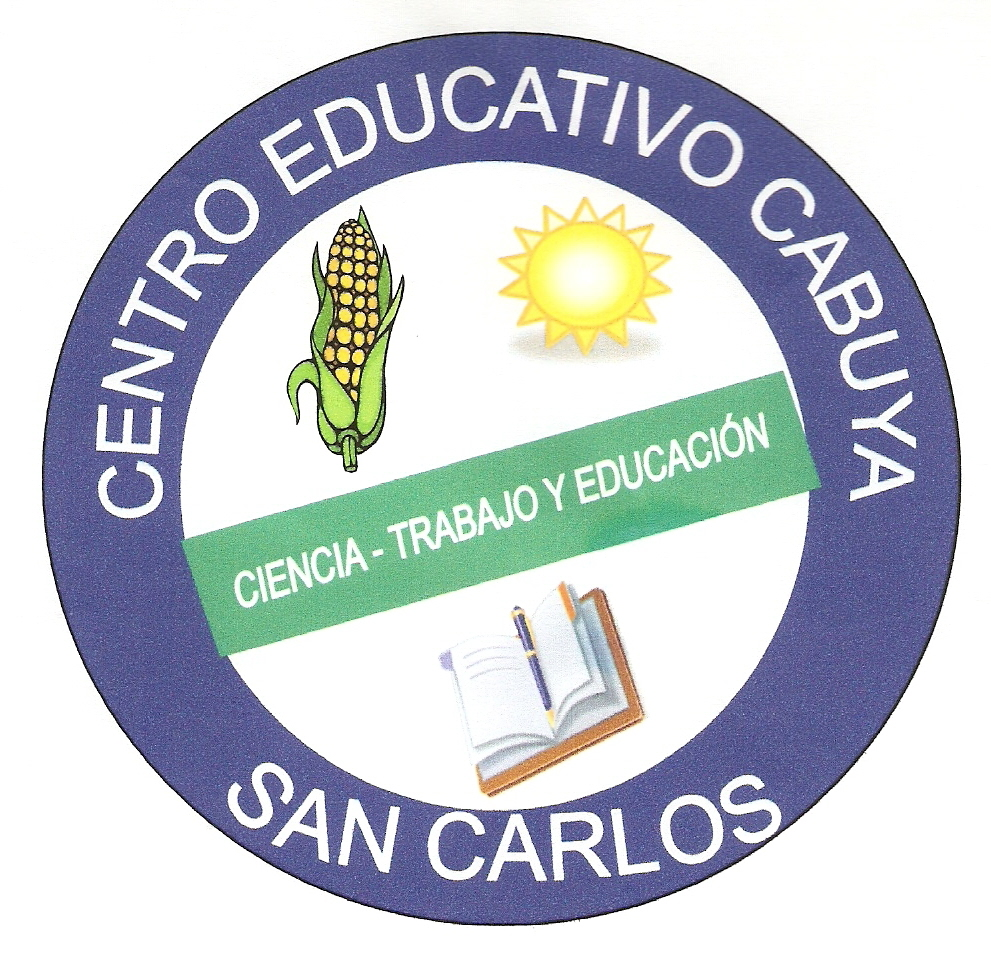 CENTRO EDUCATIVO CABUYAMUNICIPIO DE SAN CARLOS DEPARTAMENTO -CÓRDOBA INFORME DE GESTIÓN Y RENDICIÓN DE CUENTAS AÑO 2017CENTRO EDUCATIVO CABUYAENTIDAD TERRITORIAL: CórdobaMUNICIPIO: San CarlosDIRECCION: Vereda cabuyaMODALIDAD: AcadémicaNATURALEZA: OficialCALENDARIO: AJORNADA: MañanaCARÁCTER: MixtoRESOLUCION DE APROBACION 326 del 22de Julio de 2011NIVELES: Preescolar, Básica PrimariaEMAIL: ee_22367800004201@hotmail.comCENTRO EDUCATIVO CABUYA ¿Qué es Rendición de Cuentas? “La rendición de cuentas es el proceso en el cual las administraciones públicas del orden Nacional y Territorial y los servidores públicos comunican, explican y argumentan sus acciones a la sociedad” (MEN, 2007). La conforma el conjunto de acciones planificadas y su puesta en marcha por las instituciones del Estado con el objeto de informar a la sociedad acerca de las acciones y resultados producto de su gestión y permite recibir aportes de los ciudadanos para mejorar su desempeño. ¿Qué es Rendición de Cuentas? En este sentido la rendición de cuentas es un proceso de “doble vía” en el cual los servidores del Estado tienen la obligación de informar y responder por su gestión, y la ciudadanía tiene el derecho a ser informada y pedir explicaciones sobre las acciones adelantadas por la administración.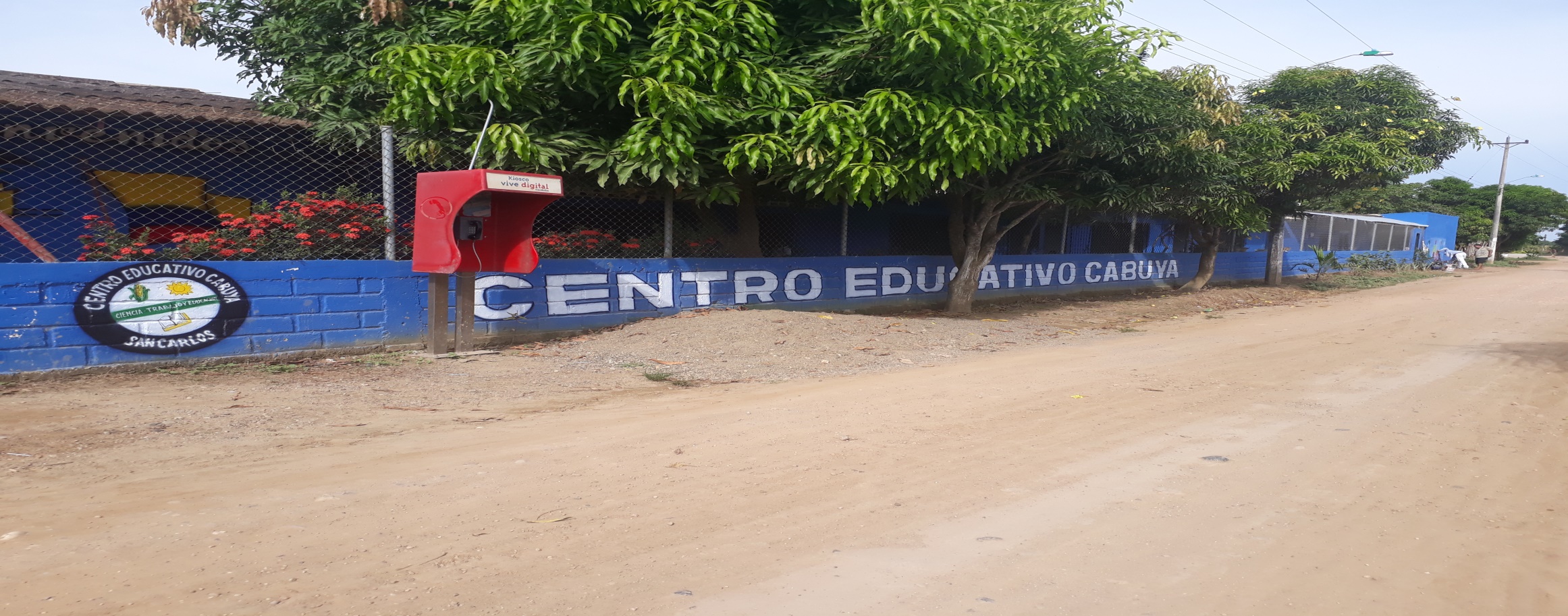 UN CENTRO EDUCATIVO QUE BUSCA FORJAR TALENTOS Y EDUCAR EN VALORESHISTORIA DEL CENTRO EDUCATIVO CABUYALa vereda cabuya está situada aproximadamente a tres kilómetros de la cabecera municipal de San Carlos en la margen izquierda de la vía que de este municipio conduce a Cereté.La escuela está ubicada a 5 minutos de entrada de la vereda, fue fundada en el año 1955 con 30 estudiantes, por no tener local propio empezó funcionando en una casa de familia, su primera maestra fue PABLA NOVA VALVERDE (q.e.p.d). Tres años después el señor LORENZO HERNANDEZ (q.e.p.d) (LENCHO) dono un lote para que la escuela funcionara ya que la población estudiantil había crecido, en un principio se construyeron ranchos de palma y en adelante las autoridades municipales construyeron dos aulas. En adelante la población estudiantil fue creciendo hasta lograr obtener la primaria completa bajo la dirección de MARBELLA HOYOS DE MONTES.Así mismo la secretaria de educación  departamental en uso de sus atribuciones especiales establecidas en la ley 115 de 1994 y 715 del 2001, asocia a los establecimientos educativos rurales naciendo de esta manera el centro educativo CABUYA de la asociación de las escuelas, cabuya, coroza arriba, coroza abajo y san José de carolina, bajo la dirección de SADIE PEREZ DE VALVERDE (E) quien paso a retiro por cumplimiento de la ley.De este modo la secretaría de Edu. Dptal nombra en encargo transitorio al licenciado LUIS ALFREDO REYES MARZOLA, cuya plaza fue sometida a concurso por el estado transitorio antes mencionado. Así fue como este cargo es ocupado por la licenciada VILMA GREGORIA CALLEJAS ALVAREZ nombrada en propiedad derecho obtenido mediante concurso de mérito realizado por la comisión nacional del servicio civilEl Centro educativo cabuya cuenta con cuatro sedes para el 2017Se mostró una  pequeña  disminución de su población estudiantil debido a que la sede San José de Carolina se encuentra cercano al municipio de Ceretè y este le ofrece a los estudiantes beneficios educativos como medio de transporte gratis.El Centro educativo atiende en el 2017  a  305 estudiantes distribuidos así:Sede cabuya101Sede coroza arriba 100Sede coroza abajo 67Sede Carolina 37CIERRE DE BRECHASPorcentaje de educadores participando en el plan de formación:  50% ( Formación prensa escuela , escuela de padres)Porcentaje de estudiantes con BAJOS DESEMPEÑOS  el año escolar en preescolar y  básica :  7.5 % Porcentaje de deserción intra anual en preescolar y básica : 2,00 %Porcentaje de estudiantes beneficiados con gratuidad: 100%. Nota: Excepto el modelo de    educación para adultosPLAN DE MEJORAMIENTO CENTRO EDUCATIVO CABUYA.2016 – 2018.ULTIMA ACTUALIZACIÓN enero 2018COMPONENTE  GESTIÓN  DIRECTIVACOMPONENTE GESTIÓN ACADÉMICA.COMPONENTE ADMINISTRATIVO Y FINANCIERA.  Del año 2017 Para el año 2018COMPONENTE GESTIÓN  DE CONVIVENCIA Y DE LA COMUNIDAD.PLAN DE MEJORAMIENTOPRUEBA SABER Y SUARTICULACION CON ELPROGRAMATRANSFORMACION DE LACALIDAD: «TODOS AAPRENDER»EXISTE UNA INTERACCION PEDAGOGICA ALREDEDOR DEL PLAN DE ESTUDIOS, NO OBSTANTE, NO SE EVIDENCIAN LOS RESULTADOS DESEADO EN TODAS LAS AREAS EVALUADAS. UN ALTO PORCENTAJE DE ESTUDIANTES TIENEN DIFICULTADES EN LECTO. ESCRITURAE S T R A T E G I A:I M P L E M E N T A C I Ó N  D E L  P R O G R A M A T R A N S F O R M A C I O N  D E  L A  C A L I D A D “ T O D O S A A P R E N D E R ”PROCESO: Gestión AcadémicaLOGROS:Analizar los resultados de las pruebas saber 2016 para elaborar l el plan de mejoramiento articulado en los planes de estudio y planes de clase con a la orientación del tutor del “PROGRAMA TODOS A APRENDER” del M.EN.  orientados en a la práctica pedagógica para aumentar l el nivel de desempeño en las pruebas SABER.RESULTADOS PRUEBA SABER 2017QUE SE LOGRO?GESTION DIRECTIVA Apoyo al desarrollo de proyectos pedagógicos como: proyecto ambiental, proyecto de ética y valores, proyecto de democracia y proyecto de educación sexual.Generación de un buen ambiente de trabajo .Trabajo permanente para dinamizar la gestión de aula.Apoyo al  programa Todos AprenderAplicación del índice de inclusión.  Caracterización de los estudiantes por medio familiar, económico, social y situación de vulnerabilidad.Apoyo al desarrollo de proyectos transversalesImplementación de acciones para mejorar los resultados de la prueba saber GESTION ACADEMICASocialización a todos los estamentos de la comunidad educativa del Sistema Institucional de Evaluación de los Educandos (SIEE). • Implementación de los Planes de Mejoramiento a los estudiantes con dificultades aprobados por el Consejo Académico e introducidos en el SIEE. • Reorganización de la asignación académica. • Fortalecimiento y apoyo al proceso de entrenamiento de las pruebas SABER a los estudiantes de los grados 3º y 5º . • Implementación y fortalecimientos de las actividades del pre informe académico. • Actualización de los planes de estudio, de acuerdo a los Derechos Básicos de Aprendizaje (DBA) suministrados por el Ministerio de Educación Nacional (MEN).GESTÍON ADMINISTRATIVA Y FINANCIERAMantenimiento de redes eléctricasMantenimiento  de ventiladores y aires acondicionadosCapacitación de docentes.Proyección a la comunidadActualización del inventario de bienes muebles del Centro Educativo.Actualización del inventario de gestión documental del Centro Educativo.GESTIÓN DE LA COMINIDAD Desarrollo de la semana cultural. Celebración del día de las madres.Integración y Empoderamiento del Comité de Convivencia ya que se integró el centro educativo el recreo al centro educativo CABUYA mediante resolución de la secretaria de educación departamental  como instancia  mediadora de conflictos, estudio y análisis de casos críticos.Seguimiento de Orientación de los casos de los estudiantes remitidos por problemas académicos y con vivenciales. Orientación y desarrollo por parte de la policía de menores del municipio de san Carlos sobre sustancias psicoactivas.Orientación escuela  de padres  del centro educativo  por parte de la  alcaldía municipal de san Carlos.COMO SE LOGRO ?Las metas formuladas en nuestro Plan de Mejoramiento 2017 se han  alcanzado  en un 88 %; esto se logró  con el apoyo, compromiso y liderazgo del director, del equipo de Gestión Directiva, administrativa, académica y comunitaria  de los diferentes miembros  del Gobierno Escolar y de todos los actores de la comunidad educativa.  QUE SE GASTO ?INFORME DE EJECUCION DE LOS FONDOS DE SERVICIOS EDUCATIVOS A DICIEMBRE 31 DE 2017  GESTION ADMINISTRATIVA Y FINACIERAEJECUCION PRESUPUESTAL DE INGRESOS  02/01/2017  - 31/12/2017BALANCE GENERAL       PERIODO 01/02/2017   31/120/2017ESTADO DE ACTIVIDAD ECONOMICA, FINANCIERA Y SOCIAL PERIODO 01/02/2017   31/120/2017QUE SE PROYECTA A FUTURO? Aumento de cobertura y ampliación del servicio educativo hasta el nivel de educación básica secundaria.Articulación, en la práctica, del enfoque ambiental  y el  Modelo Pedagógico constructivista.Continuar con las gestiones para la consecución de nuevas aulas, unidades sanitarias, sala de maestros, laboratorio, polideportivos, unidad administrativa en las sedes educativas.Adecuación y mantenimiento del cerramiento en todas las sedes educativas.Adecuación de la sala de informática de las sedes educativas.Ejecución de las acciones del Plan de Prevención de Riesgos. EVICENCIAS FOTOGRAFICAS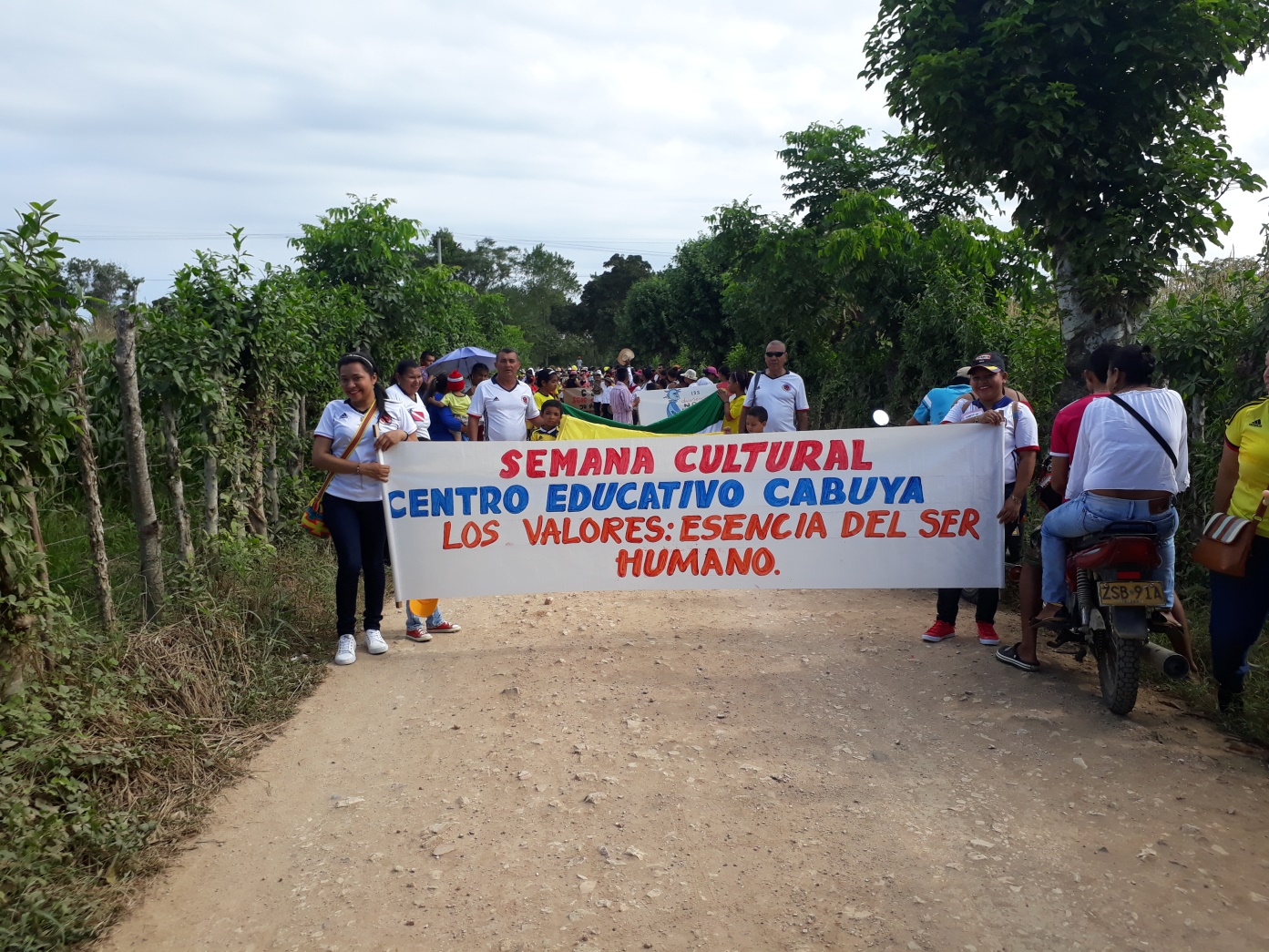 Semana cultura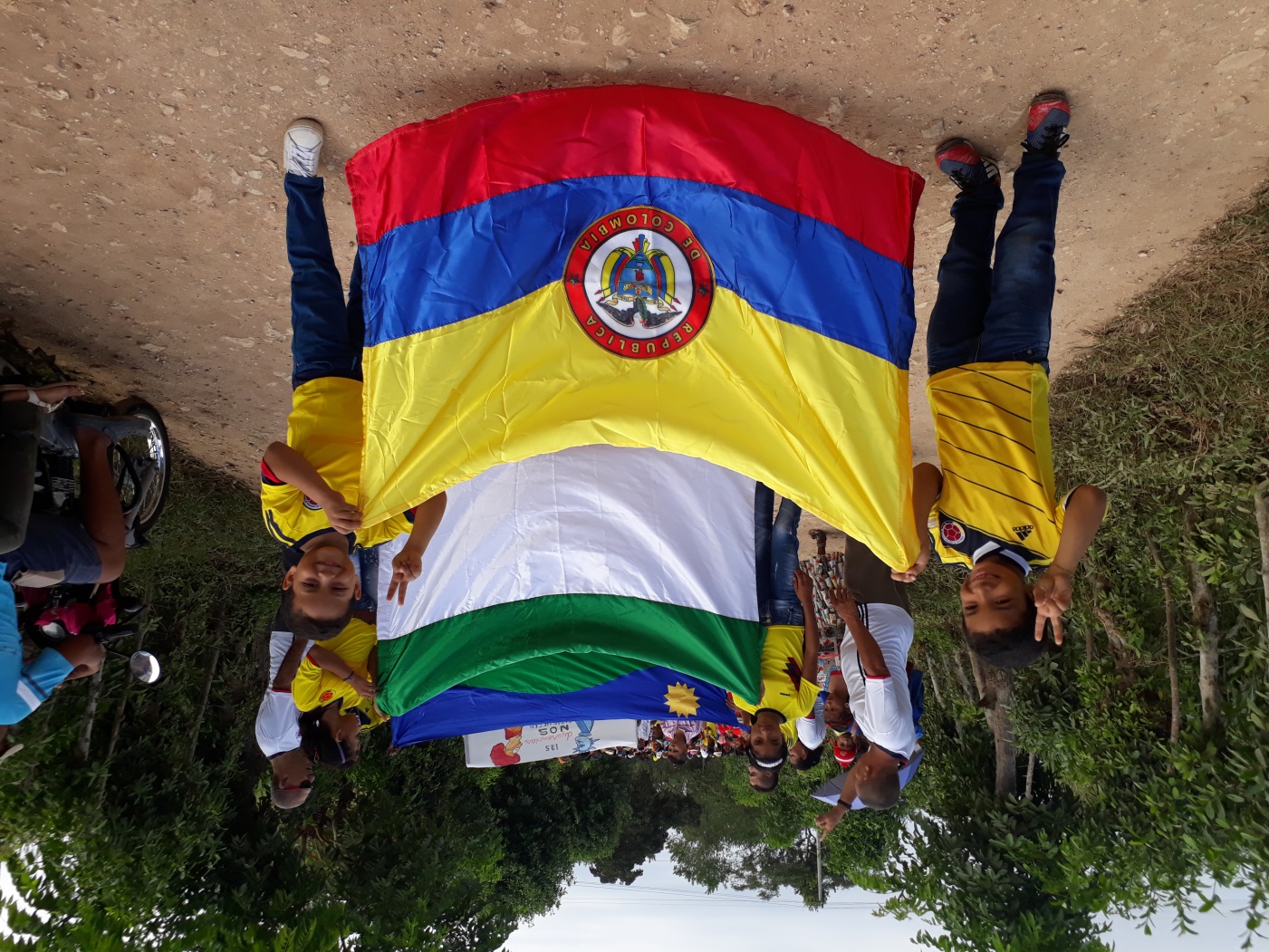 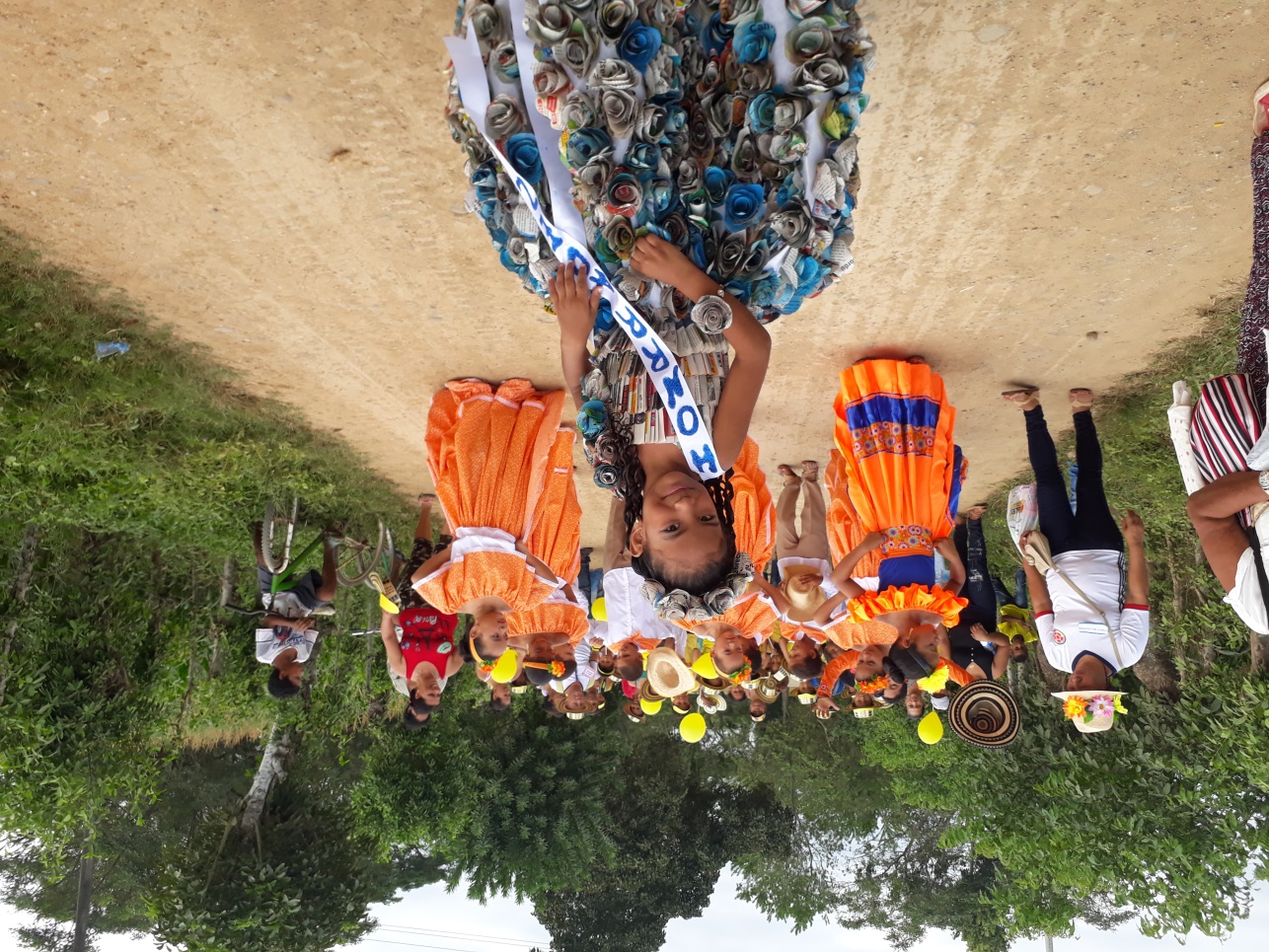 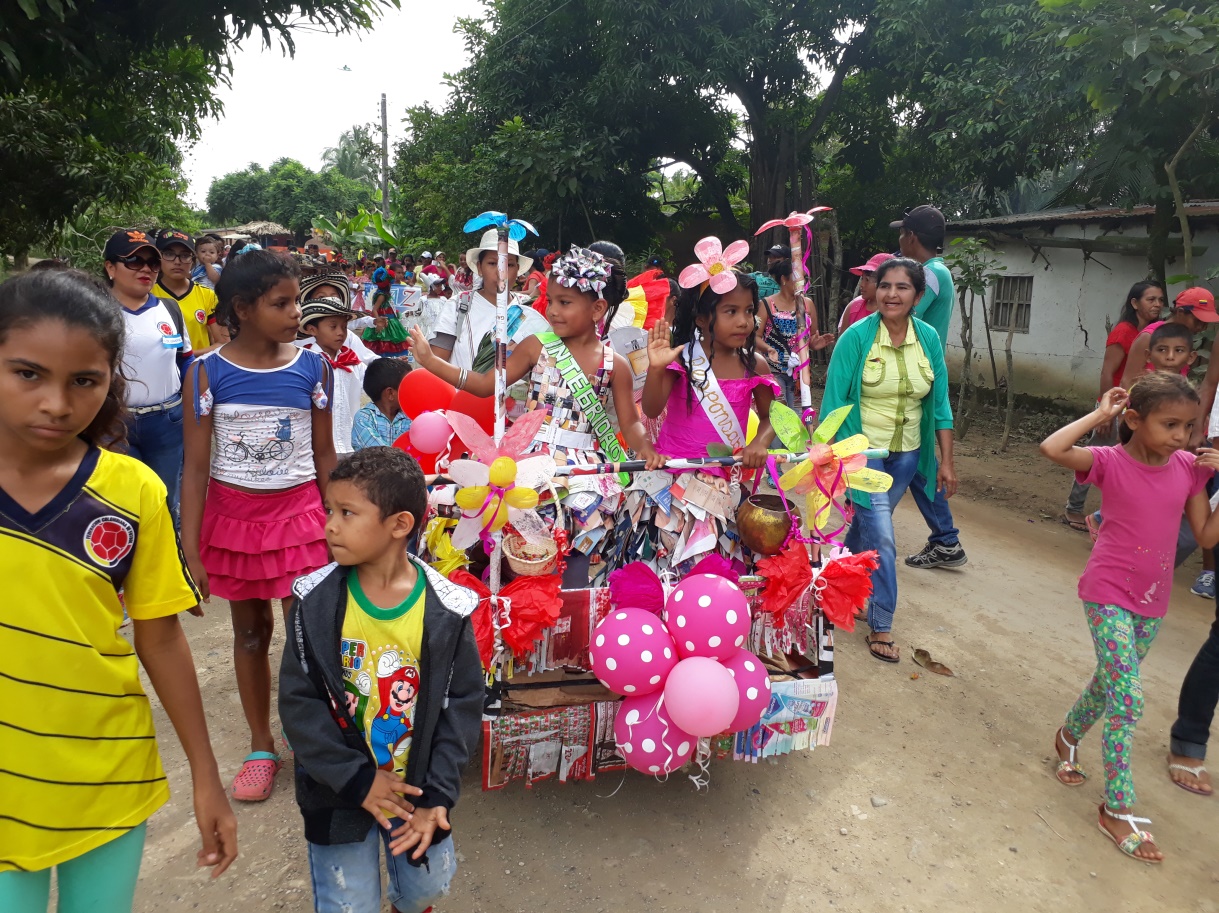 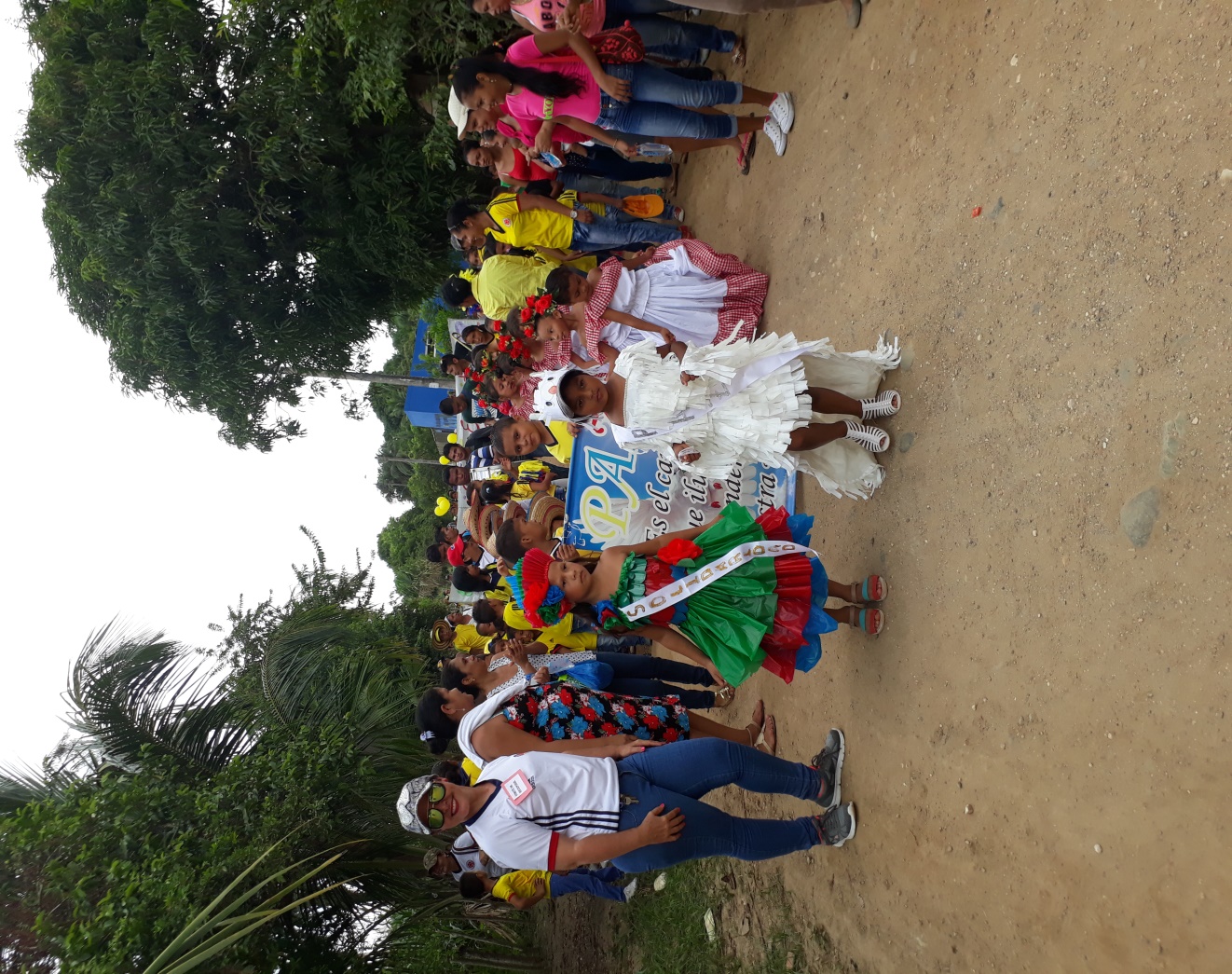 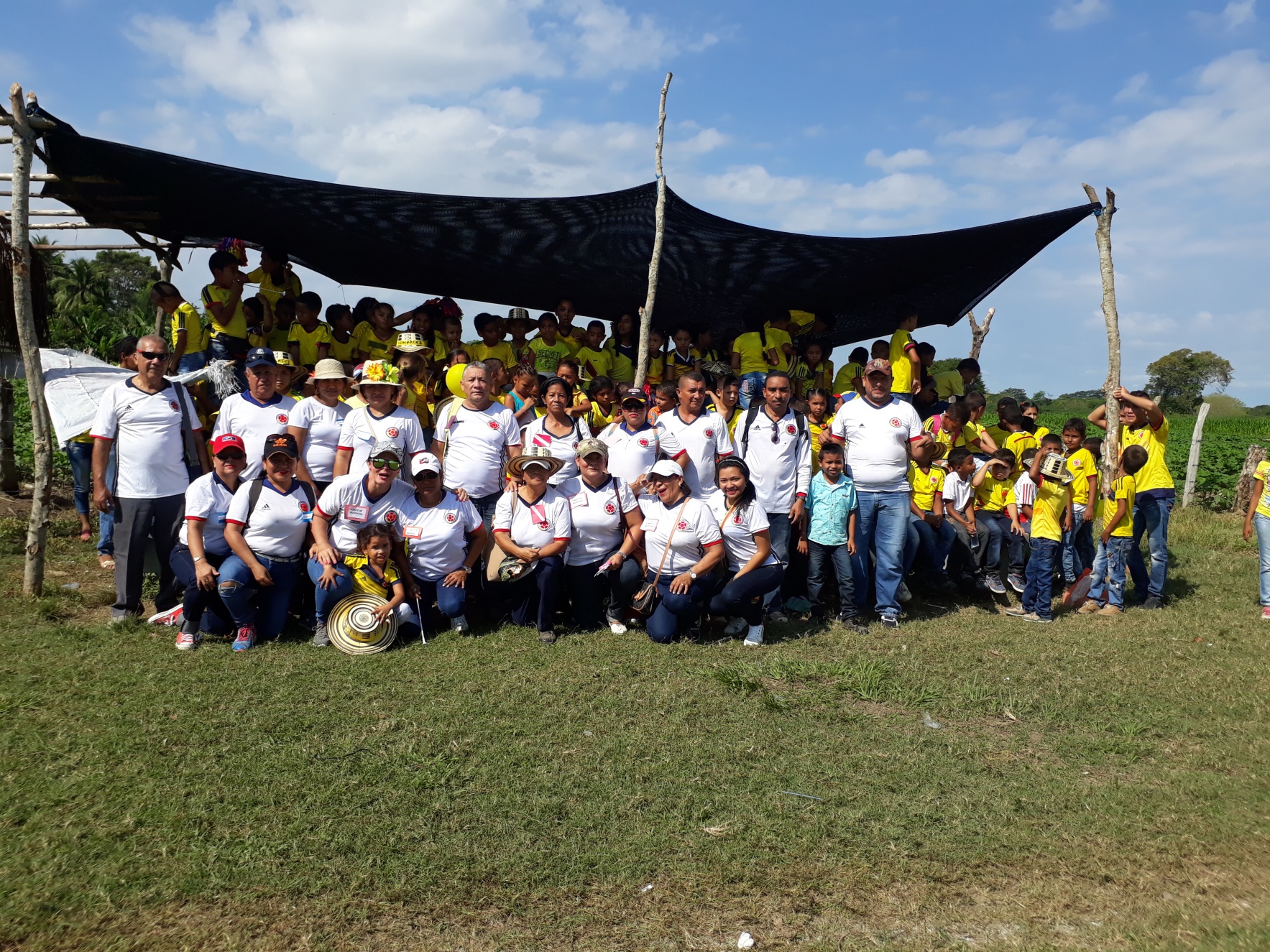 MANTENIMIENTO DE VENTILADORES SEDE COROZA ARRIBA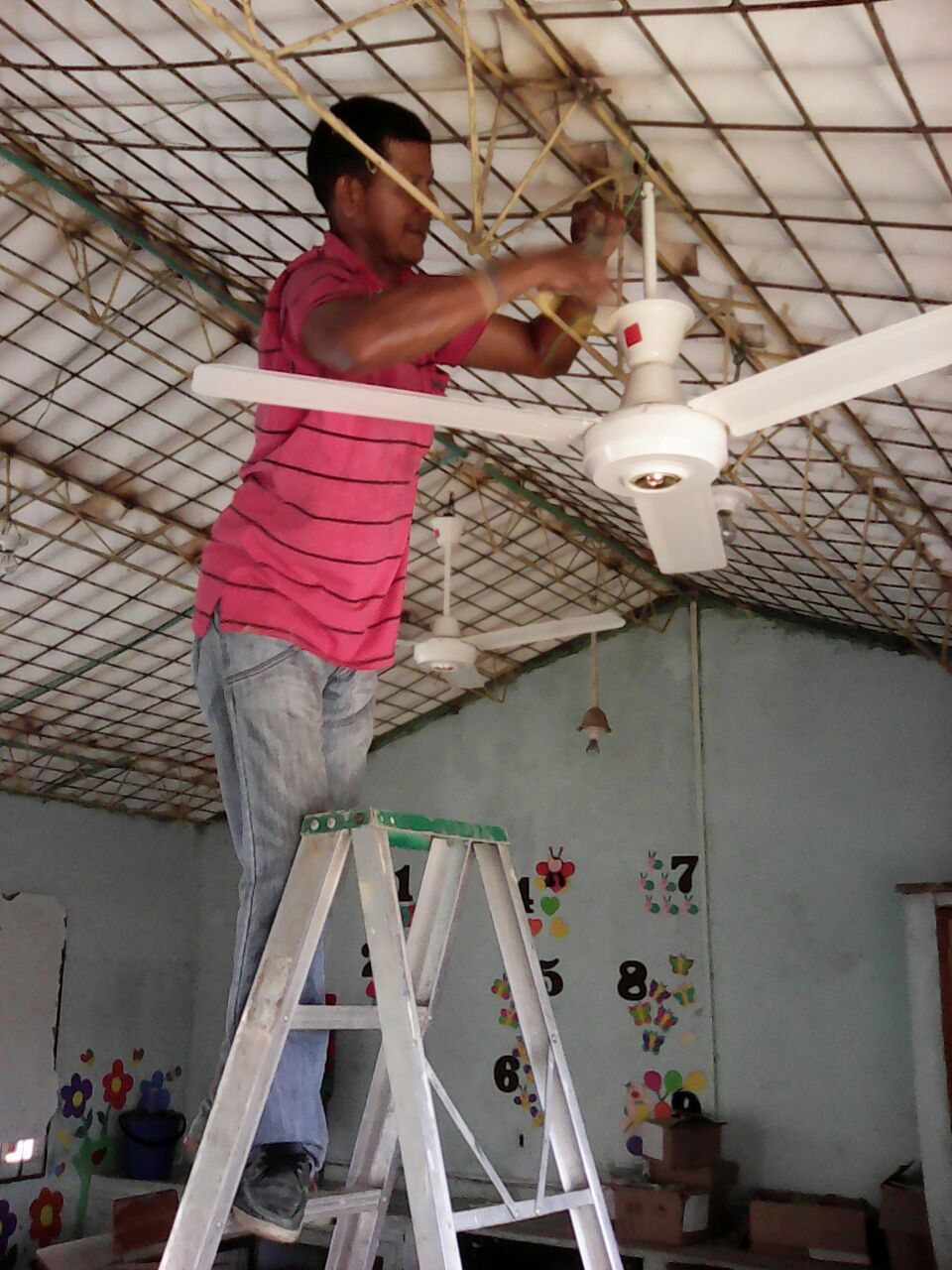 SEDE COROZA ABAJO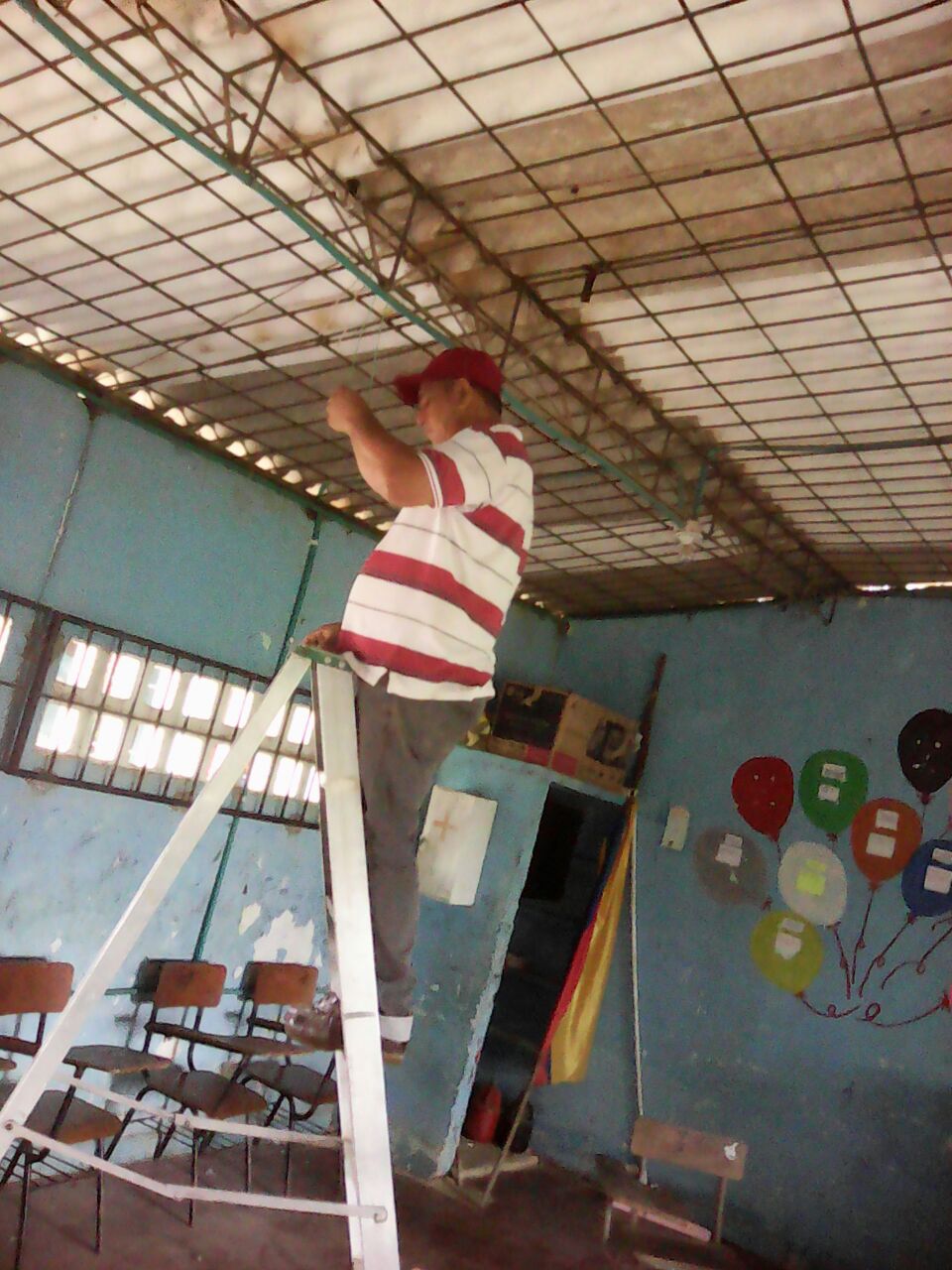 SEDE CABUYA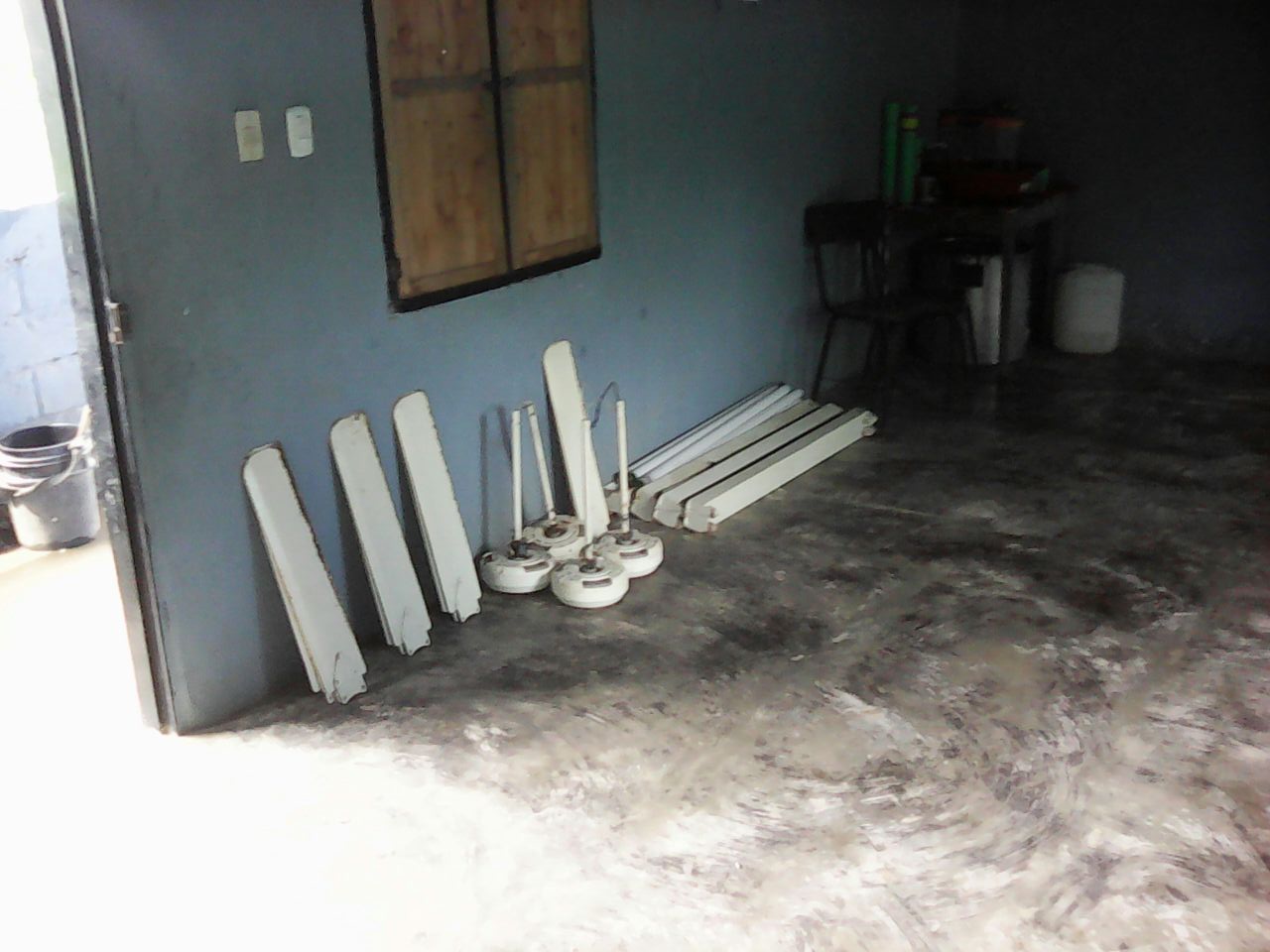 MANTENIMIENTO DE PISO SEDE CABUYA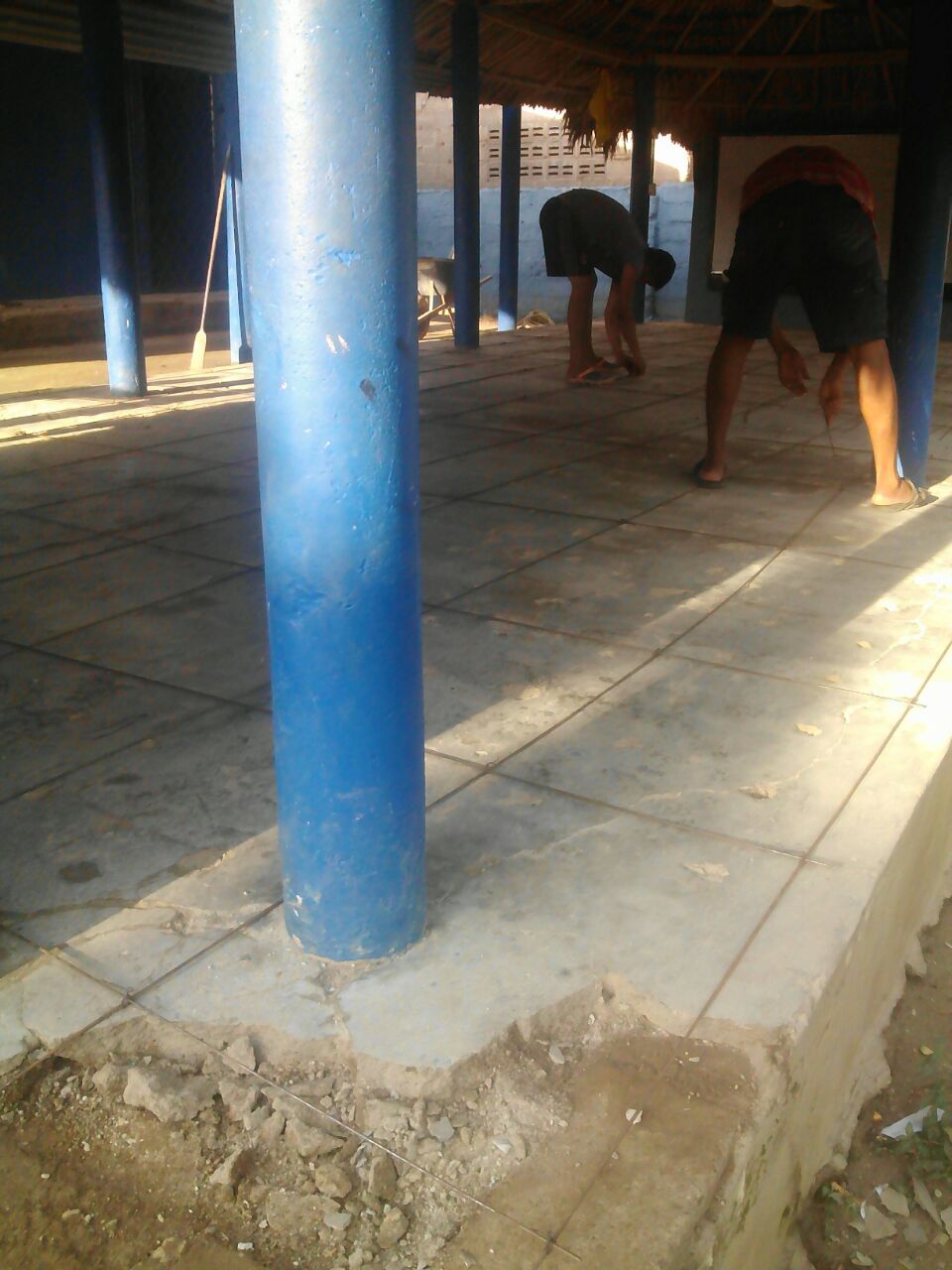 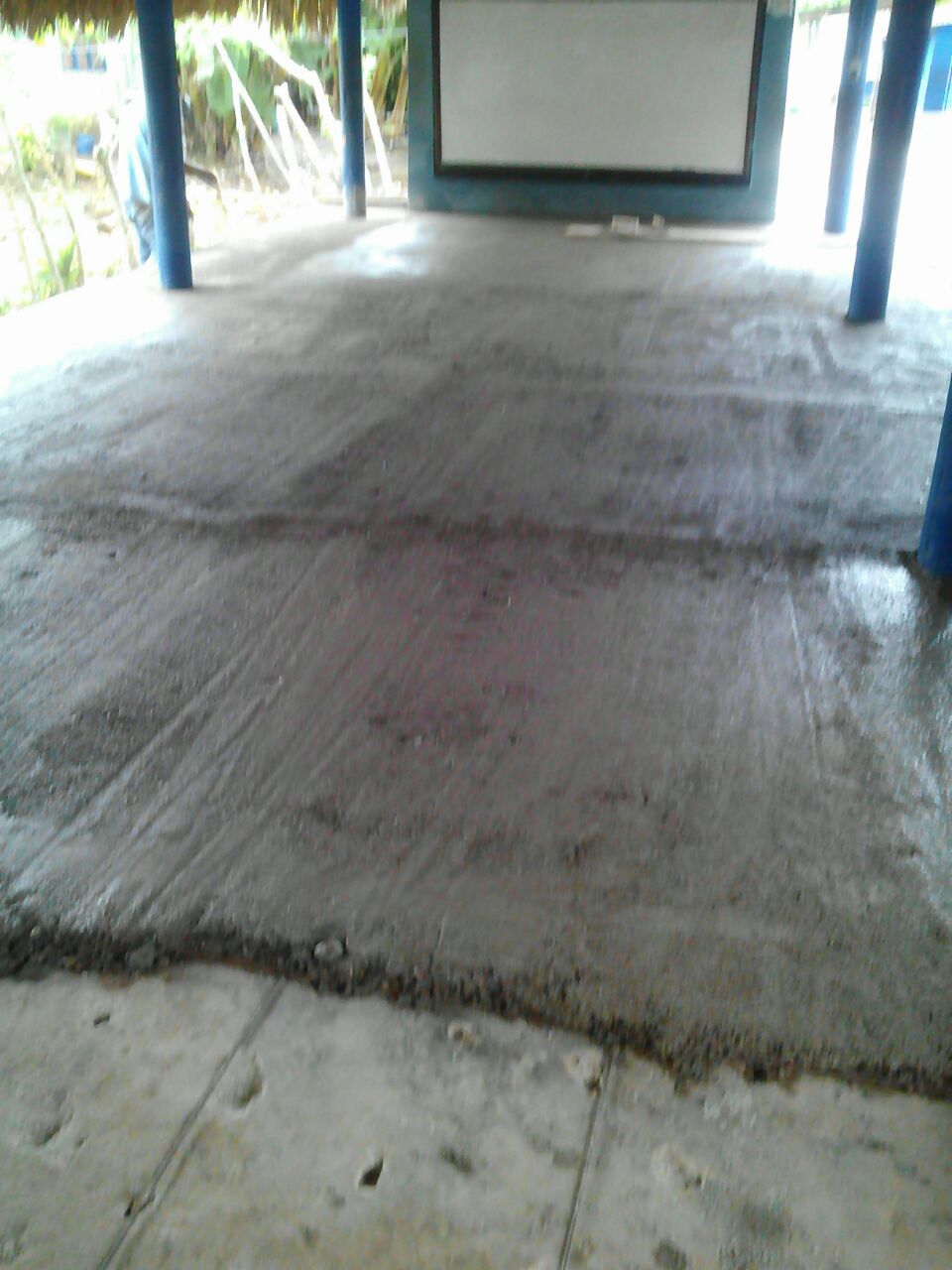 PUERTA DE SEDE COROZA ABAJO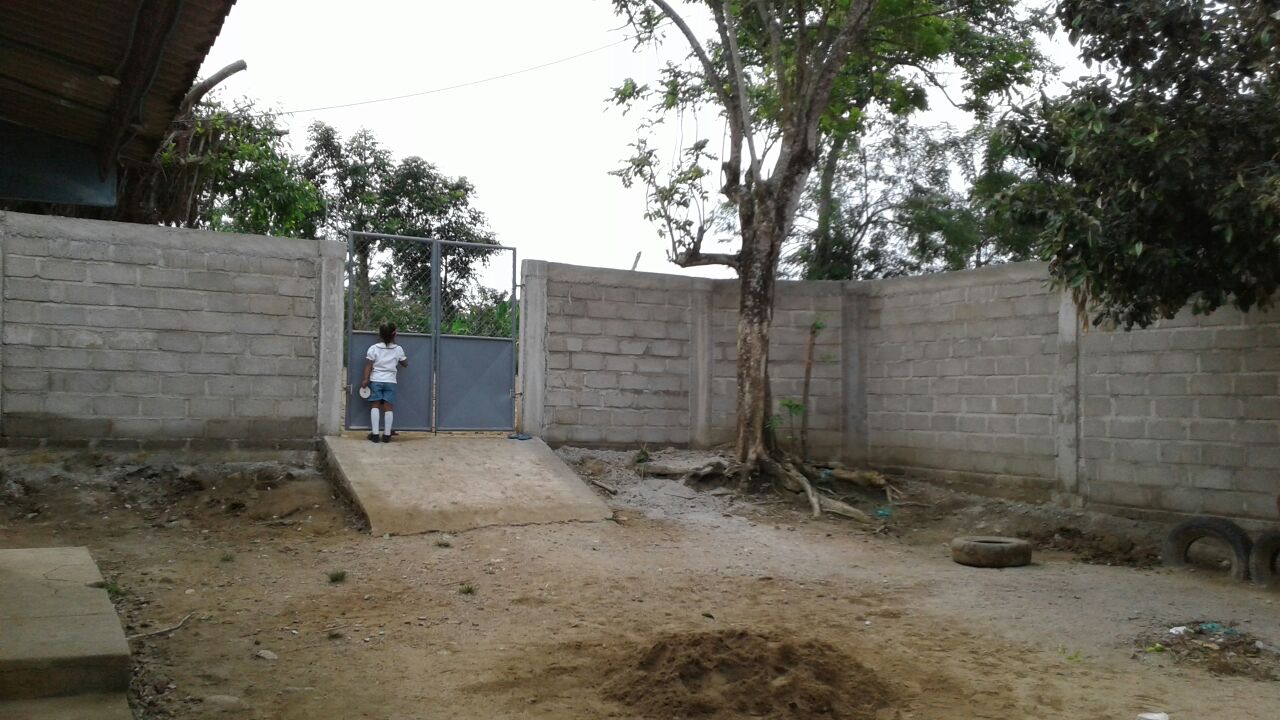 PROYECTOS TRANSVERSALES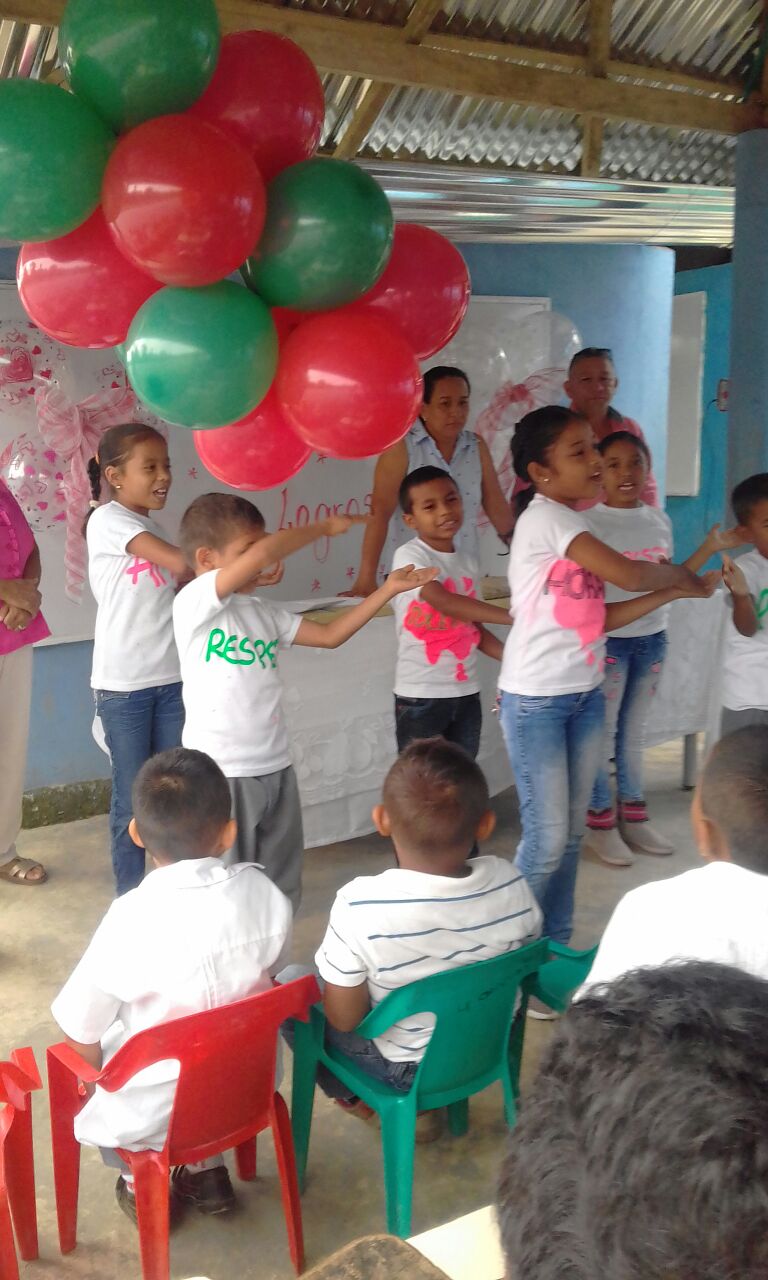 DIA DEL LOGRO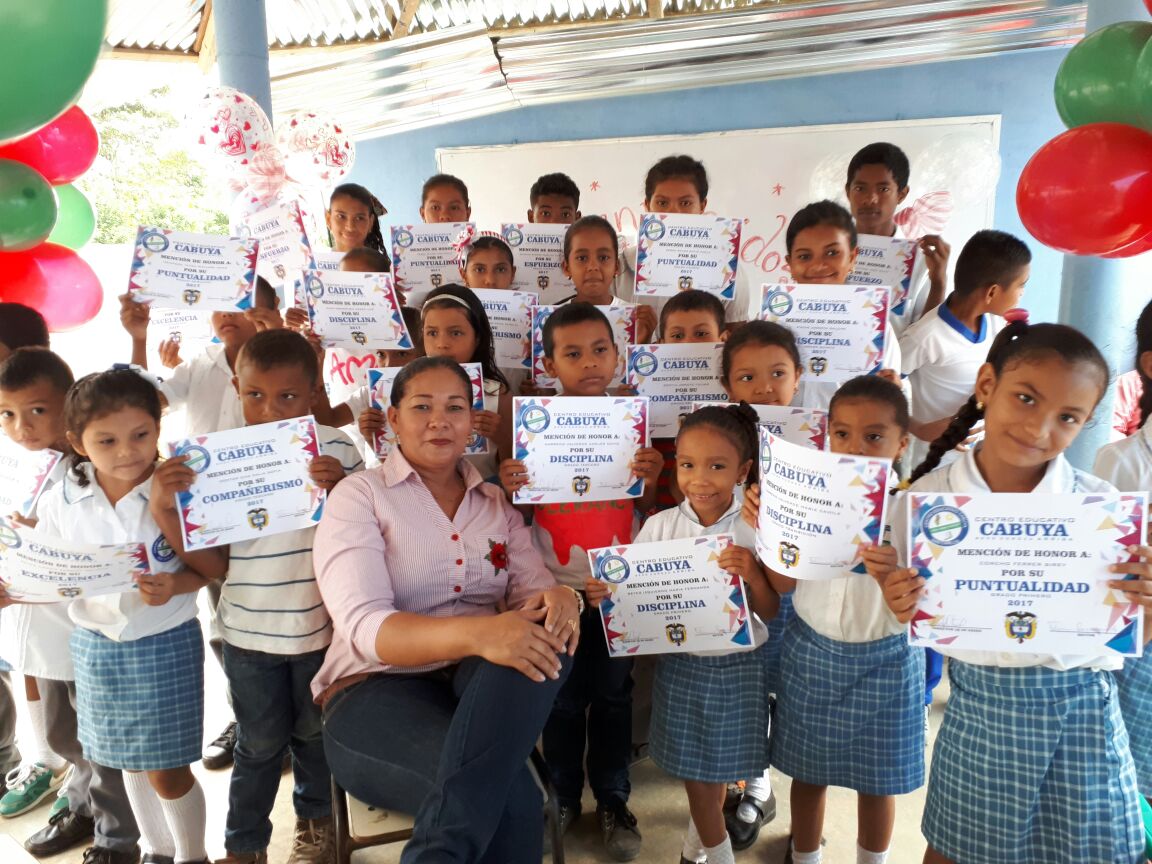 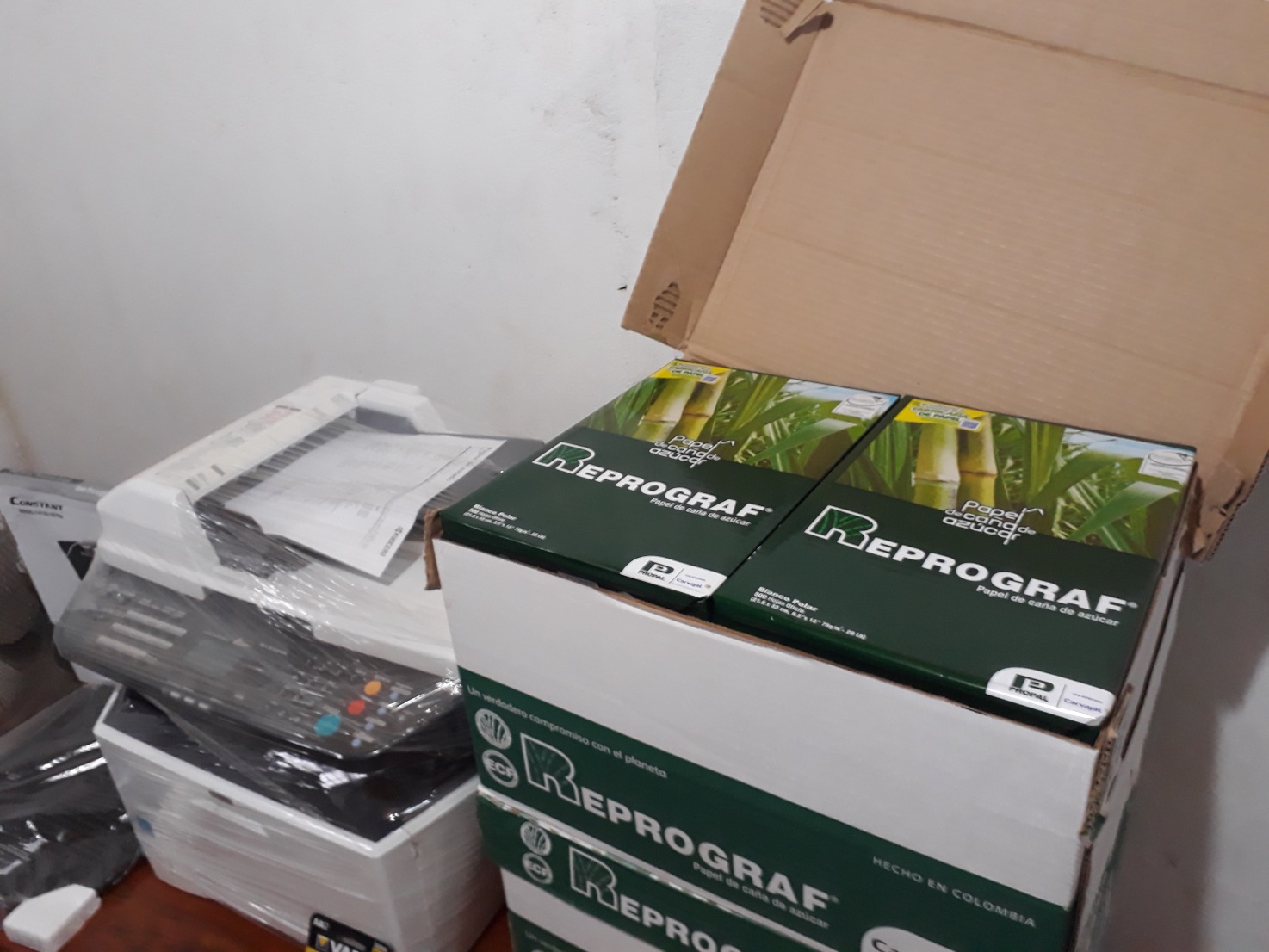 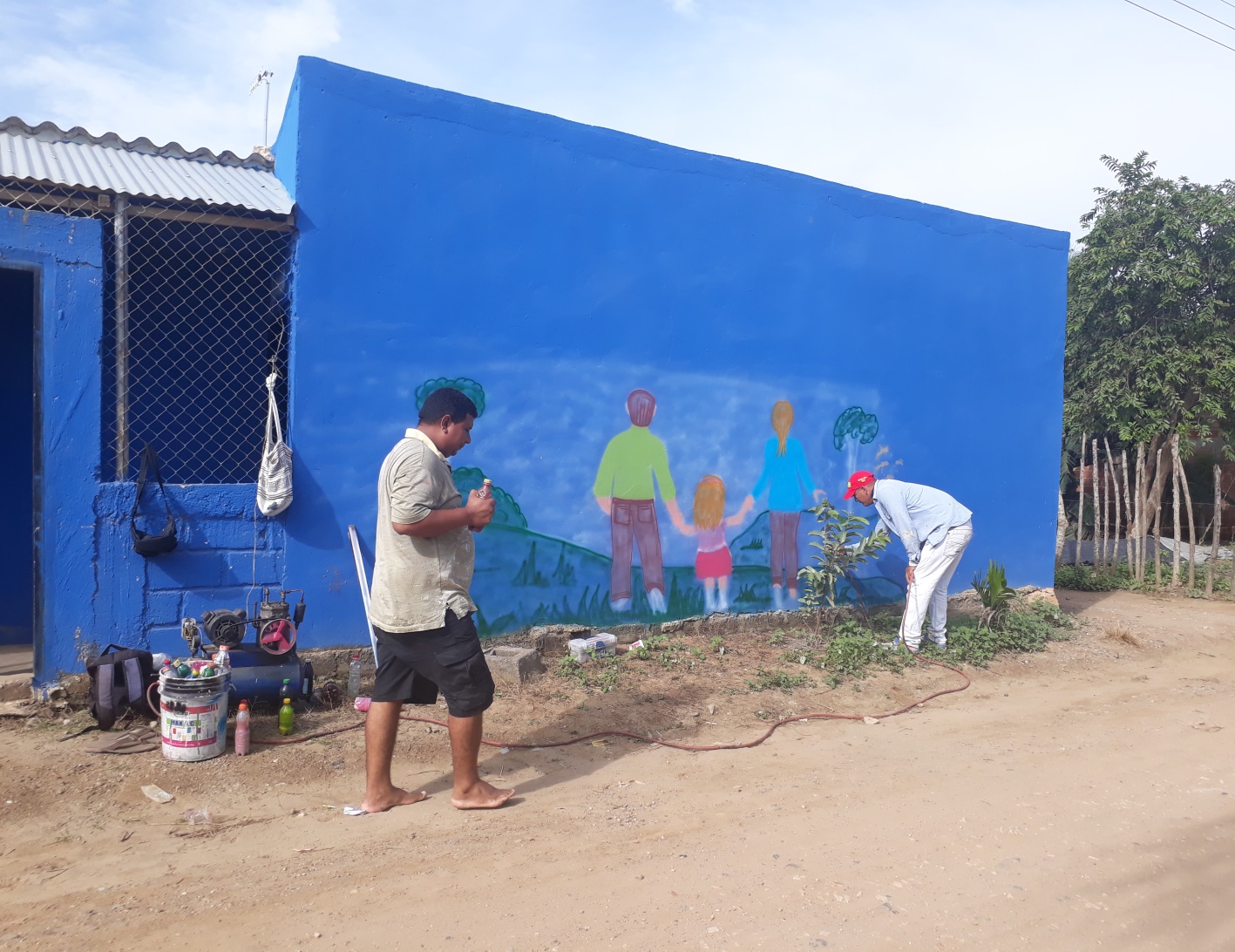 MURALES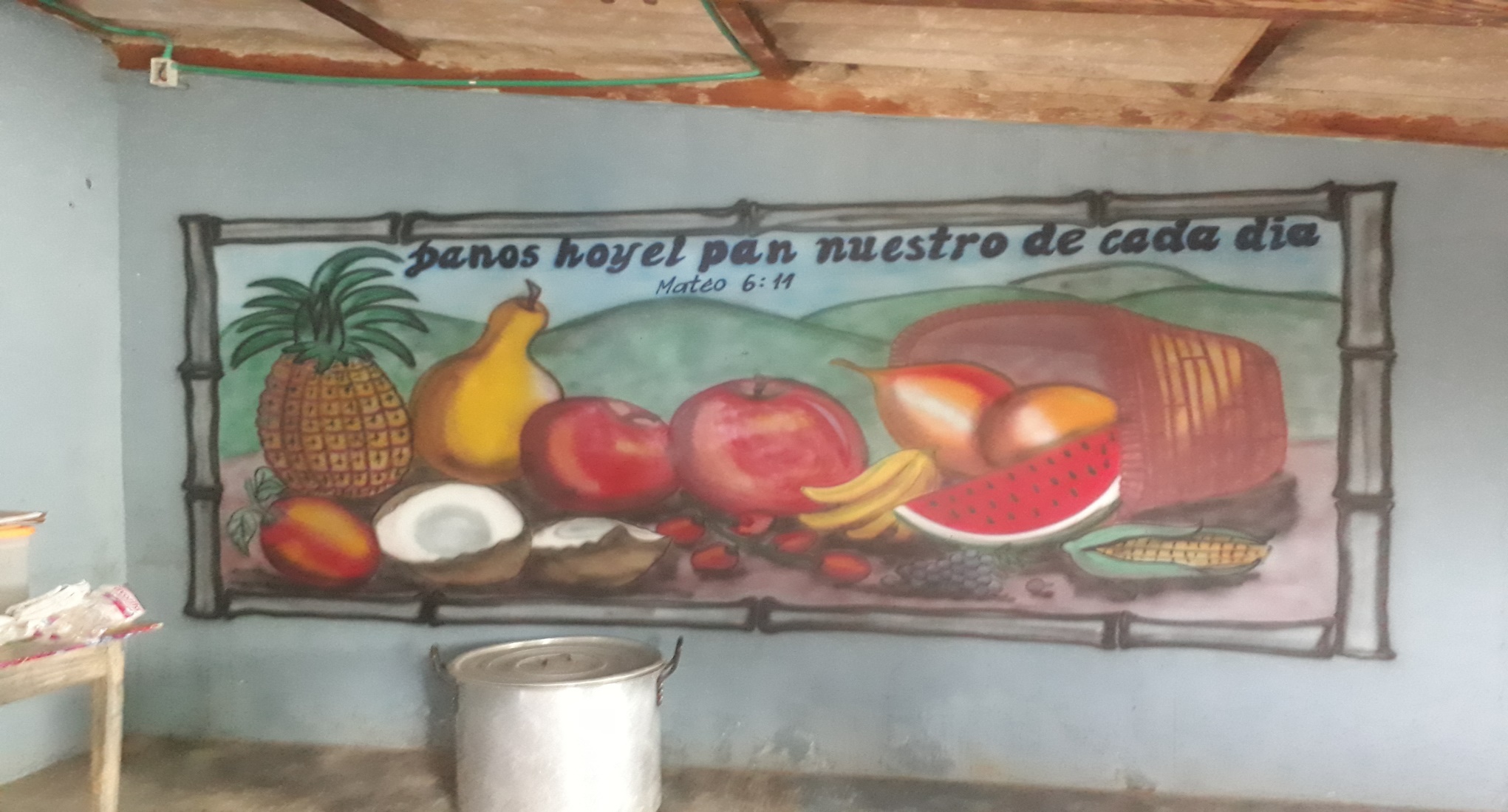 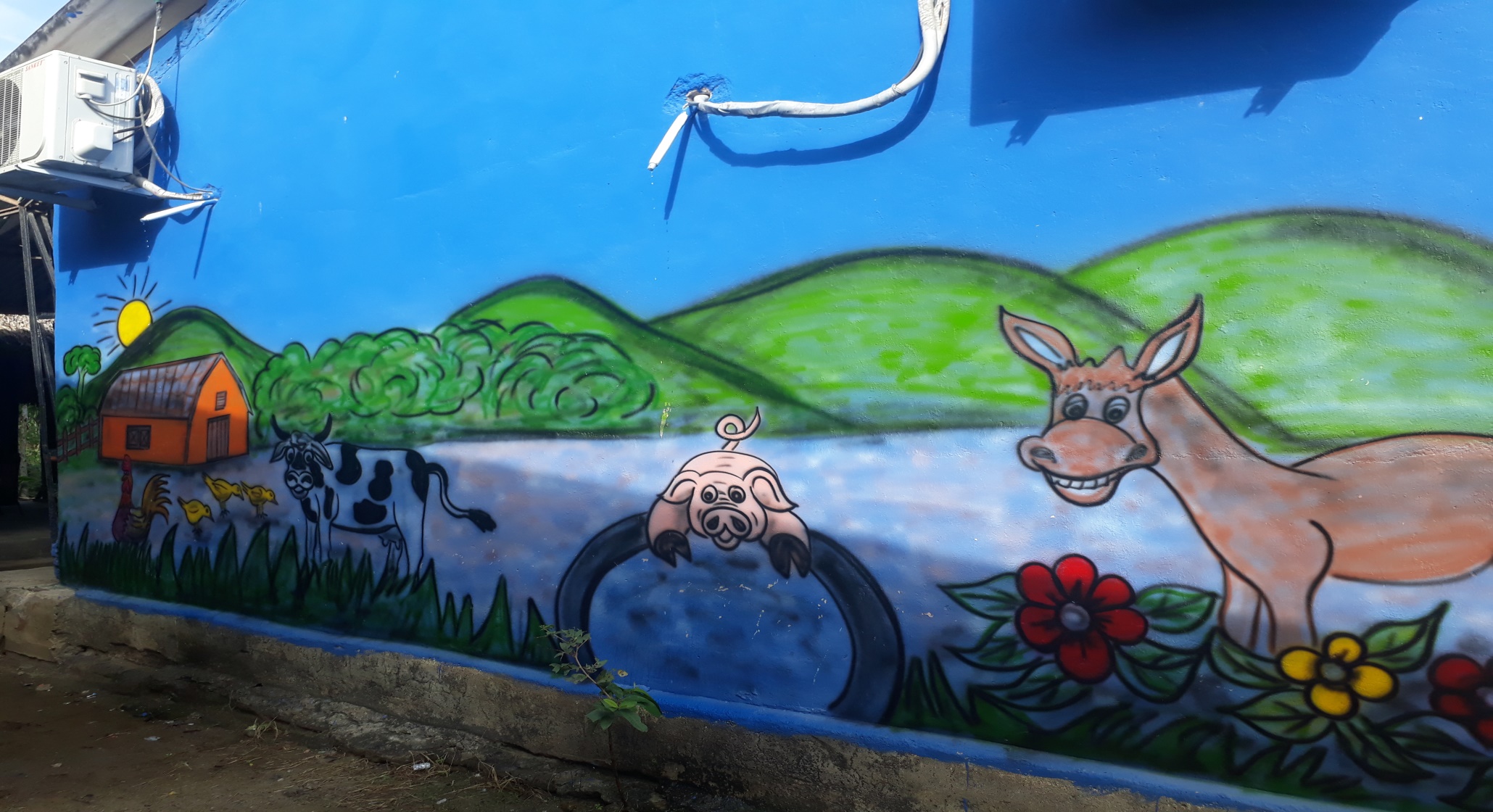 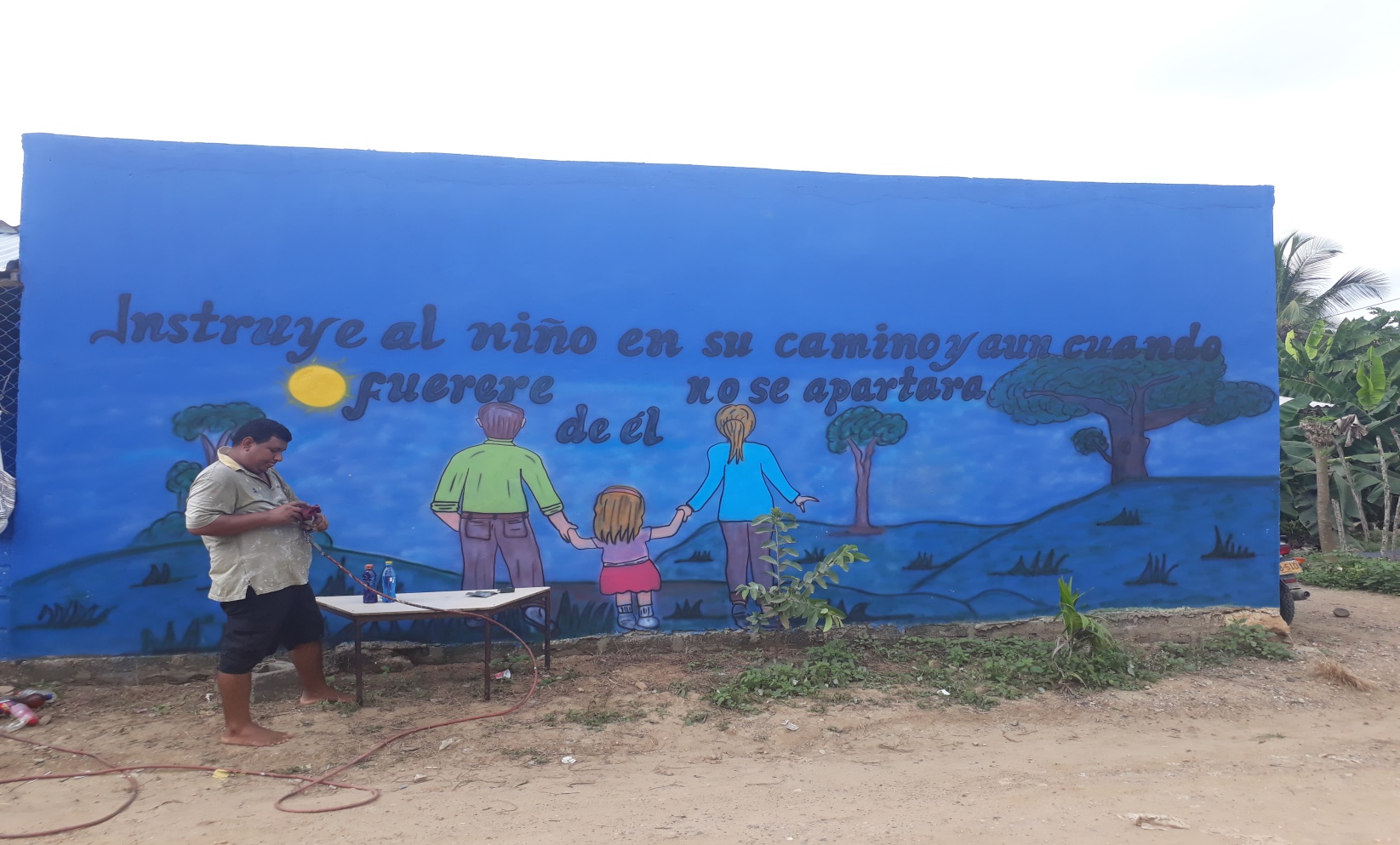 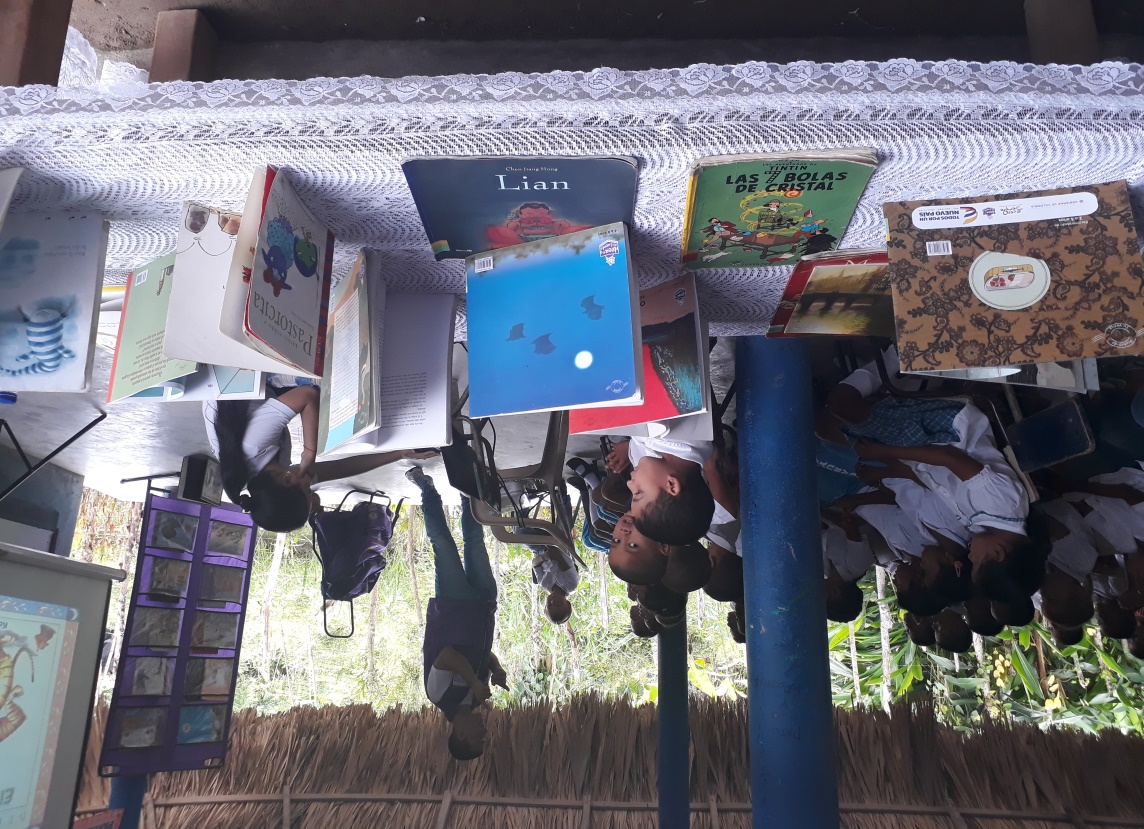 PROYECTOS TRANSVERSALES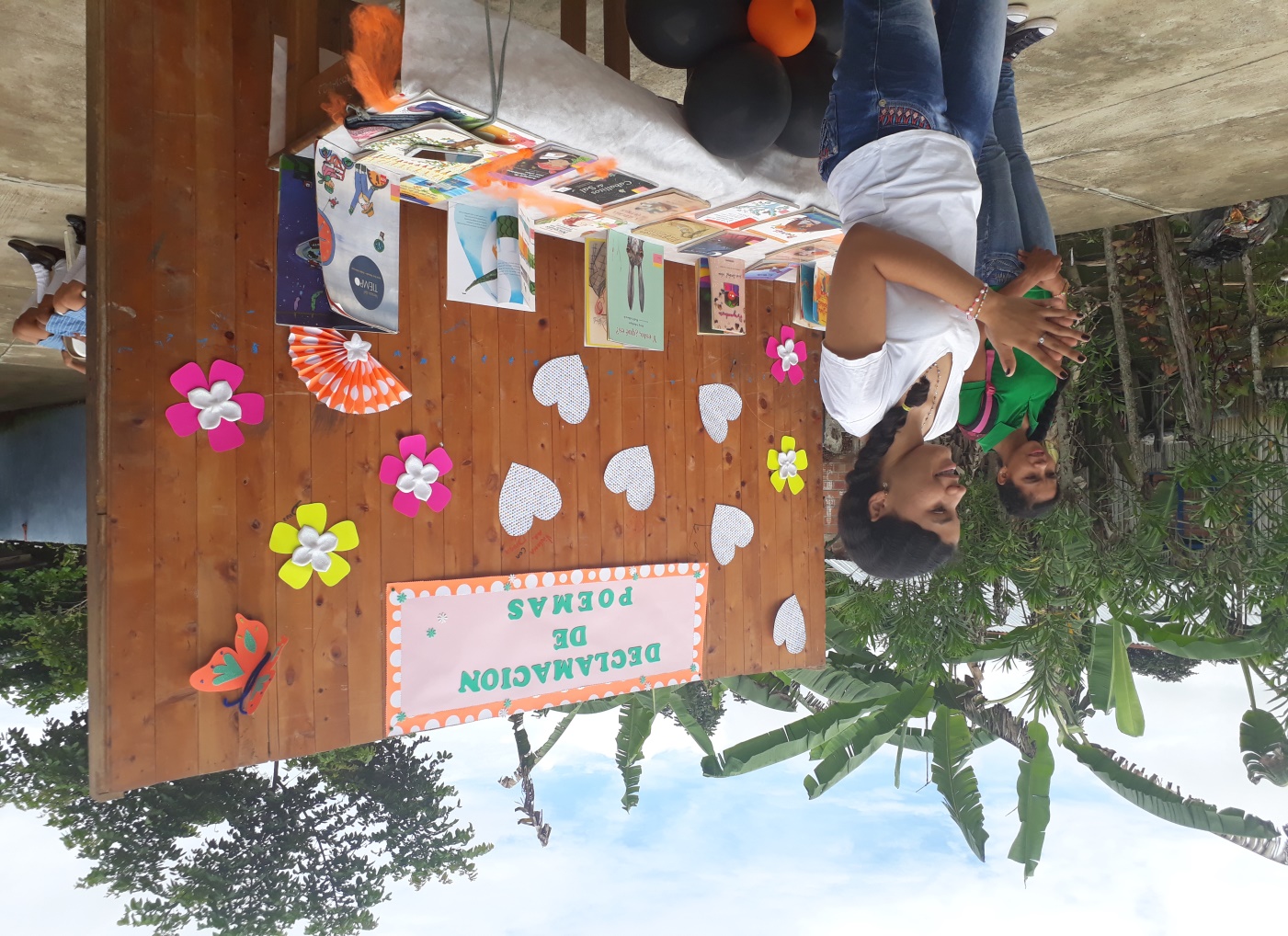 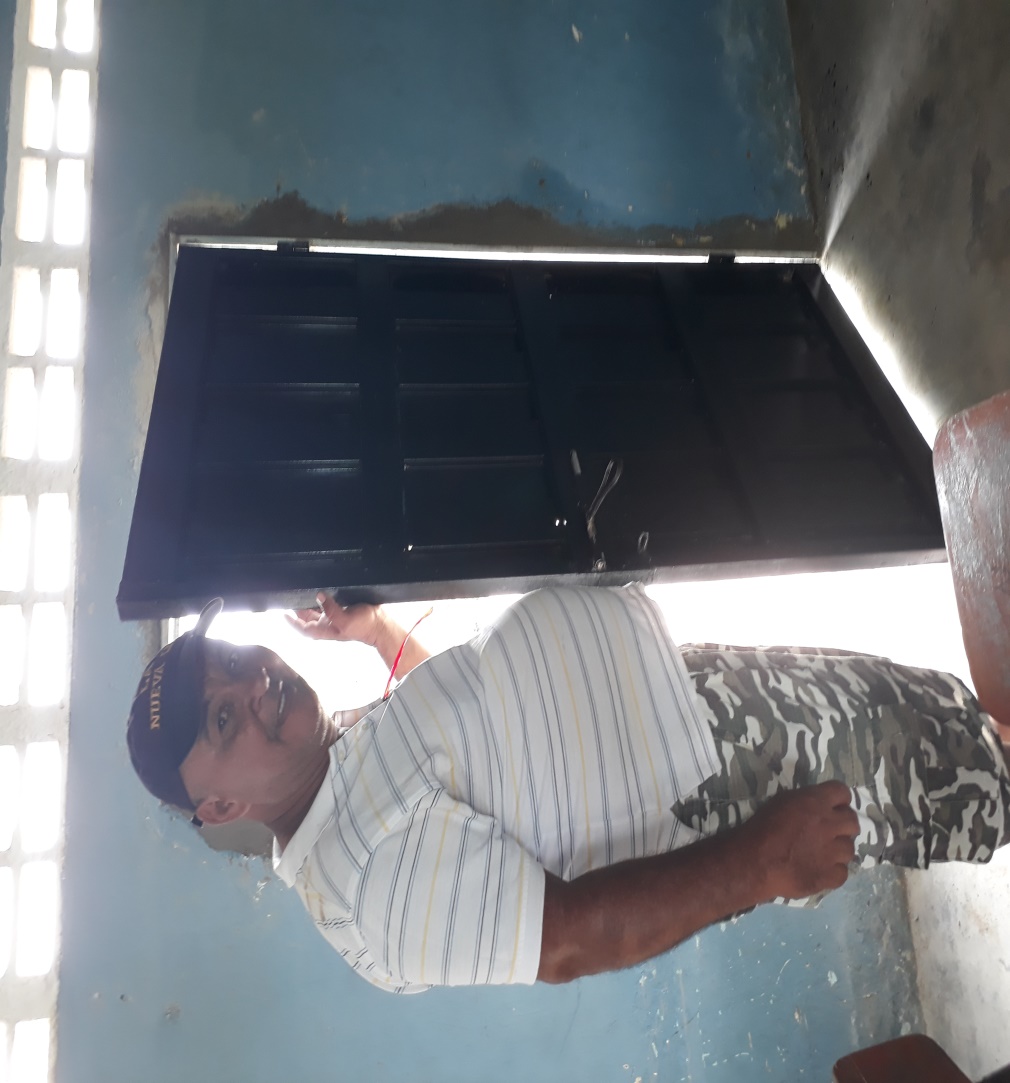 ARREGLO DE PUERTA CABUYA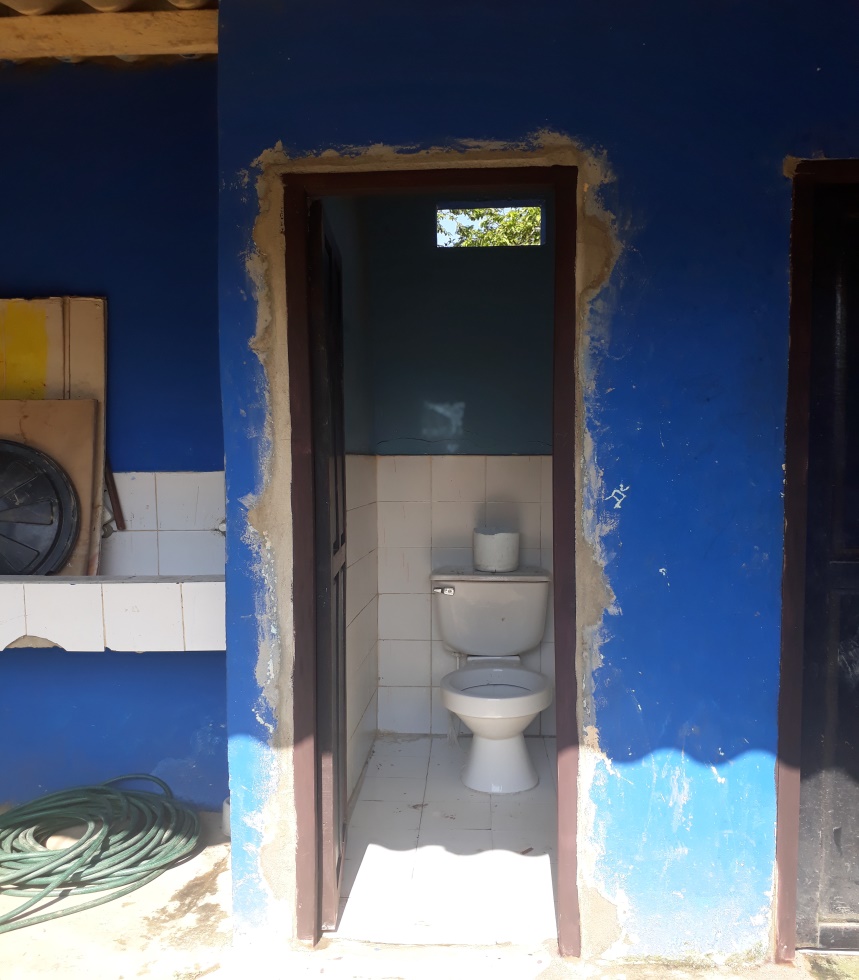 ARREGLO DE PUERTAS DE BAÑO SEDE CABUYACOMPRA DE SUMINISTRO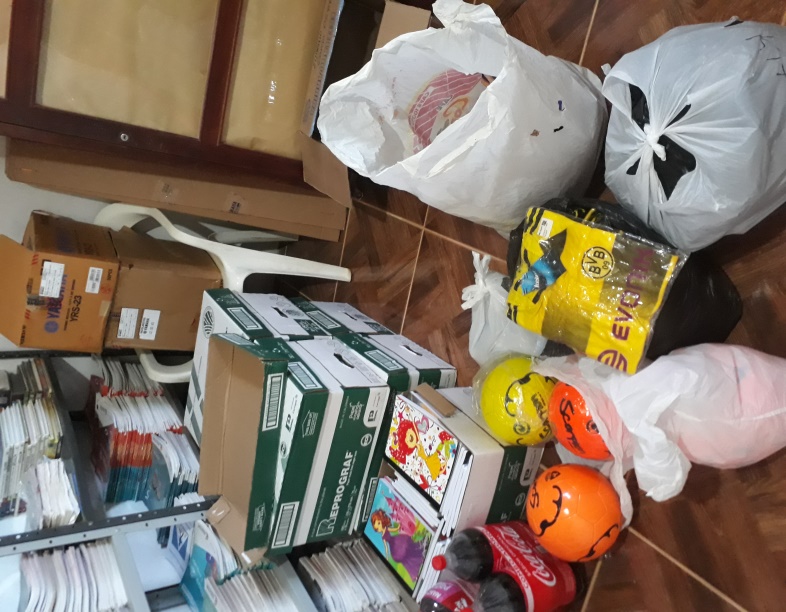 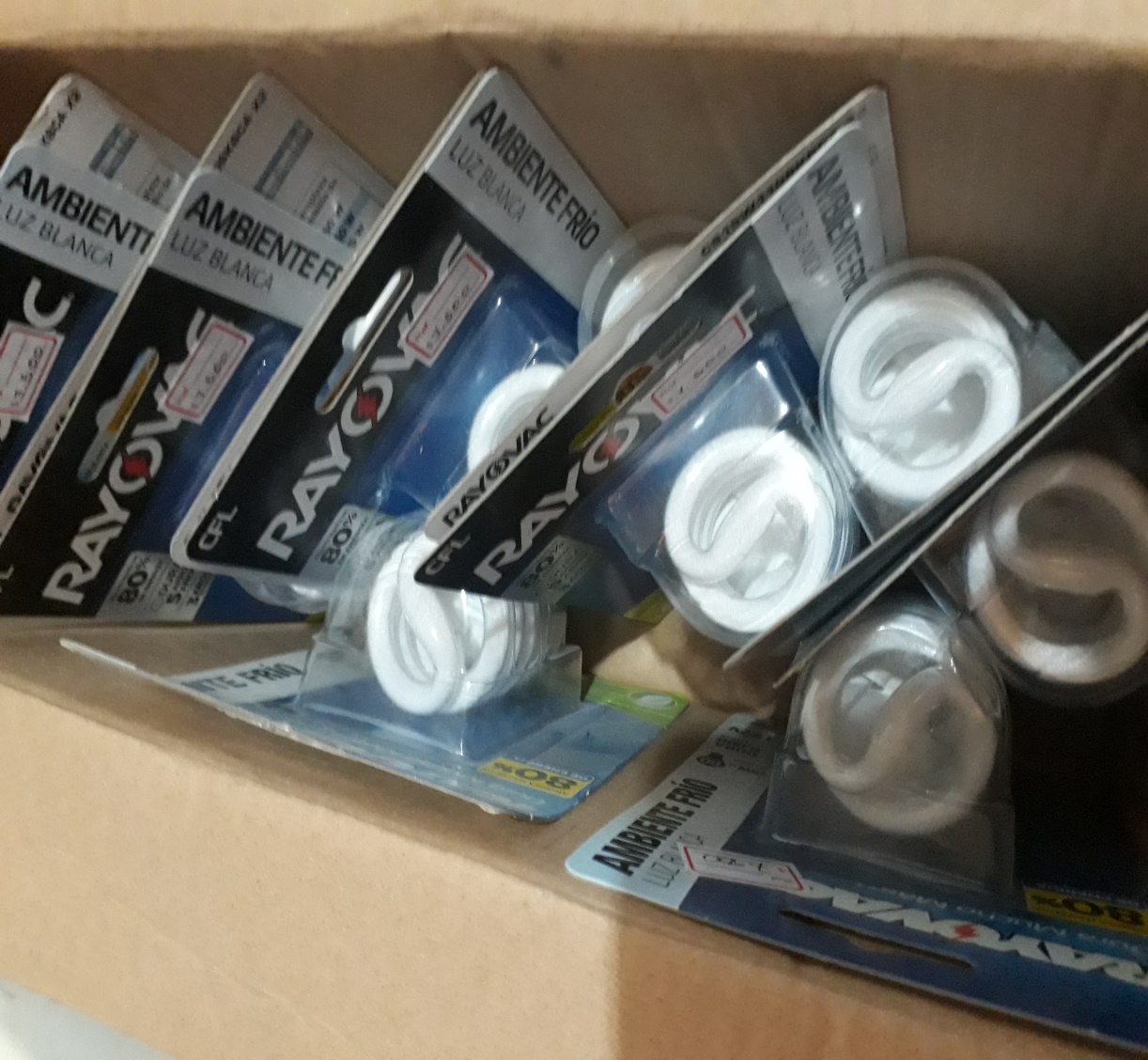 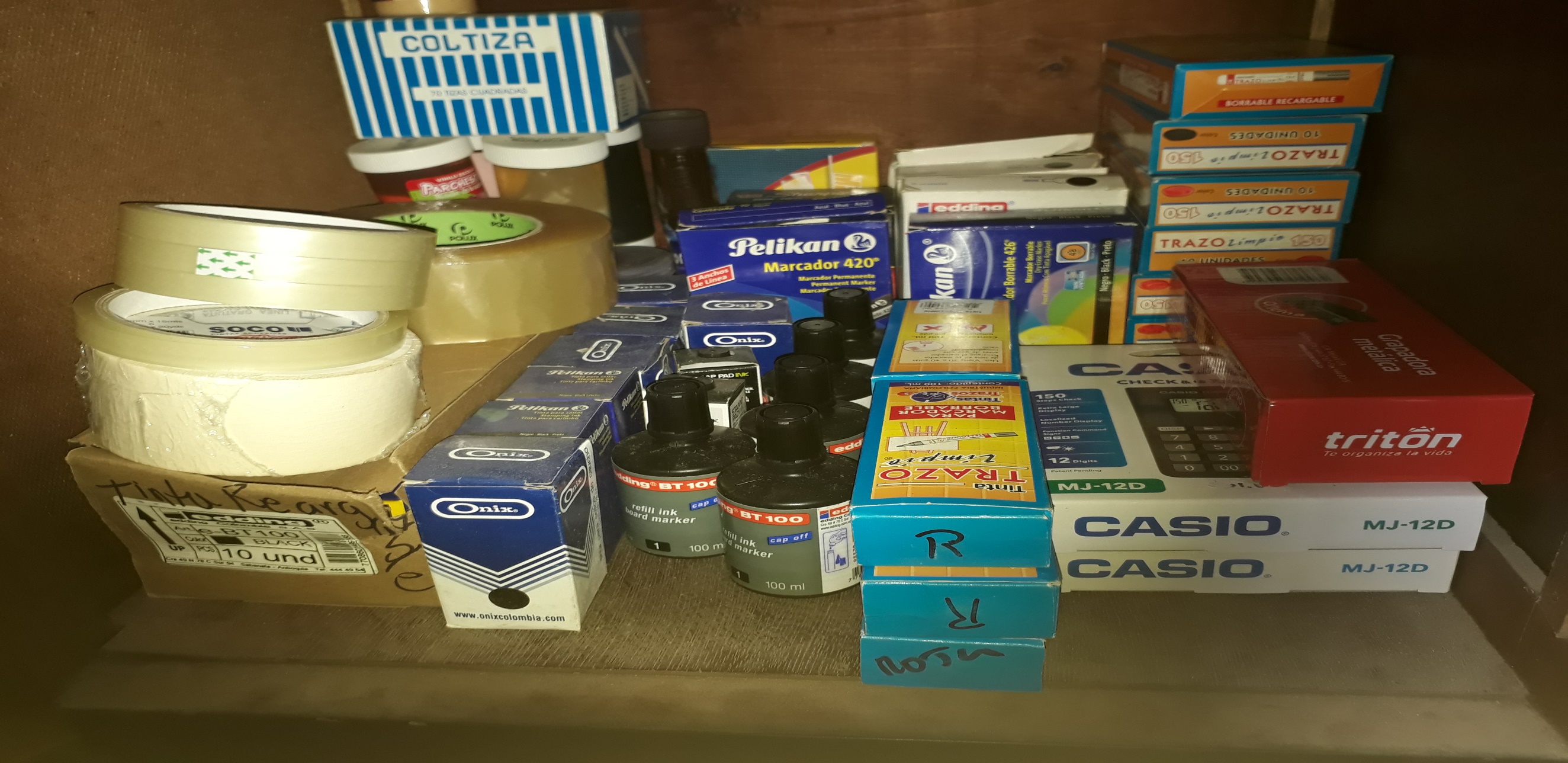 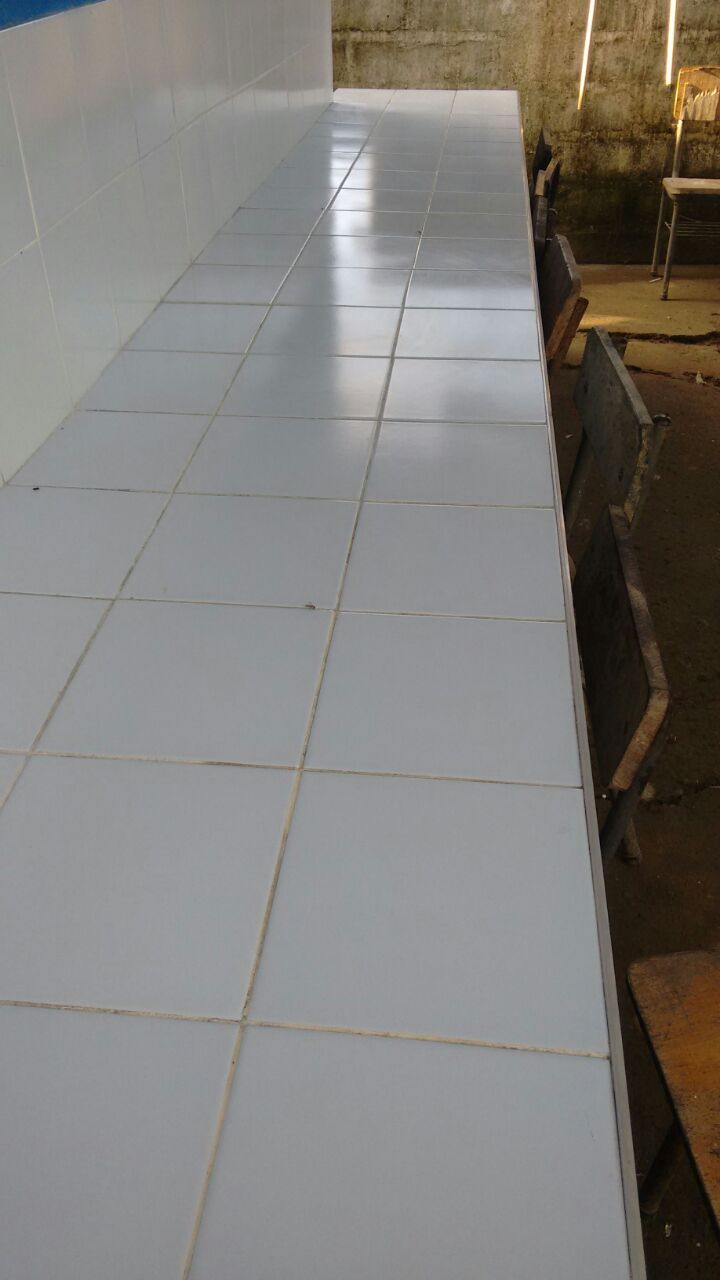 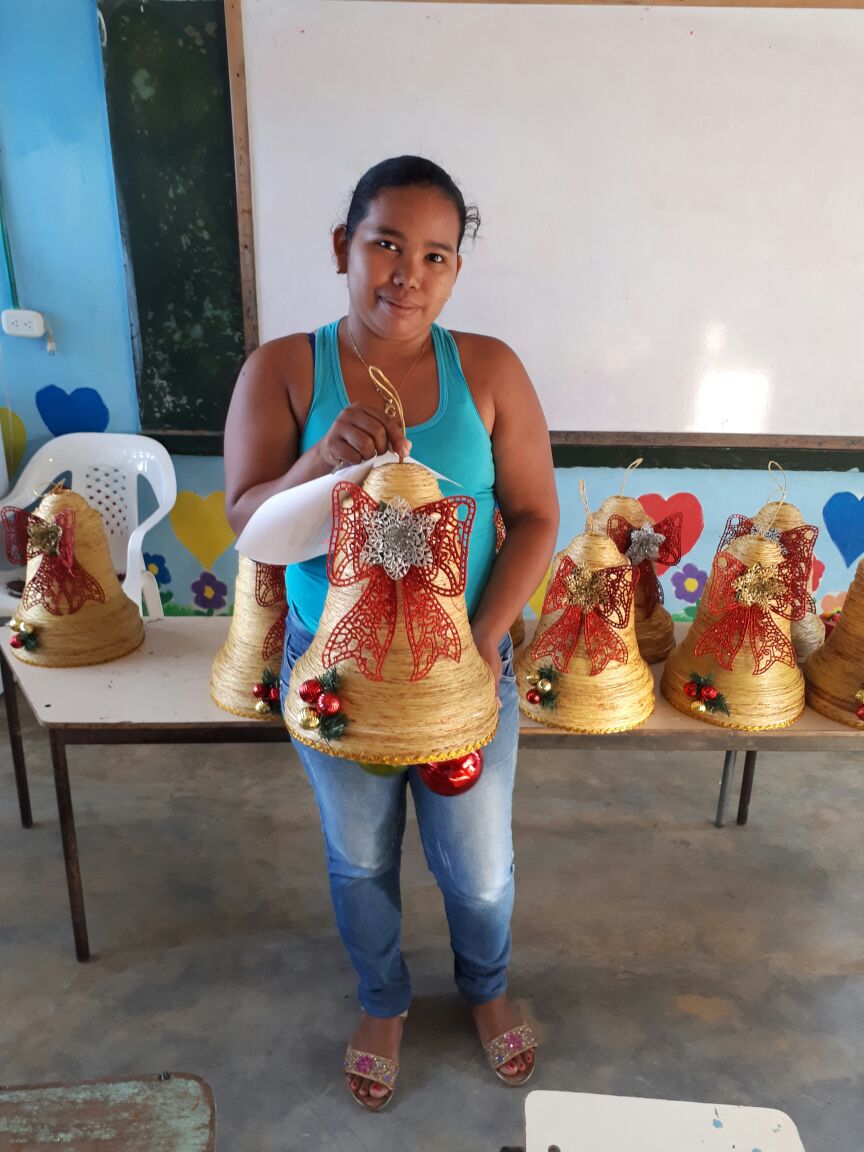 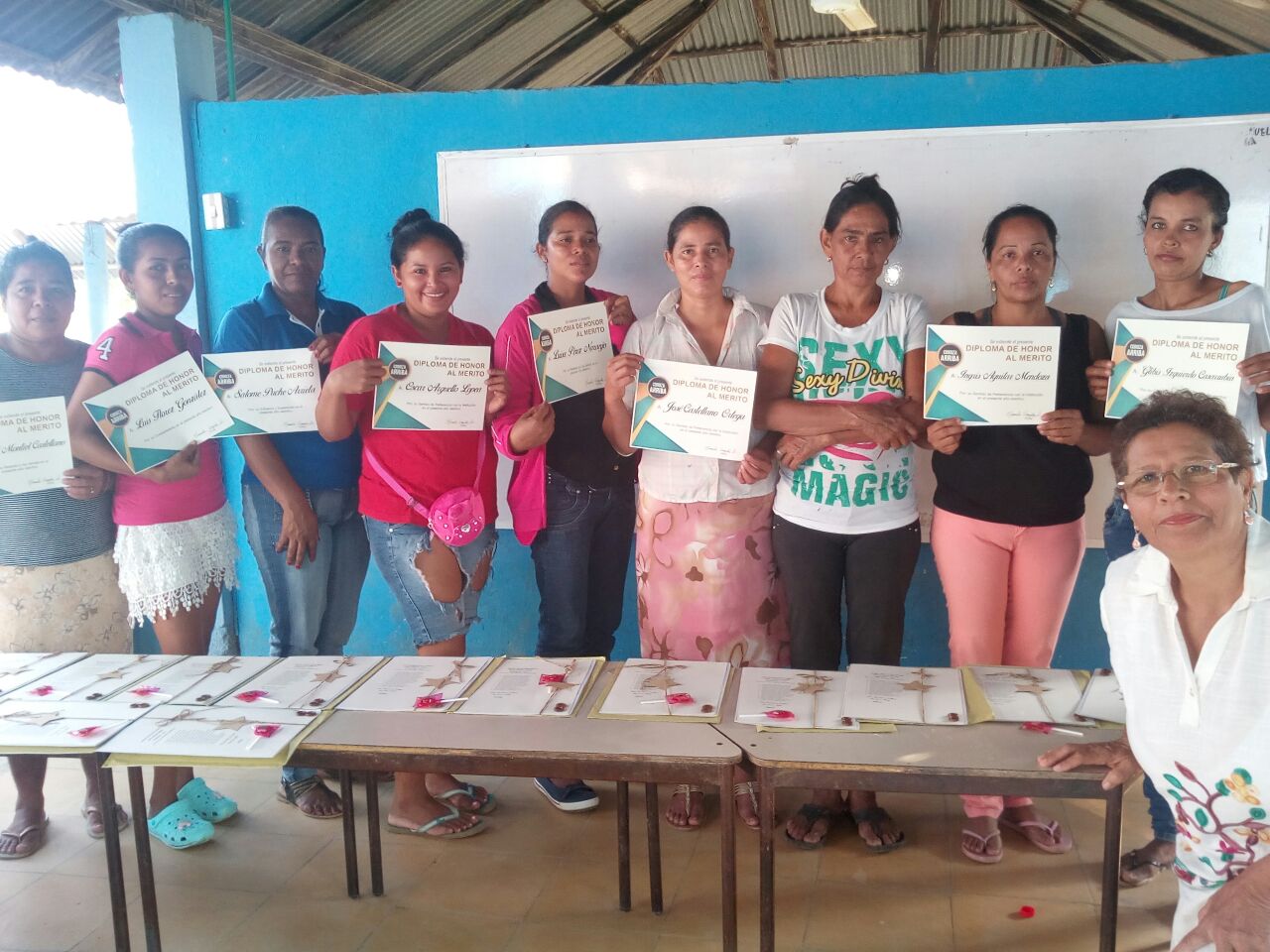 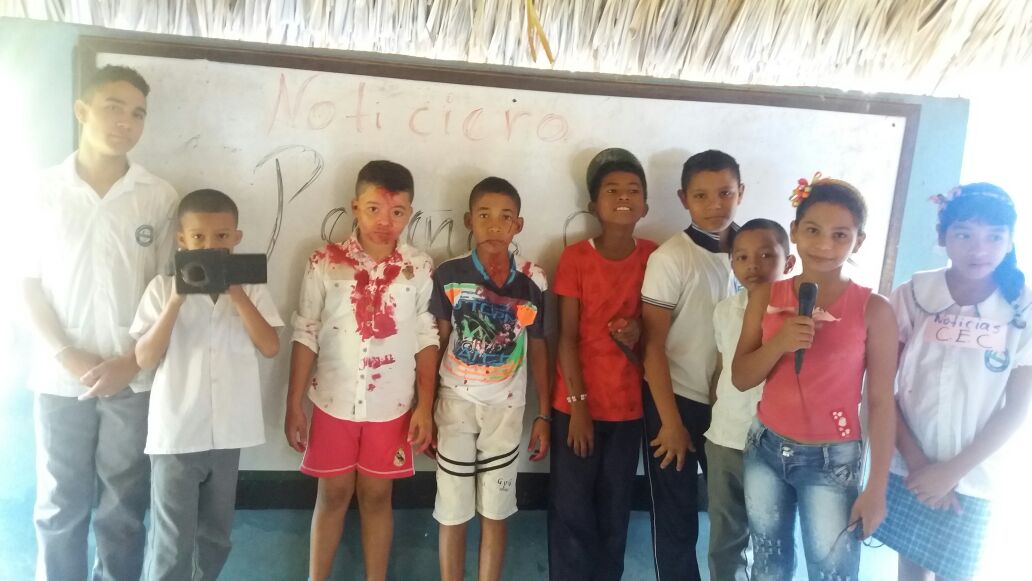 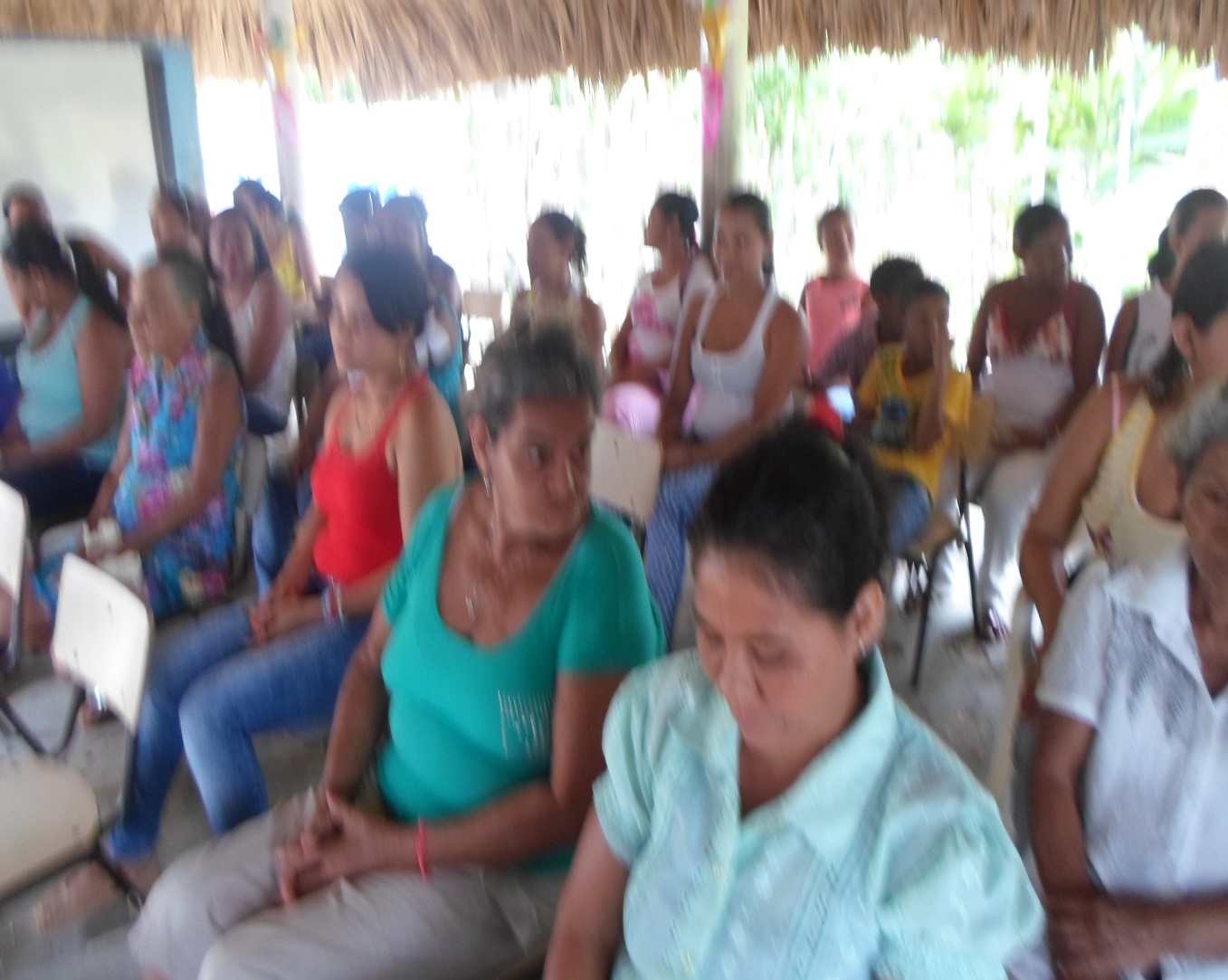 RENDICUENTACOMUNIDADA EDUCATIVA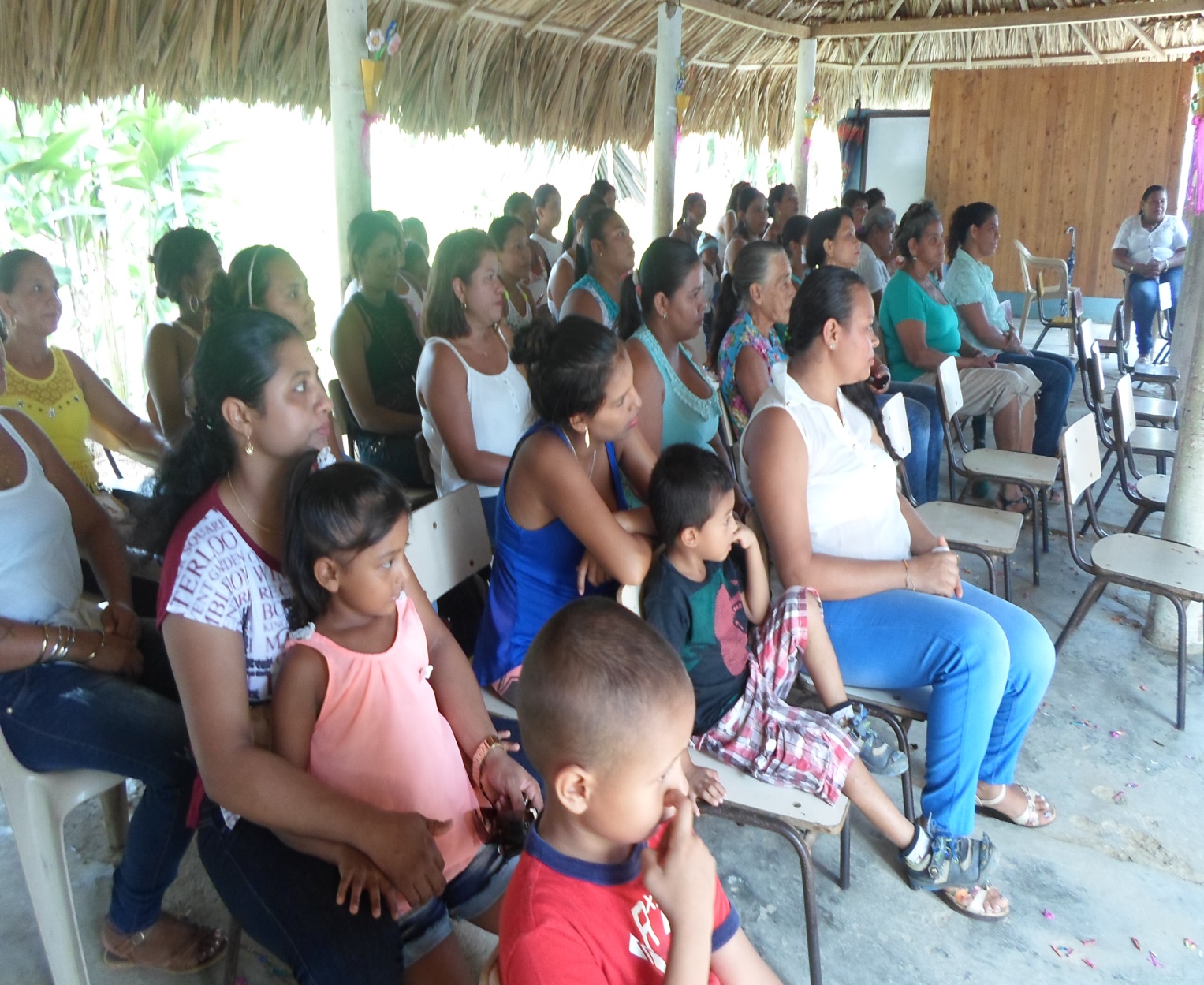 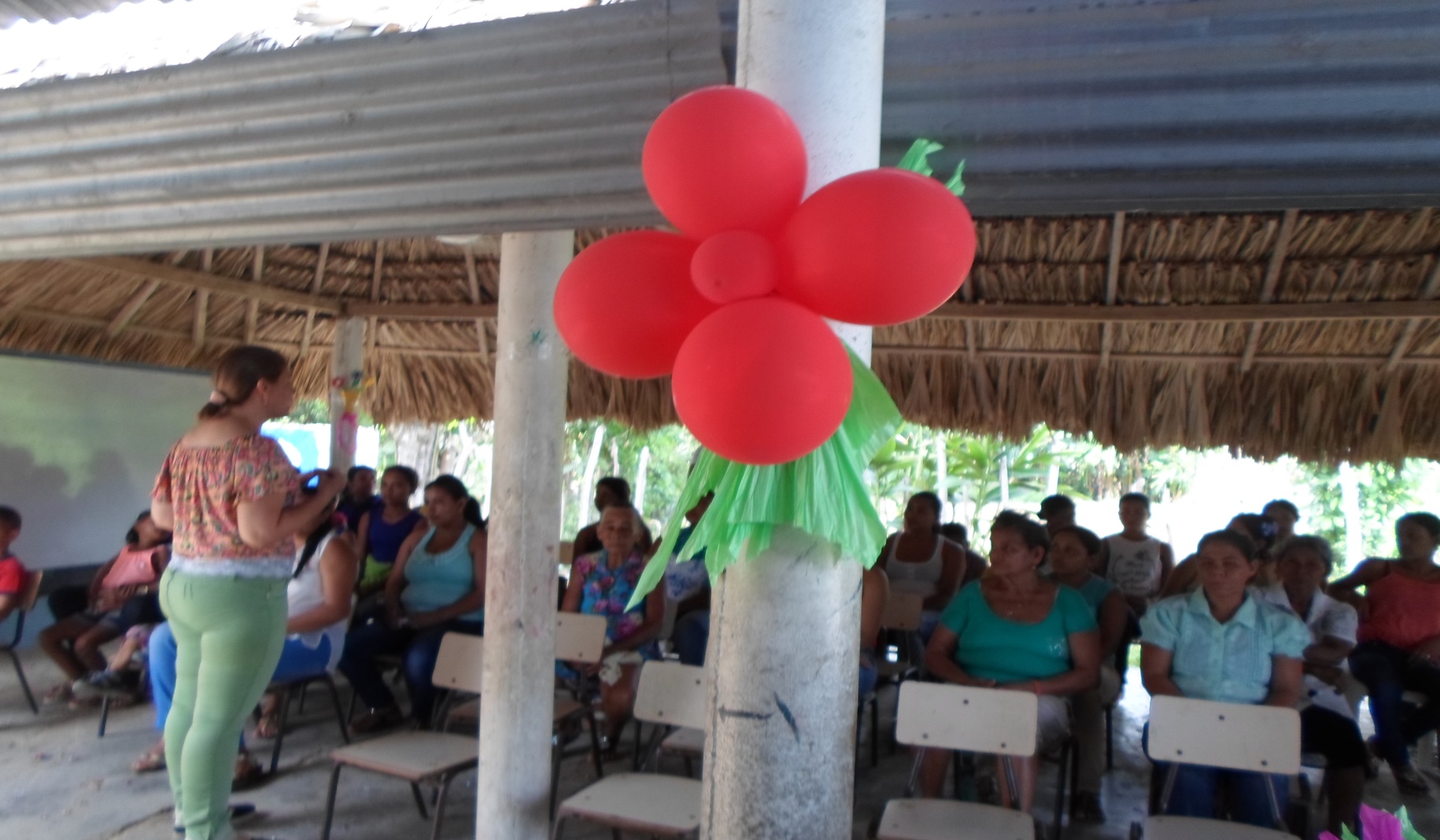 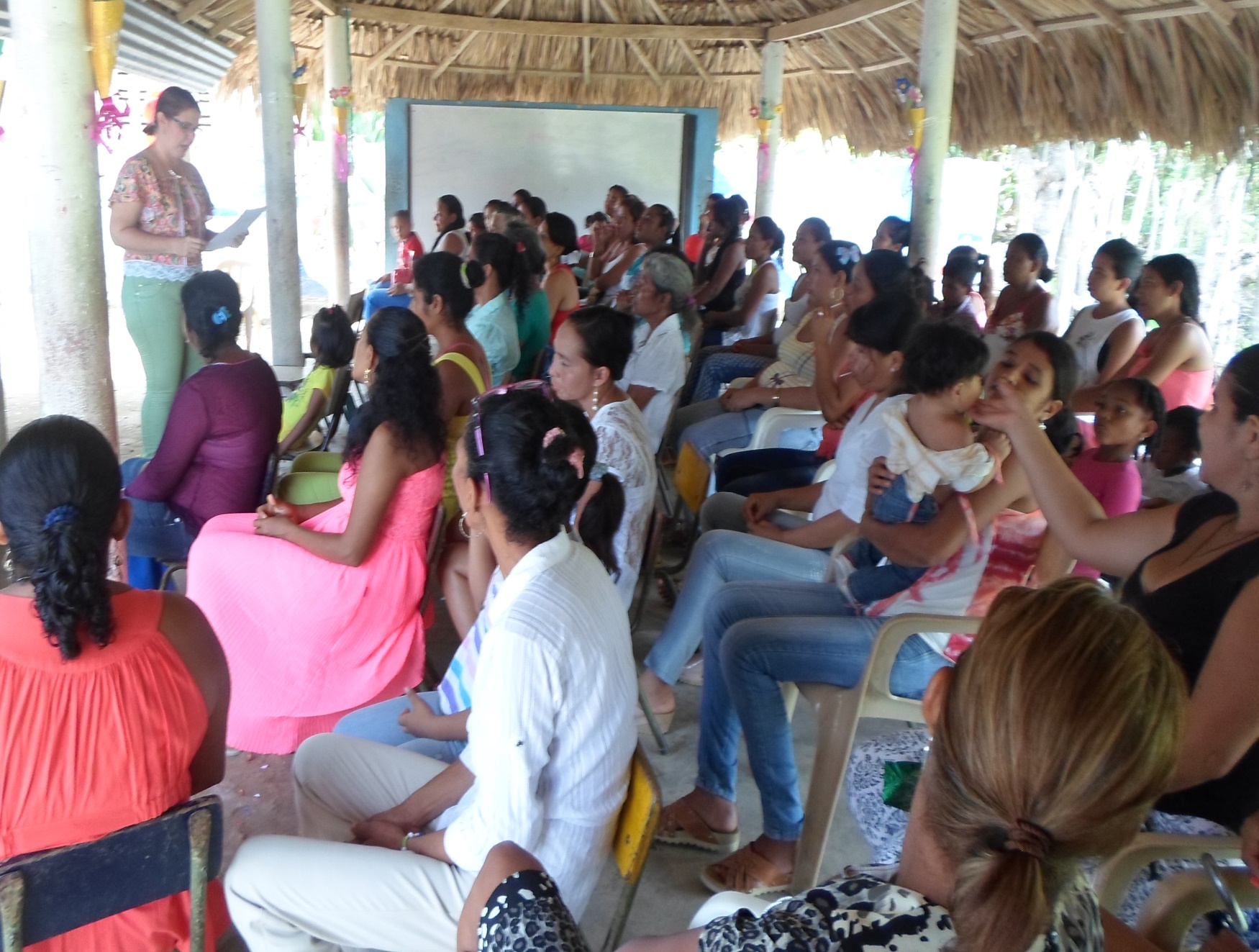 SITUACION A MEJORAROBJETIVOS ESTRATEGIAS RECURSOS RESPONSABLESMETAS CUMPLIDAS POR AÑOMETAS CUMPLIDAS POR AÑOMETAS CUMPLIDAS POR AÑOMETAS CUMPLIDAS POR AÑOPlanta física de la sede principal y sedes.Mejorar aulas en todas las sedes (informática y salones).Decorar aulas y  demás espacios escolares.Mantener conservadas las instalaciones del C EDU.CABUYAGestión de escrituras del predio del Centro con entes gubernamentales.Uso de los recursos del COMPEC para mejoramiento de la planta física.Gestión ante la Alcaldía Municipal y la secretaria de educación.Concurso del aula mejor decorada por parte de docentes y estudiantes. Premiación en jornada  cultural. valores institucionales, misión visión, frases alusivas a los proyectos transversales, tiempo libre:Cuida y valora tu cuerpo, construyendo una cultura de paz formamos verdaderos ciudadanos, leyendo , leyendo mi mundo voy construyendo,Pintura anual  de las paredes externas e internas de todas las sedes.Financiero, humanos, materiales y técnicos.Directora.Concejo directivo.Docentes.Padres  de familia.50%Uso de los recursos del COMPEC para mejoramiento de la planta física.30%Gestión de escrituras del predio del Centro con entes gubernamentales para construcción y mejoramiento de aulas30%Gestión ante la Alcaldía Municipal y la secretaria de educación.50%Decoración de algunas aulas.Mobiliario.Dotar las aulas de preescolar del mobiliario y material didáctico adecuados.Dotar las aulas de informática del mobiliario adecuado.Dotar de implementos deportivos a todas las sedesUso de los recursos del COMPEC.Gestión ante la Alcaldía Municipal, Secretaría de educación municipal y departamental.  Compra de implementos deportivos para las clases de educación física y semana cultural y participación en encuentros deportivos interinstitucionales.Financiero, humanos, materiales y técnicos.Directora.Concejo directivoPadres  de familia.10 % en la dotación de material para preescolar  60%     Mantemiento de computadores 50% en dotación de material deportivo60%Apropiación de la misión, Visión, filosofía y principios .Contextualizar el componente conceptual (misión, visión, filosofía y principios).Contextualizar el proyecto de democracia en torno al horizonte institucional y la vivencia en valores.Evidenciar el horizonte institucional en espacios visibles del centro Direccionar el cumplimiento de los actos cívicos desde los proyectos transversales    Jornadas pedagógicas.socialización con la comunidad educativa .Implementación de las normas de cortesía.Elaboración del horizonte institucional en pendones para todas las sedes.Elaboración y ejecución y seguimiento de cronograma de cumplimiento de los actos cívicos.Financiero, humanos, plegables, memoria USB y video bean.Director, concejo académico y docentes.40% en apropiación del horizonte institucional50% en conmemoración de actos cívicos70% en evidenciar el horizonte institucional.Apropiación del componente conceptual del PEI  por parte de la comunidad educativa.Publicar  la misión y visión en las aulas de clase y en los cuadernos de los estudiantes de las diferentes  áreas.Publicación de la misión y visión en las aulas de clase y en los cuadernos de las diferentes  áreas. Financiero, humanos, plegables, carteleras, cuadernos.Director y docentes.Implementación en el PEI de políticas de personas con diversidad cultural.Adaptar políticas de inclusión de personas con diversidad cultural en el componente pedagógico del PEI.Diseño, implementación y socialización de programas  de identidad cultural en el plan de estudios, programaciones y manual de convivenciaDurante primera  semana institucional.Financiero, humanos, plegables, memoria USB y video bean.Director, concejo académico y docentes.10% existe un borrador del proyecto de inclusión escolar.No se cumplió el desarrollo del proyecto de inclusión30% existe un borrador del proyecto de inclusión escolar.No se cumplió el desarrollo del proyecto de inclusiónSeguimiento de  los procesos educativos.Elaborar e implementar el plan de seguimiento de los procesos educativos.Diseño e implementación del plan de seguimiento de  los procesos educativos. Durante las   semanas institucionales.Financiero, humanos, plegables, memoria USB y video bean. Directora, docentes y consejo académico docente PTA.40%Seguimiento de procesos50%Seguimiento de procesosEmbellecimiento del espacio escolar.Ejecutar actividades contenidas en el proyecto de educación ambiental. Adecuación de espacios para jardinería y depósito de residuos sólidos.Instalación de canecas de basura en aula y patios. proyecto medio ambienteFinanciero, humanos, plantas, canecas, abono, memoria USB y video beam.Docentes, estudiantes y padres de familia.40% en las actividades del proyecto ambiental40% en las actividades del proyecto ambientalApropiación del protocolo de inducción de estudiantes, docentes y directivos del C EDU CABUYA.Realizar actividades de inducción a estudiantes,  docentes y directivos nuevos.Creación e implementación de protocolo de inducción a estudiantes, docentes y directivos  nuevos  en el manual de convivencia. Manual de convivencia.Financiero, humanos, plegables, memoria USB y video beam. Docentes, Directora, estudiantes y padres de familia.40% inducción a docentes nuevosFuncionalidad, responsabilidad y sentido de pertenencia de los diferentes órganos del gobierno escolar, conformados en el centro.Hacer que se cumplan con las diferentes funciones asignadas por los estamentos del gobierno escolar.    Dar cumplimiento al plan de gobierno del  personero estudiantil y seguimiento del mismo.Reuniones periódicas.Socialización del manual de funciones del gobierno escolar.Control seguimiento y evaluación proyecto educación para la democraciaPEI Directivos Docentes.Folletos.LegislaciónManual de funciones.DocentesDirectivosPadres de familiaDirectores de núcleo30% Reuniones del consejo directivo.30%Reuniones del consejo directivoPlaneaciónVincular la comunidad educativa en las diferentes actividades programadas por el Centro Educativo.Seguimientos periódicos al cronograma de actividades.Ejecución de las actividades.Hojas, Lápiz, folletos, material fotocopiado plegables, carteleras, ,ComputadorImpresora, cámara, fotos,Video bean.Instalaciones del centro.Docentes.Directora.Padres de familia.Estudiantes.70%Hacer seguimientos al cronograma de actividades.Ejecución de las actividades70%Socialización de los resultados de las actividades.70%Socialización de los resultados de las actividadesSITUACION A MEJORAROBJETIVOS ESTRATEGIAS RECURSOS RESPONSABLESMETAS CUMPLIDAS POR AÑOMETAS CUMPLIDAS POR AÑOMETAS CUMPLIDAS POR AÑOMETAS CUMPLIDAS POR AÑOPlan de estudioArticular y actualizar el plan de estudio con las programaciones de las redes municipales los programas todos a aprender, computadores para educar y derechos básicos del  aprendizaje y políticas educativas de inclusiónActualización y socialización de planes de  área con sus programaciones.Diseño de actividades con aprendizaje significativo desde las área de su interés.Seguimiento a las programaciones.Implementación del proyecto de vida en articulación con ética y valores humanos.Hojas Lápices.CDComputadores.Impresora.DocentesDirectora.Coordinadora de las redes.       20162017Plan de estudioArticular y actualizar el plan de estudio con las programaciones de las redes municipales los programas todos a aprender, computadores para educar y derechos básicos del  aprendizaje y políticas educativas de inclusiónActualización y socialización de planes de  área con sus programaciones.Diseño de actividades con aprendizaje significativo desde las área de su interés.Seguimiento a las programaciones.Implementación del proyecto de vida en articulación con ética y valores humanos.Hojas Lápices.CDComputadores.Impresora.DocentesDirectora.Coordinadora de las redes.50% en actualización del plan de estudios80%Actualización del PEIArticular proyectos de aula, y  proyectos transversales con el quehacer pedagógico docente.Actualizar, socializar, e implementar el manual de convivencia del CEAGAR.Implementar planes de seguridad en caso  de desastres naturales, con el proyecto de educación vial y manejo del tiempo libre.Restructuración y desarrollo de los proyectos de educación sexual, para la democracia, ambiente, de tiempo libre y proyectos de aulaActualización  del manual de convivencia por parte de los docentes.Elaboración de diapositivas, plegables y reproducción del mismo.Socialización del manual de convivencia con padres  y estudiantes.Adaptación y socialización del protocolo de atención en el manual y con padres de familiaElaboración y ejecución de planes de seguridad en caso de incendios y deslizamientos Durante primera  semana institucional de enero plan de riesgos- Proyecto ambiental.Computador.Hojas.Plegables.Fotocopias.Video vean.DocentesDirectora.Padres de familia.Estudiantes.60%Organizar, socializar, e implementar el manual de convivencia del CEAGAR. Elaboraciónde los proyectos transversales eimplementación de los planes de seguridad  en caso de desastres naturales 70% Modelo y enfoque pedagógico.Adoptar e implementar el modelo  pedagógico constructivista con enfoque social.Socialización del modelo pedagógico con la comunidad educativa.Inclusión en el PEI y en el plan de estudio y en los preparadores de clase, proyectos de aula, experiencias significativas y Escuela de padres.Hojas ComputadorImpresoraPEIVideo beamDocentes.Directora.Padres de familia.40%Socializar el modelo con la comunidad educativa. Inclusión en el PEI.50% Resultados prueba saber.Mejorar el desempeño de los estudiantes en las pruebas saber.Desarrollo de las clases de matemáticas y Lengua castellana conforme al Programa todos a Aprender.Capacitación a docentes y estudiantes en preguntas tipo prueba saber.Organización simulacros tipo prueba saber para todos los grados.Implementación de evaluaciones tipo prueba saber.Análisis e interpretación de resultados durante reuniones de concejo académicoAplicar actividades para mejorar el desarrollo de los estudiantes en las pruebas saber media hora antes de salir todos los días en las áreas de Matemáticas y LenguajDesarrollar los lunes el área de ee.ff  y Artística en todos los grados.Implementar el cuaderno de caligrafía en el Área de LenguajeFotocopias Internet.Impresora.Lápiz.Docentes.Directora.Estudiantes.20%Capacitación a docentes y estudiantes en preguntas tipo prueba saber. Análisis e interpretación de resultados.70%  Participación de los egresados.Incentivar  la participación de los  egresados en las actividades programadas por el centro.Vinculación de los egresados  en las actividades programadas por el centro. Semana cultural, festival Gastronómico y Escuela de Padres.CircularesCartas de invitación, computador, impresora, papel.Docentes.Directora.Estudiantes egresados.40% vinculación de egresados en la jornada cultural40% Rendimiento académico de los educandos.Exaltar el  buen desempeño académico  de los estudiantes durante el año escolar.Estímulo a estudiantes con mejores resultados.Estimulación con premios para estudiantes con buen desempeño académico al finalizar cada periodo  en actos cívicos y clausura.Premios.Tricolor Ficha de seguimiento.Docentes.Directora.Estudiantes.Padres de familia.50% 80% Puntualidad  con las asistencias de docentes.Mejorar la  puntualidad y asistencia de los docentes a las diferentes actividades programadas por el centro.Cumplimiento con el control de asistencias de docentes.Entrega oportuna  de permisos y excusas. Entrega oportuna de evaluación de desempeño y evidencias por docentes del 1278.Control de asistencia.Formato de permisos y excusas.Directora.Docentes.Auxiliar administrativa.40%50% SITUACION A MEJORAROBJETIVOS ESTRATEGIAS RECURSOS RESPONSABLESMETAS CUMPLIDAS POR AÑOMETAS CUMPLIDAS POR AÑOMETAS CUMPLIDAS POR AÑOMETAS CUMPLIDAS POR AÑOApoyo administrativo (información, organización y registro)Promover la Apropiación del  manual  de funciones y plan de trabajo para la auxiliar administrativaCapacitación permanente en  informática y sistema.Entrega de actas de para reuniones  de entrega a de informes del proceso formativo de los estudiantes.Computadores.Humanos. Directora Auxiliar administrativa2017Apoyo administrativo (información, organización y registro)Promover la Apropiación del  manual  de funciones y plan de trabajo para la auxiliar administrativaCapacitación permanente en  informática y sistema.Entrega de actas de para reuniones  de entrega a de informes del proceso formativo de los estudiantes.Computadores.Humanos. Directora Auxiliar administrativa70%Adecuación del espacio administrativoMantener organizada la documentación del Centro. Adecuación y organización de archivos y espacios administrativos.Financieros.HumanosArchivador.Carpetas.Auxiliar administrativa, directora.60%Cercado  del Centro Educativo. Brindar protección y seguridad al Centro y a la comunidad educativa.Uso de los recursos del COMPEC.Gestión ante la Alcaldía Municipal, Secretaría de educación municipal y departamental.  Construcción y mantenimiento de cercados para el Centro Educativo.Construcción de muro de contención en forma de LFinancierosHumanos.Concejo directivoDirectoraDocentes.Padres de familia.30%Acompañamiento al programa desayunos escolar. Supervisar los alimentos para el  programa  desayuno escolar.Seguimiento de la preparación y suministros de los desayunos a los estudiantes.Control de planillas de estudiantes beneficiados.Hojas LápizRegistro de estudiantes beneficiadosComputadorImpresoraDocentes DirectoraManipuladoras.80% Servicios complementariosMantenimiento fotocopiador multifuncional.Uso de los recursos del COMPEC.Servicio de fotocopiadora.Uso de papel reciclado. Fotocopiadora multifuncional.Papel reciclado, resma de papel, tinta.Docentes.Estudiantes.Directora.60%Bienestar laboralPropiciar por la convivencia en buen ambiente laboralImplementar y la Política de bienestar laboralHumanosPapelVideo beamDirectora consejodirectivoSITUACION A MEJORAROBJETIVOS ESTRATEGIAS RECURSOS RESPONSABLESMETAS CUMPLIDAS POR AÑOMETAS CUMPLIDAS POR AÑOMETAS CUMPLIDAS POR AÑOMETAS CUMPLIDAS POR AÑOParticipación.Capacitar a los padres de familia sobre educación sexual, ambiental, democracia, las TIC, Tiempo libre, Emprendimiento y Escuela de Padres.Fortalecer la unidad de la Familia  CEAGAR, la vivencia en valores y momentos de sano y libre esparcimiento  Reunión de padres de familia.Selección de temas para padres de familia.Talleres, charlas en asambleas de padres y reuniones de  entrega  de informes académicos.Talleres, charla, reuniones con padres de familia bajo orientación de escuela de padres –SEM san Carlos y acompañamiento docente.Talleres, charla, reuniones con estudiantes, padres, de familia, egresados; bajo orientación de la Secretaría de Educación de San Carlos y acompañamiento docente.Realizar la Jornada cultural CEAGAR año 2017 con la participación de los padres de familia y orientación docente y festival gastronómicoHojas LápizComputadorImpresoraVideo beam.Docentes.Directora.Padres de familia.85%Capacitación  en Reunión de padres de familia.85%Adecuación conservación y mejoramiento de espacios, para actividades tecnológicas, recreativas, productivas, culturales y de promoción y conservación ambiental.Adecuar  los diferentes espacios para actividades deportivas, tecnológicas, culturales, recreativas y  artesanales.Articular el proyecto de educación ambiental con actividades de conservación del medio ambienteAdecuación del lote contiguo para la realización de actividades deportivas y culturales. Aseguramiento de la sala de informática de las sedes.Siembra de árboles ornamentales y frutales en todas las sedes.Financieros, humanos.Rectora, docentesConcejo directivo yPadre de familia.40%Arreglo del lote para espacio deportivo.Aseguramiento de la sala de informática.50%ACCION OBJETIVOACTIVIDADESRESPONSABLERECURSOSTIEMPOBARRIDO REGIONALIdentificar que estudiantes se encuentran por fuera del sistema educativo, determinando sus lugares de residencia, conformación familiar y posibles causas para su no permanencia escolar.Visitas casa a casa en busca de estudiante fuera del sistema escolarDirectivos, Docentes, y Estudiantes del Servicio SocialInstitucionales FinancierosSeptiembre 2017publicidadDivulgar en la comunidad Iñiguista los cupos disponibles en cada grado, sede y las fechas de legalización de matrícula.Perifoneo, volantes, murales, circulares, formatos, etc.Directivos, Docentes líderes, estrategia “Ni uno menos”Institucionales, FinancierosOctubre 2017FIESTA DE MATRICULASLegalizar la matrícula de los estudiantes del Centro Edu. CabuyaEntrega de circulares.  Firma de Hojas de matrículasDirectivos, Orientadoras, secretariosInstitucionales, FinancierosNoviembre 2017ESTRATEGIASINNOVADORAS DEAPRENDIZAJEImplementar estrategias innovadoras que conlleven al mejoramiento del proceso de lecto–escritura, haciendo uso de las TICUso de actividades en las tabletas. Uso de clases integradas. Trabajo en equipo y colaborativo. Formación por proyectos.Directivos, Docentes,Institucionales, FinancierosPermanenteInstitucionales FinancierosRealizar acciones de seguimiento a los casos de bajo desempeño académico convivencia.Charlas a los estudiantes sobre hábitos de estudio. Visitas domiciliarias. Diseño y promoción de un proyecto de vida.CoordinadoraInstitucionales, FinancierosPermanenteCOMPROMISO DEPADRES Y/OACUDIENTESComprometer a los padres y/o acudientes en el proceso de formación y permanencia de los estudiantes en la institución.Charlas formativas. Remisión a instituciones gubernamentales Citación a padres de familiaCoordinadoras yOrientadorasInstitucionales, FinancierosPermanenteCENTRO EDUCATIVO CABUYACENTRO EDUCATIVO CABUYACENTRO EDUCATIVO CABUYACENTRO EDUCATIVO CABUYADATOS 2017DATOS 2017DATOS 2017DATOS 2017ESTABLECIMIENTO: C.EDUC.  CABUYA: CórdobaPrimariaSecundariaMediaISCE 20175.24META 20186,24 CtaPptoCtaPptoCtaPptoConceptoConceptoConceptoConcepto Inicial  Inicial  Adiciones  Adiciones  Adiciones  Disminuciones  Disminuciones  DEFINITIVO  DEFINITIVO  Ingresos  Ingresos  Ingresos  Por Ingresar  Por Ingresar 111INGRESOSINGRESOSINGRESOSINGRESOS           30.000.000            30.000.000               728.258               728.258               728.258               2.539.235               2.539.235            28.189.023            28.189.023                 28.189.023                 28.189.023                 28.189.023                    -                      -   1.11.11.1INGRESOS OPERACIONALESINGRESOS OPERACIONALESINGRESOS OPERACIONALESINGRESOS OPERACIONALES           30.000.000            30.000.000               728.258               728.258               728.258               2.539.235               2.539.235            28.189.023            28.189.023                 28.189.023                 28.189.023                 28.189.023                    -                      -   1.1.31.1.31.1.3TRANSFERENCIASTRANSFERENCIASTRANSFERENCIASTRANSFERENCIAS           30.000.000            30.000.000                        -                          -                          -                 2.502.806               2.502.806            27.497.194            27.497.194                 27.497.194                 27.497.194                 27.497.194                    -                      -   1.1.3.11.1.3.11.1.3.1Transferencias Nacionales de GratuidadTransferencias Nacionales de GratuidadTransferencias Nacionales de GratuidadTransferencias Nacionales de Gratuidad           30.000.000            30.000.000                        -                          -                          -                 2.502.806               2.502.806            27.497.194            27.497.194                 27.497.194                 27.497.194                 27.497.194                    -                      -   1.1.41.1.41.1.4RECURSOS DE CAPITALRECURSOS DE CAPITALRECURSOS DE CAPITALRECURSOS DE CAPITAL                         -                            -                 728.258               728.258               728.258                    36.429                    36.429                 691.829                 691.829                      691.829                      691.829                      691.829                    -                      -   1.1.4.11.1.4.11.1.4.1Recursos de CapitalRecursos de CapitalRecursos de CapitalRecursos de Capital                         -                            -                 678.258               678.258               678.258                           -                             -                   678.258                 678.258                      678.258                      678.258                      678.258                    -                      -   1.1.4.21.1.4.21.1.4.2Rendimientos FinancierosRendimientos FinancierosRendimientos FinancierosRendimientos Financieros                         -                            -                   50.000                 50.000                 50.000                    36.429                    36.429                   13.571                   13.571                        13.571                        13.571                        13.571                    -                      -              30.000.000            30.000.000               728.258               728.258               728.258               2.539.235               2.539.235            28.189.023            28.189.023                 28.189.023                 28.189.023                 28.189.023                    -                      -   CODIGOCODIGONOMBRE RUBRONOMBRE RUBRO INICIAL CREDITOSCONTRACREDITOSCONTRACREDITOSCONTRACREDITOSCONTRACREDITOSADICIONREDUCCIONREDUCCIONDEFINITIVODEFINITIVOCOMPROMETIDOCOMPROMETIDOSALDO X COMPROMETERTOTAL COMPROMISOS PAGADOSTOTAL COMPROMISOS PAGADOSTOTAL COMPROMISOS PAGADOS22GASTOS DE FUNCIONAMIENTOGASTOS DE FUNCIONAMIENTO      30.000.000 4.821.444,004.821.444,004.821.444,004.821.444,004.821.444,00728.258,002.539.235,002.539.235,0028.189.023,0028.189.023,0027.677.563,0027.677.563,00511.460,0027.677.563,0027.677.563,0027.677.563,002.12.1SERVICIOS PERSONAL INDIRECTOSSERVICIOS PERSONAL INDIRECTOS        3.000.000 0,000,000,000,000,000,000,000,003.000.000,003.000.000,003.000.000,003.000.000,000,003.000.000,003.000.000,003.000.000,002.1.42.1.4Contratacion de servicios tecnicos y profesionalesContratacion de servicios tecnicos y profesionales        3.000.000 0,000,000,000,000,000,000,000,003.000.000,003.000.000,003.000.000,003.000.000,000,003.000.000,003.000.000,003.000.000,002.22.2GASTOS GENERALES. ADQUISICION DE BIENES Y SERVICIOSGASTOS GENERALES. ADQUISICION DE BIENES Y SERVICIOS      25.100.000 4.821.444,002.921.444,002.921.444,002.921.444,002.921.444,00728.258,002.539.235,002.539.235,0025.189.023,0025.189.023,0024.677.563,0024.677.563,00511.460,0024.677.563,0024.677.563,0024.677.563,002.2.12.2.1Adquisición de bienes de consumo duraderoAdquisición de bienes de consumo duradero        3.100.000 0,001.477.194,001.477.194,001.477.194,001.477.194,000,00502.806,00502.806,001.120.000,001.120.000,001.120.000,001.120.000,000,001.120.000,001.120.000,001.120.000,002.2.102.2.10Gastos BancariosGastos Bancarios            200.000 0,000,000,000,000,0050.000,0036.429,0036.429,00213.571,00213.571,00179.513,00179.513,0034.058,00179.513,00179.513,00179.513,002.2.22.2.2Adquisición de bienes de consumo finalAdquisición de bienes de consumo final      10.000.000 3.355.402,0035.050,0035.050,0035.050,0035.050,000,001.000.000,001.000.000,0012.320.352,0012.320.352,0011.842.950,0011.842.950,00477.402,0011.842.950,0011.842.950,0011.842.950,002.2.42.2.4Mantenimiento, conservación y reparación de instalacionesMantenimiento, conservación y reparación de instalaciones      10.240.000 1.466.042,000,000,000,000,00678.258,001.000.000,001.000.000,0011.384.300,0011.384.300,0011.384.300,0011.384.300,000,0011.384.300,0011.384.300,0011.384.300,002.2.62.2.6Comunicación y TransporteComunicación y Transporte            600.000 0,00600.000,00600.000,00600.000,00600.000,000,000,000,000,000,000,000,000,000,000,000,002.2.72.2.7Impresos y publicacionesImpresos y publicaciones            800.000 0,00800.000,00800.000,00800.000,00800.000,000,000,000,000,000,000,000,000,000,000,000,002.2.92.2.9Primas de SegurosPrimas de Seguros            160.000 0,009.200,009.200,009.200,009.200,000,000,000,00150.800,00150.800,00150.800,00150.800,000,00150.800,00150.800,00150.800,002.32.3OTROS GASTOS GENERALESOTROS GASTOS GENERALES        1.900.000 0,001.900.000,001.900.000,001.900.000,001.900.000,000,000,000,000,000,000,000,000,000,000,000,002.3.22.3.2Eventos Culturales, Deportivos y CientíficosEventos Culturales, Deportivos y Científicos        1.900.000 0,001.900.000,001.900.000,001.900.000,001.900.000,000,000,000,000,000,000,000,000,000,000,000,000000      30.000.000 4.821.444,004.821.444,004.821.444,004.821.444,004.821.444,00728.258,002.539.235,002.539.235,0028.189.023,0028.189.023,0027.677.563,0027.677.563,00511.460,0027.677.563,0027.677.563,0027.677.563,00EUGENIO DANIEL GARCIA CONTRERASEUGENIO DANIEL GARCIA CONTRERASEUGENIO DANIEL GARCIA CONTRERASEUGENIO DANIEL GARCIA CONTRERASEUGENIO DANIEL GARCIA CONTRERASEUGENIO DANIEL GARCIA CONTRERASEUGENIO DANIEL GARCIA CONTRERASPAGO SUMINISTRO DE IMPLEMENTOS DE COSINAPAGO SUMINISTRO DE IMPLEMENTOS DE COSINAPAGO SUMINISTRO DE IMPLEMENTOS DE COSINAPAGO SUMINISTRO DE IMPLEMENTOS DE COSINAPAGO SUMINISTRO DE IMPLEMENTOS DE COSINAPAGO SUMINISTRO DE IMPLEMENTOS DE COSINAPAGO SUMINISTRO DE IMPLEMENTOS DE COSINAPAGO SUMINISTRO DE IMPLEMENTOS DE COSINAPAGO SUMINISTRO DE IMPLEMENTOS DE COSINAPAGO SUMINISTRO DE IMPLEMENTOS DE COSINAPAGO SUMINISTRO DE IMPLEMENTOS DE COSINAPAGO SUMINISTRO DE IMPLEMENTOS DE COSINA      168.100 EUGENIO DANIEL GARCIA CONTRERASEUGENIO DANIEL GARCIA CONTRERASEUGENIO DANIEL GARCIA CONTRERASEUGENIO DANIEL GARCIA CONTRERASEUGENIO DANIEL GARCIA CONTRERASEUGENIO DANIEL GARCIA CONTRERASEUGENIO DANIEL GARCIA CONTRERASPAGO MANTENIMIENTO Y SUMINISTROS DE UTILES DE IMPRESORASPAGO MANTENIMIENTO Y SUMINISTROS DE UTILES DE IMPRESORASPAGO MANTENIMIENTO Y SUMINISTROS DE UTILES DE IMPRESORASPAGO MANTENIMIENTO Y SUMINISTROS DE UTILES DE IMPRESORASPAGO MANTENIMIENTO Y SUMINISTROS DE UTILES DE IMPRESORASPAGO MANTENIMIENTO Y SUMINISTROS DE UTILES DE IMPRESORASPAGO MANTENIMIENTO Y SUMINISTROS DE UTILES DE IMPRESORASPAGO MANTENIMIENTO Y SUMINISTROS DE UTILES DE IMPRESORASPAGO MANTENIMIENTO Y SUMINISTROS DE UTILES DE IMPRESORASPAGO MANTENIMIENTO Y SUMINISTROS DE UTILES DE IMPRESORASPAGO MANTENIMIENTO Y SUMINISTROS DE UTILES DE IMPRESORASPAGO MANTENIMIENTO Y SUMINISTROS DE UTILES DE IMPRESORAS   1.493.000 EUGENIO DANIEL GARCIA CONTRERASEUGENIO DANIEL GARCIA CONTRERASEUGENIO DANIEL GARCIA CONTRERASEUGENIO DANIEL GARCIA CONTRERASEUGENIO DANIEL GARCIA CONTRERASEUGENIO DANIEL GARCIA CONTRERASEUGENIO DANIEL GARCIA CONTRERASPAGO SUMINISTRO DE PAPELERIA Y UTILES DE IMPRESORAPAGO SUMINISTRO DE PAPELERIA Y UTILES DE IMPRESORAPAGO SUMINISTRO DE PAPELERIA Y UTILES DE IMPRESORAPAGO SUMINISTRO DE PAPELERIA Y UTILES DE IMPRESORAPAGO SUMINISTRO DE PAPELERIA Y UTILES DE IMPRESORAPAGO SUMINISTRO DE PAPELERIA Y UTILES DE IMPRESORAPAGO SUMINISTRO DE PAPELERIA Y UTILES DE IMPRESORAPAGO SUMINISTRO DE PAPELERIA Y UTILES DE IMPRESORAPAGO SUMINISTRO DE PAPELERIA Y UTILES DE IMPRESORAPAGO SUMINISTRO DE PAPELERIA Y UTILES DE IMPRESORAPAGO SUMINISTRO DE PAPELERIA Y UTILES DE IMPRESORAPAGO SUMINISTRO DE PAPELERIA Y UTILES DE IMPRESORA      717.500 BANCO AGRARIO DE COLOMBIA   BANCO AGRARIO DE COLOMBIA   BANCO AGRARIO DE COLOMBIA   BANCO AGRARIO DE COLOMBIA   BANCO AGRARIO DE COLOMBIA   BANCO AGRARIO DE COLOMBIA   BANCO AGRARIO DE COLOMBIA   PAGO GASTOS BANCARIOS MES DE JULIO Y AGOSTOPAGO GASTOS BANCARIOS MES DE JULIO Y AGOSTOPAGO GASTOS BANCARIOS MES DE JULIO Y AGOSTOPAGO GASTOS BANCARIOS MES DE JULIO Y AGOSTOPAGO GASTOS BANCARIOS MES DE JULIO Y AGOSTOPAGO GASTOS BANCARIOS MES DE JULIO Y AGOSTOPAGO GASTOS BANCARIOS MES DE JULIO Y AGOSTOPAGO GASTOS BANCARIOS MES DE JULIO Y AGOSTOPAGO GASTOS BANCARIOS MES DE JULIO Y AGOSTOPAGO GASTOS BANCARIOS MES DE JULIO Y AGOSTOPAGO GASTOS BANCARIOS MES DE JULIO Y AGOSTOPAGO GASTOS BANCARIOS MES DE JULIO Y AGOSTO        18.000 EUGENIO DANIEL GARCIA CONTRERASEUGENIO DANIEL GARCIA CONTRERASEUGENIO DANIEL GARCIA CONTRERASEUGENIO DANIEL GARCIA CONTRERASEUGENIO DANIEL GARCIA CONTRERASEUGENIO DANIEL GARCIA CONTRERASEUGENIO DANIEL GARCIA CONTRERASPAGO SUMINISTRO DE IMPLEMENTOS DE ASEOPAGO SUMINISTRO DE IMPLEMENTOS DE ASEOPAGO SUMINISTRO DE IMPLEMENTOS DE ASEOPAGO SUMINISTRO DE IMPLEMENTOS DE ASEOPAGO SUMINISTRO DE IMPLEMENTOS DE ASEOPAGO SUMINISTRO DE IMPLEMENTOS DE ASEOPAGO SUMINISTRO DE IMPLEMENTOS DE ASEOPAGO SUMINISTRO DE IMPLEMENTOS DE ASEOPAGO SUMINISTRO DE IMPLEMENTOS DE ASEOPAGO SUMINISTRO DE IMPLEMENTOS DE ASEOPAGO SUMINISTRO DE IMPLEMENTOS DE ASEOPAGO SUMINISTRO DE IMPLEMENTOS DE ASEO   1.554.000 CILA ROMERO PEREZ   CILA ROMERO PEREZ   CILA ROMERO PEREZ   CILA ROMERO PEREZ   CILA ROMERO PEREZ   CILA ROMERO PEREZ   CILA ROMERO PEREZ   PAGO SUMINISTRO DE 4 VENTILADORES BLANCOPAGO SUMINISTRO DE 4 VENTILADORES BLANCOPAGO SUMINISTRO DE 4 VENTILADORES BLANCOPAGO SUMINISTRO DE 4 VENTILADORES BLANCOPAGO SUMINISTRO DE 4 VENTILADORES BLANCOPAGO SUMINISTRO DE 4 VENTILADORES BLANCOPAGO SUMINISTRO DE 4 VENTILADORES BLANCOPAGO SUMINISTRO DE 4 VENTILADORES BLANCOPAGO SUMINISTRO DE 4 VENTILADORES BLANCOPAGO SUMINISTRO DE 4 VENTILADORES BLANCOPAGO SUMINISTRO DE 4 VENTILADORES BLANCOPAGO SUMINISTRO DE 4 VENTILADORES BLANCO      520.000 CILA ROMERO PEREZ   CILA ROMERO PEREZ   CILA ROMERO PEREZ   CILA ROMERO PEREZ   CILA ROMERO PEREZ   CILA ROMERO PEREZ   CILA ROMERO PEREZ   PAGO SUMINISTRO DE 4 VENTILADORES LOCOPAGO SUMINISTRO DE 4 VENTILADORES LOCOPAGO SUMINISTRO DE 4 VENTILADORES LOCOPAGO SUMINISTRO DE 4 VENTILADORES LOCOPAGO SUMINISTRO DE 4 VENTILADORES LOCOPAGO SUMINISTRO DE 4 VENTILADORES LOCOPAGO SUMINISTRO DE 4 VENTILADORES LOCOPAGO SUMINISTRO DE 4 VENTILADORES LOCOPAGO SUMINISTRO DE 4 VENTILADORES LOCOPAGO SUMINISTRO DE 4 VENTILADORES LOCOPAGO SUMINISTRO DE 4 VENTILADORES LOCOPAGO SUMINISTRO DE 4 VENTILADORES LOCO      600.000 DIRECCION DE IMPUESTOS Y ADUANAS NACIONALES - DIAN   DIRECCION DE IMPUESTOS Y ADUANAS NACIONALES - DIAN   DIRECCION DE IMPUESTOS Y ADUANAS NACIONALES - DIAN   DIRECCION DE IMPUESTOS Y ADUANAS NACIONALES - DIAN   DIRECCION DE IMPUESTOS Y ADUANAS NACIONALES - DIAN   DIRECCION DE IMPUESTOS Y ADUANAS NACIONALES - DIAN   DIRECCION DE IMPUESTOS Y ADUANAS NACIONALES - DIAN   PAGO DE RETENCION EN LA FUENTEPAGO DE RETENCION EN LA FUENTEPAGO DE RETENCION EN LA FUENTEPAGO DE RETENCION EN LA FUENTEPAGO DE RETENCION EN LA FUENTEPAGO DE RETENCION EN LA FUENTEPAGO DE RETENCION EN LA FUENTEPAGO DE RETENCION EN LA FUENTEPAGO DE RETENCION EN LA FUENTEPAGO DE RETENCION EN LA FUENTEPAGO DE RETENCION EN LA FUENTEPAGO DE RETENCION EN LA FUENTE      192.000 EUGENIO DANIEL GARCIA CONTRERASEUGENIO DANIEL GARCIA CONTRERASEUGENIO DANIEL GARCIA CONTRERASEUGENIO DANIEL GARCIA CONTRERASEUGENIO DANIEL GARCIA CONTRERASEUGENIO DANIEL GARCIA CONTRERASEUGENIO DANIEL GARCIA CONTRERASPAGO SUMINISTRO DE MATERIALES DE PAPELERIA Y OFICINAPAGO SUMINISTRO DE MATERIALES DE PAPELERIA Y OFICINAPAGO SUMINISTRO DE MATERIALES DE PAPELERIA Y OFICINAPAGO SUMINISTRO DE MATERIALES DE PAPELERIA Y OFICINAPAGO SUMINISTRO DE MATERIALES DE PAPELERIA Y OFICINAPAGO SUMINISTRO DE MATERIALES DE PAPELERIA Y OFICINAPAGO SUMINISTRO DE MATERIALES DE PAPELERIA Y OFICINAPAGO SUMINISTRO DE MATERIALES DE PAPELERIA Y OFICINAPAGO SUMINISTRO DE MATERIALES DE PAPELERIA Y OFICINAPAGO SUMINISTRO DE MATERIALES DE PAPELERIA Y OFICINAPAGO SUMINISTRO DE MATERIALES DE PAPELERIA Y OFICINAPAGO SUMINISTRO DE MATERIALES DE PAPELERIA Y OFICINA      642.950 EUGENIO DANIEL GARCIA CONTRERASEUGENIO DANIEL GARCIA CONTRERASEUGENIO DANIEL GARCIA CONTRERASEUGENIO DANIEL GARCIA CONTRERASEUGENIO DANIEL GARCIA CONTRERASEUGENIO DANIEL GARCIA CONTRERASEUGENIO DANIEL GARCIA CONTRERASPAGO SUMINISTRO DE MATERIALES DE PAPELERIAPAGO SUMINISTRO DE MATERIALES DE PAPELERIAPAGO SUMINISTRO DE MATERIALES DE PAPELERIAPAGO SUMINISTRO DE MATERIALES DE PAPELERIAPAGO SUMINISTRO DE MATERIALES DE PAPELERIAPAGO SUMINISTRO DE MATERIALES DE PAPELERIAPAGO SUMINISTRO DE MATERIALES DE PAPELERIAPAGO SUMINISTRO DE MATERIALES DE PAPELERIAPAGO SUMINISTRO DE MATERIALES DE PAPELERIAPAGO SUMINISTRO DE MATERIALES DE PAPELERIAPAGO SUMINISTRO DE MATERIALES DE PAPELERIAPAGO SUMINISTRO DE MATERIALES DE PAPELERIA   1.346.150 EUGENIO DANIEL GARCIA CONTRERASEUGENIO DANIEL GARCIA CONTRERASEUGENIO DANIEL GARCIA CONTRERASEUGENIO DANIEL GARCIA CONTRERASEUGENIO DANIEL GARCIA CONTRERASEUGENIO DANIEL GARCIA CONTRERASEUGENIO DANIEL GARCIA CONTRERASPAGO SUMINISTRO DE IMPLEMENTOS DE  ASEOPAGO SUMINISTRO DE IMPLEMENTOS DE  ASEOPAGO SUMINISTRO DE IMPLEMENTOS DE  ASEOPAGO SUMINISTRO DE IMPLEMENTOS DE  ASEOPAGO SUMINISTRO DE IMPLEMENTOS DE  ASEOPAGO SUMINISTRO DE IMPLEMENTOS DE  ASEOPAGO SUMINISTRO DE IMPLEMENTOS DE  ASEOPAGO SUMINISTRO DE IMPLEMENTOS DE  ASEOPAGO SUMINISTRO DE IMPLEMENTOS DE  ASEOPAGO SUMINISTRO DE IMPLEMENTOS DE  ASEOPAGO SUMINISTRO DE IMPLEMENTOS DE  ASEOPAGO SUMINISTRO DE IMPLEMENTOS DE  ASEO      491.400 EUGENIO DANIEL GARCIA CONTRERASEUGENIO DANIEL GARCIA CONTRERASEUGENIO DANIEL GARCIA CONTRERASEUGENIO DANIEL GARCIA CONTRERASEUGENIO DANIEL GARCIA CONTRERASEUGENIO DANIEL GARCIA CONTRERASEUGENIO DANIEL GARCIA CONTRERASPAGO SUMINISTRO DE CANDADOS, MICROFONO Y ENTRE OTROSPAGO SUMINISTRO DE CANDADOS, MICROFONO Y ENTRE OTROSPAGO SUMINISTRO DE CANDADOS, MICROFONO Y ENTRE OTROSPAGO SUMINISTRO DE CANDADOS, MICROFONO Y ENTRE OTROSPAGO SUMINISTRO DE CANDADOS, MICROFONO Y ENTRE OTROSPAGO SUMINISTRO DE CANDADOS, MICROFONO Y ENTRE OTROSPAGO SUMINISTRO DE CANDADOS, MICROFONO Y ENTRE OTROSPAGO SUMINISTRO DE CANDADOS, MICROFONO Y ENTRE OTROSPAGO SUMINISTRO DE CANDADOS, MICROFONO Y ENTRE OTROSPAGO SUMINISTRO DE CANDADOS, MICROFONO Y ENTRE OTROSPAGO SUMINISTRO DE CANDADOS, MICROFONO Y ENTRE OTROSPAGO SUMINISTRO DE CANDADOS, MICROFONO Y ENTRE OTROS      696.250 EUGENIO DANIEL GARCIA CONTRERASEUGENIO DANIEL GARCIA CONTRERASEUGENIO DANIEL GARCIA CONTRERASEUGENIO DANIEL GARCIA CONTRERASEUGENIO DANIEL GARCIA CONTRERASEUGENIO DANIEL GARCIA CONTRERASEUGENIO DANIEL GARCIA CONTRERASPAGO MANTENIMIENTO DE FOTOCOPIADORA KIOCERA, COMPUTADORES Y REINSTALACION DE SISTEMA OPERATIVO EN COMPUTADORESPAGO MANTENIMIENTO DE FOTOCOPIADORA KIOCERA, COMPUTADORES Y REINSTALACION DE SISTEMA OPERATIVO EN COMPUTADORESPAGO MANTENIMIENTO DE FOTOCOPIADORA KIOCERA, COMPUTADORES Y REINSTALACION DE SISTEMA OPERATIVO EN COMPUTADORESPAGO MANTENIMIENTO DE FOTOCOPIADORA KIOCERA, COMPUTADORES Y REINSTALACION DE SISTEMA OPERATIVO EN COMPUTADORESPAGO MANTENIMIENTO DE FOTOCOPIADORA KIOCERA, COMPUTADORES Y REINSTALACION DE SISTEMA OPERATIVO EN COMPUTADORESPAGO MANTENIMIENTO DE FOTOCOPIADORA KIOCERA, COMPUTADORES Y REINSTALACION DE SISTEMA OPERATIVO EN COMPUTADORESPAGO MANTENIMIENTO DE FOTOCOPIADORA KIOCERA, COMPUTADORES Y REINSTALACION DE SISTEMA OPERATIVO EN COMPUTADORESPAGO MANTENIMIENTO DE FOTOCOPIADORA KIOCERA, COMPUTADORES Y REINSTALACION DE SISTEMA OPERATIVO EN COMPUTADORESPAGO MANTENIMIENTO DE FOTOCOPIADORA KIOCERA, COMPUTADORES Y REINSTALACION DE SISTEMA OPERATIVO EN COMPUTADORESPAGO MANTENIMIENTO DE FOTOCOPIADORA KIOCERA, COMPUTADORES Y REINSTALACION DE SISTEMA OPERATIVO EN COMPUTADORESPAGO MANTENIMIENTO DE FOTOCOPIADORA KIOCERA, COMPUTADORES Y REINSTALACION DE SISTEMA OPERATIVO EN COMPUTADORESPAGO MANTENIMIENTO DE FOTOCOPIADORA KIOCERA, COMPUTADORES Y REINSTALACION DE SISTEMA OPERATIVO EN COMPUTADORES   1.245.000 OSWALDO ENRIQUE MUSKUS ALVAREZOSWALDO ENRIQUE MUSKUS ALVAREZOSWALDO ENRIQUE MUSKUS ALVAREZOSWALDO ENRIQUE MUSKUS ALVAREZOSWALDO ENRIQUE MUSKUS ALVAREZOSWALDO ENRIQUE MUSKUS ALVAREZOSWALDO ENRIQUE MUSKUS ALVAREZPAGO MANTENIMIENTO DE 4 PUERTAS DE LOS BAÑOS, CLOSET Y ELABORACION DE 2 MESAS PARA COROZA ABAJOPAGO MANTENIMIENTO DE 4 PUERTAS DE LOS BAÑOS, CLOSET Y ELABORACION DE 2 MESAS PARA COROZA ABAJOPAGO MANTENIMIENTO DE 4 PUERTAS DE LOS BAÑOS, CLOSET Y ELABORACION DE 2 MESAS PARA COROZA ABAJOPAGO MANTENIMIENTO DE 4 PUERTAS DE LOS BAÑOS, CLOSET Y ELABORACION DE 2 MESAS PARA COROZA ABAJOPAGO MANTENIMIENTO DE 4 PUERTAS DE LOS BAÑOS, CLOSET Y ELABORACION DE 2 MESAS PARA COROZA ABAJOPAGO MANTENIMIENTO DE 4 PUERTAS DE LOS BAÑOS, CLOSET Y ELABORACION DE 2 MESAS PARA COROZA ABAJOPAGO MANTENIMIENTO DE 4 PUERTAS DE LOS BAÑOS, CLOSET Y ELABORACION DE 2 MESAS PARA COROZA ABAJOPAGO MANTENIMIENTO DE 4 PUERTAS DE LOS BAÑOS, CLOSET Y ELABORACION DE 2 MESAS PARA COROZA ABAJOPAGO MANTENIMIENTO DE 4 PUERTAS DE LOS BAÑOS, CLOSET Y ELABORACION DE 2 MESAS PARA COROZA ABAJOPAGO MANTENIMIENTO DE 4 PUERTAS DE LOS BAÑOS, CLOSET Y ELABORACION DE 2 MESAS PARA COROZA ABAJOPAGO MANTENIMIENTO DE 4 PUERTAS DE LOS BAÑOS, CLOSET Y ELABORACION DE 2 MESAS PARA COROZA ABAJOPAGO MANTENIMIENTO DE 4 PUERTAS DE LOS BAÑOS, CLOSET Y ELABORACION DE 2 MESAS PARA COROZA ABAJO      924.500  DOMINGO ARGEL SALGADO DOMINGO    DOMINGO ARGEL SALGADO DOMINGO    DOMINGO ARGEL SALGADO DOMINGO    DOMINGO ARGEL SALGADO DOMINGO    DOMINGO ARGEL SALGADO DOMINGO    DOMINGO ARGEL SALGADO DOMINGO    DOMINGO ARGEL SALGADO DOMINGO   PAGO MANTENIMIENTO EN SOLDADURAS DE SILLAS EN LAS SEDES COROZA ARRIBA, COROZA ABAJO, CAROLINA Y SEDE PRINCIPAL CABUYAPAGO MANTENIMIENTO EN SOLDADURAS DE SILLAS EN LAS SEDES COROZA ARRIBA, COROZA ABAJO, CAROLINA Y SEDE PRINCIPAL CABUYAPAGO MANTENIMIENTO EN SOLDADURAS DE SILLAS EN LAS SEDES COROZA ARRIBA, COROZA ABAJO, CAROLINA Y SEDE PRINCIPAL CABUYAPAGO MANTENIMIENTO EN SOLDADURAS DE SILLAS EN LAS SEDES COROZA ARRIBA, COROZA ABAJO, CAROLINA Y SEDE PRINCIPAL CABUYAPAGO MANTENIMIENTO EN SOLDADURAS DE SILLAS EN LAS SEDES COROZA ARRIBA, COROZA ABAJO, CAROLINA Y SEDE PRINCIPAL CABUYAPAGO MANTENIMIENTO EN SOLDADURAS DE SILLAS EN LAS SEDES COROZA ARRIBA, COROZA ABAJO, CAROLINA Y SEDE PRINCIPAL CABUYAPAGO MANTENIMIENTO EN SOLDADURAS DE SILLAS EN LAS SEDES COROZA ARRIBA, COROZA ABAJO, CAROLINA Y SEDE PRINCIPAL CABUYAPAGO MANTENIMIENTO EN SOLDADURAS DE SILLAS EN LAS SEDES COROZA ARRIBA, COROZA ABAJO, CAROLINA Y SEDE PRINCIPAL CABUYAPAGO MANTENIMIENTO EN SOLDADURAS DE SILLAS EN LAS SEDES COROZA ARRIBA, COROZA ABAJO, CAROLINA Y SEDE PRINCIPAL CABUYAPAGO MANTENIMIENTO EN SOLDADURAS DE SILLAS EN LAS SEDES COROZA ARRIBA, COROZA ABAJO, CAROLINA Y SEDE PRINCIPAL CABUYAPAGO MANTENIMIENTO EN SOLDADURAS DE SILLAS EN LAS SEDES COROZA ARRIBA, COROZA ABAJO, CAROLINA Y SEDE PRINCIPAL CABUYAPAGO MANTENIMIENTO EN SOLDADURAS DE SILLAS EN LAS SEDES COROZA ARRIBA, COROZA ABAJO, CAROLINA Y SEDE PRINCIPAL CABUYA      638.300  DOMINGO ARGEL SALGADO DOMINGO    DOMINGO ARGEL SALGADO DOMINGO    DOMINGO ARGEL SALGADO DOMINGO    DOMINGO ARGEL SALGADO DOMINGO    DOMINGO ARGEL SALGADO DOMINGO    DOMINGO ARGEL SALGADO DOMINGO    DOMINGO ARGEL SALGADO DOMINGO   PAGO ELABORACION DE UN PROTECTOR EN HIERRO PARA UNA ALBERCAPAGO ELABORACION DE UN PROTECTOR EN HIERRO PARA UNA ALBERCAPAGO ELABORACION DE UN PROTECTOR EN HIERRO PARA UNA ALBERCAPAGO ELABORACION DE UN PROTECTOR EN HIERRO PARA UNA ALBERCAPAGO ELABORACION DE UN PROTECTOR EN HIERRO PARA UNA ALBERCAPAGO ELABORACION DE UN PROTECTOR EN HIERRO PARA UNA ALBERCAPAGO ELABORACION DE UN PROTECTOR EN HIERRO PARA UNA ALBERCAPAGO ELABORACION DE UN PROTECTOR EN HIERRO PARA UNA ALBERCAPAGO ELABORACION DE UN PROTECTOR EN HIERRO PARA UNA ALBERCAPAGO ELABORACION DE UN PROTECTOR EN HIERRO PARA UNA ALBERCAPAGO ELABORACION DE UN PROTECTOR EN HIERRO PARA UNA ALBERCAPAGO ELABORACION DE UN PROTECTOR EN HIERRO PARA UNA ALBERCA      212.800  DOMINGO ARGEL SALGADO DOMINGO    DOMINGO ARGEL SALGADO DOMINGO    DOMINGO ARGEL SALGADO DOMINGO    DOMINGO ARGEL SALGADO DOMINGO    DOMINGO ARGEL SALGADO DOMINGO    DOMINGO ARGEL SALGADO DOMINGO    DOMINGO ARGEL SALGADO DOMINGO   PAGO MANTENIMIENTOS DE UNA PUERTA METALICA Y CAMBIO DE CHAPA DE CERRADURA EN LA SEDE COROZA ABAJOPAGO MANTENIMIENTOS DE UNA PUERTA METALICA Y CAMBIO DE CHAPA DE CERRADURA EN LA SEDE COROZA ABAJOPAGO MANTENIMIENTOS DE UNA PUERTA METALICA Y CAMBIO DE CHAPA DE CERRADURA EN LA SEDE COROZA ABAJOPAGO MANTENIMIENTOS DE UNA PUERTA METALICA Y CAMBIO DE CHAPA DE CERRADURA EN LA SEDE COROZA ABAJOPAGO MANTENIMIENTOS DE UNA PUERTA METALICA Y CAMBIO DE CHAPA DE CERRADURA EN LA SEDE COROZA ABAJOPAGO MANTENIMIENTOS DE UNA PUERTA METALICA Y CAMBIO DE CHAPA DE CERRADURA EN LA SEDE COROZA ABAJOPAGO MANTENIMIENTOS DE UNA PUERTA METALICA Y CAMBIO DE CHAPA DE CERRADURA EN LA SEDE COROZA ABAJOPAGO MANTENIMIENTOS DE UNA PUERTA METALICA Y CAMBIO DE CHAPA DE CERRADURA EN LA SEDE COROZA ABAJOPAGO MANTENIMIENTOS DE UNA PUERTA METALICA Y CAMBIO DE CHAPA DE CERRADURA EN LA SEDE COROZA ABAJOPAGO MANTENIMIENTOS DE UNA PUERTA METALICA Y CAMBIO DE CHAPA DE CERRADURA EN LA SEDE COROZA ABAJOPAGO MANTENIMIENTOS DE UNA PUERTA METALICA Y CAMBIO DE CHAPA DE CERRADURA EN LA SEDE COROZA ABAJOPAGO MANTENIMIENTOS DE UNA PUERTA METALICA Y CAMBIO DE CHAPA DE CERRADURA EN LA SEDE COROZA ABAJO      212.800 UBALDO RAFAEL DIAZ ARIZAUBALDO RAFAEL DIAZ ARIZAUBALDO RAFAEL DIAZ ARIZAUBALDO RAFAEL DIAZ ARIZAUBALDO RAFAEL DIAZ ARIZAUBALDO RAFAEL DIAZ ARIZAUBALDO RAFAEL DIAZ ARIZAPAGO MANTENIMIENTOS DE PARED EN LA SEDE COROZA ABAJO Y SEDE PRINCIPAL CABUYAPAGO MANTENIMIENTOS DE PARED EN LA SEDE COROZA ABAJO Y SEDE PRINCIPAL CABUYAPAGO MANTENIMIENTOS DE PARED EN LA SEDE COROZA ABAJO Y SEDE PRINCIPAL CABUYAPAGO MANTENIMIENTOS DE PARED EN LA SEDE COROZA ABAJO Y SEDE PRINCIPAL CABUYAPAGO MANTENIMIENTOS DE PARED EN LA SEDE COROZA ABAJO Y SEDE PRINCIPAL CABUYAPAGO MANTENIMIENTOS DE PARED EN LA SEDE COROZA ABAJO Y SEDE PRINCIPAL CABUYAPAGO MANTENIMIENTOS DE PARED EN LA SEDE COROZA ABAJO Y SEDE PRINCIPAL CABUYAPAGO MANTENIMIENTOS DE PARED EN LA SEDE COROZA ABAJO Y SEDE PRINCIPAL CABUYAPAGO MANTENIMIENTOS DE PARED EN LA SEDE COROZA ABAJO Y SEDE PRINCIPAL CABUYAPAGO MANTENIMIENTOS DE PARED EN LA SEDE COROZA ABAJO Y SEDE PRINCIPAL CABUYAPAGO MANTENIMIENTOS DE PARED EN LA SEDE COROZA ABAJO Y SEDE PRINCIPAL CABUYAPAGO MANTENIMIENTOS DE PARED EN LA SEDE COROZA ABAJO Y SEDE PRINCIPAL CABUYA      138.300 OZONO CLASICA DE COLOMBIA S.A.S   OZONO CLASICA DE COLOMBIA S.A.S   OZONO CLASICA DE COLOMBIA S.A.S   OZONO CLASICA DE COLOMBIA S.A.S   OZONO CLASICA DE COLOMBIA S.A.S   OZONO CLASICA DE COLOMBIA S.A.S   OZONO CLASICA DE COLOMBIA S.A.S   PAGO MANTENIMIENTOS DE FILTRO EN TODAS LAS SEDES COROZA ARRIBA, COROZA ABAJO, CAROLINA Y SEDE PRINCIPAL CABUYAPAGO MANTENIMIENTOS DE FILTRO EN TODAS LAS SEDES COROZA ARRIBA, COROZA ABAJO, CAROLINA Y SEDE PRINCIPAL CABUYAPAGO MANTENIMIENTOS DE FILTRO EN TODAS LAS SEDES COROZA ARRIBA, COROZA ABAJO, CAROLINA Y SEDE PRINCIPAL CABUYAPAGO MANTENIMIENTOS DE FILTRO EN TODAS LAS SEDES COROZA ARRIBA, COROZA ABAJO, CAROLINA Y SEDE PRINCIPAL CABUYAPAGO MANTENIMIENTOS DE FILTRO EN TODAS LAS SEDES COROZA ARRIBA, COROZA ABAJO, CAROLINA Y SEDE PRINCIPAL CABUYAPAGO MANTENIMIENTOS DE FILTRO EN TODAS LAS SEDES COROZA ARRIBA, COROZA ABAJO, CAROLINA Y SEDE PRINCIPAL CABUYAPAGO MANTENIMIENTOS DE FILTRO EN TODAS LAS SEDES COROZA ARRIBA, COROZA ABAJO, CAROLINA Y SEDE PRINCIPAL CABUYAPAGO MANTENIMIENTOS DE FILTRO EN TODAS LAS SEDES COROZA ARRIBA, COROZA ABAJO, CAROLINA Y SEDE PRINCIPAL CABUYAPAGO MANTENIMIENTOS DE FILTRO EN TODAS LAS SEDES COROZA ARRIBA, COROZA ABAJO, CAROLINA Y SEDE PRINCIPAL CABUYAPAGO MANTENIMIENTOS DE FILTRO EN TODAS LAS SEDES COROZA ARRIBA, COROZA ABAJO, CAROLINA Y SEDE PRINCIPAL CABUYAPAGO MANTENIMIENTOS DE FILTRO EN TODAS LAS SEDES COROZA ARRIBA, COROZA ABAJO, CAROLINA Y SEDE PRINCIPAL CABUYAPAGO MANTENIMIENTOS DE FILTRO EN TODAS LAS SEDES COROZA ARRIBA, COROZA ABAJO, CAROLINA Y SEDE PRINCIPAL CABUYA      360.000 OSWALDO ENRIQUE MUSKUS ALVAREZOSWALDO ENRIQUE MUSKUS ALVAREZOSWALDO ENRIQUE MUSKUS ALVAREZOSWALDO ENRIQUE MUSKUS ALVAREZOSWALDO ENRIQUE MUSKUS ALVAREZOSWALDO ENRIQUE MUSKUS ALVAREZOSWALDO ENRIQUE MUSKUS ALVAREZPAGO MANTENIMIENTO DE 2 MARCOS DE LAS PUERTAS DE LOS BAÑOS, ARREGLO Y MONTURA DE LA PUERTA DEL BAÑO INTERNO EN LA SEDE CABUYAPAGO MANTENIMIENTO DE 2 MARCOS DE LAS PUERTAS DE LOS BAÑOS, ARREGLO Y MONTURA DE LA PUERTA DEL BAÑO INTERNO EN LA SEDE CABUYAPAGO MANTENIMIENTO DE 2 MARCOS DE LAS PUERTAS DE LOS BAÑOS, ARREGLO Y MONTURA DE LA PUERTA DEL BAÑO INTERNO EN LA SEDE CABUYAPAGO MANTENIMIENTO DE 2 MARCOS DE LAS PUERTAS DE LOS BAÑOS, ARREGLO Y MONTURA DE LA PUERTA DEL BAÑO INTERNO EN LA SEDE CABUYAPAGO MANTENIMIENTO DE 2 MARCOS DE LAS PUERTAS DE LOS BAÑOS, ARREGLO Y MONTURA DE LA PUERTA DEL BAÑO INTERNO EN LA SEDE CABUYAPAGO MANTENIMIENTO DE 2 MARCOS DE LAS PUERTAS DE LOS BAÑOS, ARREGLO Y MONTURA DE LA PUERTA DEL BAÑO INTERNO EN LA SEDE CABUYAPAGO MANTENIMIENTO DE 2 MARCOS DE LAS PUERTAS DE LOS BAÑOS, ARREGLO Y MONTURA DE LA PUERTA DEL BAÑO INTERNO EN LA SEDE CABUYAPAGO MANTENIMIENTO DE 2 MARCOS DE LAS PUERTAS DE LOS BAÑOS, ARREGLO Y MONTURA DE LA PUERTA DEL BAÑO INTERNO EN LA SEDE CABUYAPAGO MANTENIMIENTO DE 2 MARCOS DE LAS PUERTAS DE LOS BAÑOS, ARREGLO Y MONTURA DE LA PUERTA DEL BAÑO INTERNO EN LA SEDE CABUYAPAGO MANTENIMIENTO DE 2 MARCOS DE LAS PUERTAS DE LOS BAÑOS, ARREGLO Y MONTURA DE LA PUERTA DEL BAÑO INTERNO EN LA SEDE CABUYAPAGO MANTENIMIENTO DE 2 MARCOS DE LAS PUERTAS DE LOS BAÑOS, ARREGLO Y MONTURA DE LA PUERTA DEL BAÑO INTERNO EN LA SEDE CABUYAPAGO MANTENIMIENTO DE 2 MARCOS DE LAS PUERTAS DE LOS BAÑOS, ARREGLO Y MONTURA DE LA PUERTA DEL BAÑO INTERNO EN LA SEDE CABUYA      271.300 RAFAEL DARIO NEGRETE MACHADORAFAEL DARIO NEGRETE MACHADORAFAEL DARIO NEGRETE MACHADORAFAEL DARIO NEGRETE MACHADORAFAEL DARIO NEGRETE MACHADORAFAEL DARIO NEGRETE MACHADORAFAEL DARIO NEGRETE MACHADOPAGO MANTENIMIENTOS Y PUBLICIDAD EN LA SEDE COROZA ARRIBA, CORAZA ABAJO, CAROLINA Y SEDE PRINCIPAL CABUYAPAGO MANTENIMIENTOS Y PUBLICIDAD EN LA SEDE COROZA ARRIBA, CORAZA ABAJO, CAROLINA Y SEDE PRINCIPAL CABUYAPAGO MANTENIMIENTOS Y PUBLICIDAD EN LA SEDE COROZA ARRIBA, CORAZA ABAJO, CAROLINA Y SEDE PRINCIPAL CABUYAPAGO MANTENIMIENTOS Y PUBLICIDAD EN LA SEDE COROZA ARRIBA, CORAZA ABAJO, CAROLINA Y SEDE PRINCIPAL CABUYAPAGO MANTENIMIENTOS Y PUBLICIDAD EN LA SEDE COROZA ARRIBA, CORAZA ABAJO, CAROLINA Y SEDE PRINCIPAL CABUYAPAGO MANTENIMIENTOS Y PUBLICIDAD EN LA SEDE COROZA ARRIBA, CORAZA ABAJO, CAROLINA Y SEDE PRINCIPAL CABUYAPAGO MANTENIMIENTOS Y PUBLICIDAD EN LA SEDE COROZA ARRIBA, CORAZA ABAJO, CAROLINA Y SEDE PRINCIPAL CABUYAPAGO MANTENIMIENTOS Y PUBLICIDAD EN LA SEDE COROZA ARRIBA, CORAZA ABAJO, CAROLINA Y SEDE PRINCIPAL CABUYAPAGO MANTENIMIENTOS Y PUBLICIDAD EN LA SEDE COROZA ARRIBA, CORAZA ABAJO, CAROLINA Y SEDE PRINCIPAL CABUYAPAGO MANTENIMIENTOS Y PUBLICIDAD EN LA SEDE COROZA ARRIBA, CORAZA ABAJO, CAROLINA Y SEDE PRINCIPAL CABUYAPAGO MANTENIMIENTOS Y PUBLICIDAD EN LA SEDE COROZA ARRIBA, CORAZA ABAJO, CAROLINA Y SEDE PRINCIPAL CABUYAPAGO MANTENIMIENTOS Y PUBLICIDAD EN LA SEDE COROZA ARRIBA, CORAZA ABAJO, CAROLINA Y SEDE PRINCIPAL CABUYA      745.000 FUNDACION ACCION CARIBE   FUNDACION ACCION CARIBE   FUNDACION ACCION CARIBE   FUNDACION ACCION CARIBE   FUNDACION ACCION CARIBE   FUNDACION ACCION CARIBE   FUNDACION ACCION CARIBE   PAGO FINAL DEL CONTRATO ASESORIAS ESPECIALIZADAS CONTABLES, FINANCIERAS Y PRESUPUESTALES Y ELABORACION DEL INFORME A LA CONTRALORIA DEPARTAMENTAL SECRETARIA DE EDUCACION DEPARTAMENTAL, SECRETARIA DE EDUCACION MUNICIPAL E INFORME SIFSE VIGENCIA 2017PAGO FINAL DEL CONTRATO ASESORIAS ESPECIALIZADAS CONTABLES, FINANCIERAS Y PRESUPUESTALES Y ELABORACION DEL INFORME A LA CONTRALORIA DEPARTAMENTAL SECRETARIA DE EDUCACION DEPARTAMENTAL, SECRETARIA DE EDUCACION MUNICIPAL E INFORME SIFSE VIGENCIA 2017PAGO FINAL DEL CONTRATO ASESORIAS ESPECIALIZADAS CONTABLES, FINANCIERAS Y PRESUPUESTALES Y ELABORACION DEL INFORME A LA CONTRALORIA DEPARTAMENTAL SECRETARIA DE EDUCACION DEPARTAMENTAL, SECRETARIA DE EDUCACION MUNICIPAL E INFORME SIFSE VIGENCIA 2017PAGO FINAL DEL CONTRATO ASESORIAS ESPECIALIZADAS CONTABLES, FINANCIERAS Y PRESUPUESTALES Y ELABORACION DEL INFORME A LA CONTRALORIA DEPARTAMENTAL SECRETARIA DE EDUCACION DEPARTAMENTAL, SECRETARIA DE EDUCACION MUNICIPAL E INFORME SIFSE VIGENCIA 2017PAGO FINAL DEL CONTRATO ASESORIAS ESPECIALIZADAS CONTABLES, FINANCIERAS Y PRESUPUESTALES Y ELABORACION DEL INFORME A LA CONTRALORIA DEPARTAMENTAL SECRETARIA DE EDUCACION DEPARTAMENTAL, SECRETARIA DE EDUCACION MUNICIPAL E INFORME SIFSE VIGENCIA 2017PAGO FINAL DEL CONTRATO ASESORIAS ESPECIALIZADAS CONTABLES, FINANCIERAS Y PRESUPUESTALES Y ELABORACION DEL INFORME A LA CONTRALORIA DEPARTAMENTAL SECRETARIA DE EDUCACION DEPARTAMENTAL, SECRETARIA DE EDUCACION MUNICIPAL E INFORME SIFSE VIGENCIA 2017PAGO FINAL DEL CONTRATO ASESORIAS ESPECIALIZADAS CONTABLES, FINANCIERAS Y PRESUPUESTALES Y ELABORACION DEL INFORME A LA CONTRALORIA DEPARTAMENTAL SECRETARIA DE EDUCACION DEPARTAMENTAL, SECRETARIA DE EDUCACION MUNICIPAL E INFORME SIFSE VIGENCIA 2017PAGO FINAL DEL CONTRATO ASESORIAS ESPECIALIZADAS CONTABLES, FINANCIERAS Y PRESUPUESTALES Y ELABORACION DEL INFORME A LA CONTRALORIA DEPARTAMENTAL SECRETARIA DE EDUCACION DEPARTAMENTAL, SECRETARIA DE EDUCACION MUNICIPAL E INFORME SIFSE VIGENCIA 2017PAGO FINAL DEL CONTRATO ASESORIAS ESPECIALIZADAS CONTABLES, FINANCIERAS Y PRESUPUESTALES Y ELABORACION DEL INFORME A LA CONTRALORIA DEPARTAMENTAL SECRETARIA DE EDUCACION DEPARTAMENTAL, SECRETARIA DE EDUCACION MUNICIPAL E INFORME SIFSE VIGENCIA 2017PAGO FINAL DEL CONTRATO ASESORIAS ESPECIALIZADAS CONTABLES, FINANCIERAS Y PRESUPUESTALES Y ELABORACION DEL INFORME A LA CONTRALORIA DEPARTAMENTAL SECRETARIA DE EDUCACION DEPARTAMENTAL, SECRETARIA DE EDUCACION MUNICIPAL E INFORME SIFSE VIGENCIA 2017PAGO FINAL DEL CONTRATO ASESORIAS ESPECIALIZADAS CONTABLES, FINANCIERAS Y PRESUPUESTALES Y ELABORACION DEL INFORME A LA CONTRALORIA DEPARTAMENTAL SECRETARIA DE EDUCACION DEPARTAMENTAL, SECRETARIA DE EDUCACION MUNICIPAL E INFORME SIFSE VIGENCIA 2017PAGO FINAL DEL CONTRATO ASESORIAS ESPECIALIZADAS CONTABLES, FINANCIERAS Y PRESUPUESTALES Y ELABORACION DEL INFORME A LA CONTRALORIA DEPARTAMENTAL SECRETARIA DE EDUCACION DEPARTAMENTAL, SECRETARIA DE EDUCACION MUNICIPAL E INFORME SIFSE VIGENCIA 2017   1.800.000 DIRECCION DE IMPUESTOS Y ADUANAS NACIONALES - DIAN   DIRECCION DE IMPUESTOS Y ADUANAS NACIONALES - DIAN   DIRECCION DE IMPUESTOS Y ADUANAS NACIONALES - DIAN   DIRECCION DE IMPUESTOS Y ADUANAS NACIONALES - DIAN   DIRECCION DE IMPUESTOS Y ADUANAS NACIONALES - DIAN   DIRECCION DE IMPUESTOS Y ADUANAS NACIONALES - DIAN   DIRECCION DE IMPUESTOS Y ADUANAS NACIONALES - DIAN   PAGO RETENCION EN LA FUENTE MES DE NOVIEMBREPAGO RETENCION EN LA FUENTE MES DE NOVIEMBREPAGO RETENCION EN LA FUENTE MES DE NOVIEMBREPAGO RETENCION EN LA FUENTE MES DE NOVIEMBREPAGO RETENCION EN LA FUENTE MES DE NOVIEMBREPAGO RETENCION EN LA FUENTE MES DE NOVIEMBREPAGO RETENCION EN LA FUENTE MES DE NOVIEMBREPAGO RETENCION EN LA FUENTE MES DE NOVIEMBREPAGO RETENCION EN LA FUENTE MES DE NOVIEMBREPAGO RETENCION EN LA FUENTE MES DE NOVIEMBREPAGO RETENCION EN LA FUENTE MES DE NOVIEMBREPAGO RETENCION EN LA FUENTE MES DE NOVIEMBRE      135.000 OSWALDO ENRIQUE MUSKUS ALVAREZOSWALDO ENRIQUE MUSKUS ALVAREZOSWALDO ENRIQUE MUSKUS ALVAREZOSWALDO ENRIQUE MUSKUS ALVAREZOSWALDO ENRIQUE MUSKUS ALVAREZOSWALDO ENRIQUE MUSKUS ALVAREZOSWALDO ENRIQUE MUSKUS ALVAREZPAGO SUMINISTRO DE PROTECTORES EN HIERRO PARA VENTANASPAGO SUMINISTRO DE PROTECTORES EN HIERRO PARA VENTANASPAGO SUMINISTRO DE PROTECTORES EN HIERRO PARA VENTANASPAGO SUMINISTRO DE PROTECTORES EN HIERRO PARA VENTANASPAGO SUMINISTRO DE PROTECTORES EN HIERRO PARA VENTANASPAGO SUMINISTRO DE PROTECTORES EN HIERRO PARA VENTANASPAGO SUMINISTRO DE PROTECTORES EN HIERRO PARA VENTANASPAGO SUMINISTRO DE PROTECTORES EN HIERRO PARA VENTANASPAGO SUMINISTRO DE PROTECTORES EN HIERRO PARA VENTANASPAGO SUMINISTRO DE PROTECTORES EN HIERRO PARA VENTANASPAGO SUMINISTRO DE PROTECTORES EN HIERRO PARA VENTANASPAGO SUMINISTRO DE PROTECTORES EN HIERRO PARA VENTANAS      600.000  DOMINGO ARGEL SALGADO DOMINGO    DOMINGO ARGEL SALGADO DOMINGO    DOMINGO ARGEL SALGADO DOMINGO    DOMINGO ARGEL SALGADO DOMINGO    DOMINGO ARGEL SALGADO DOMINGO    DOMINGO ARGEL SALGADO DOMINGO    DOMINGO ARGEL SALGADO DOMINGO   PAGO MANTENIMIENTOS Y SUMINISTROS DE PUERTAS EN LA SEDE COROZA ABAJOPAGO MANTENIMIENTOS Y SUMINISTROS DE PUERTAS EN LA SEDE COROZA ABAJOPAGO MANTENIMIENTOS Y SUMINISTROS DE PUERTAS EN LA SEDE COROZA ABAJOPAGO MANTENIMIENTOS Y SUMINISTROS DE PUERTAS EN LA SEDE COROZA ABAJOPAGO MANTENIMIENTOS Y SUMINISTROS DE PUERTAS EN LA SEDE COROZA ABAJOPAGO MANTENIMIENTOS Y SUMINISTROS DE PUERTAS EN LA SEDE COROZA ABAJOPAGO MANTENIMIENTOS Y SUMINISTROS DE PUERTAS EN LA SEDE COROZA ABAJOPAGO MANTENIMIENTOS Y SUMINISTROS DE PUERTAS EN LA SEDE COROZA ABAJOPAGO MANTENIMIENTOS Y SUMINISTROS DE PUERTAS EN LA SEDE COROZA ABAJOPAGO MANTENIMIENTOS Y SUMINISTROS DE PUERTAS EN LA SEDE COROZA ABAJOPAGO MANTENIMIENTOS Y SUMINISTROS DE PUERTAS EN LA SEDE COROZA ABAJOPAGO MANTENIMIENTOS Y SUMINISTROS DE PUERTAS EN LA SEDE COROZA ABAJO      200.000  DOMINGO ARGEL SALGADO DOMINGO    DOMINGO ARGEL SALGADO DOMINGO    DOMINGO ARGEL SALGADO DOMINGO    DOMINGO ARGEL SALGADO DOMINGO    DOMINGO ARGEL SALGADO DOMINGO    DOMINGO ARGEL SALGADO DOMINGO    DOMINGO ARGEL SALGADO DOMINGO   PAGO SUMINISTRO DE DIVISIONES DE SALONESPAGO SUMINISTRO DE DIVISIONES DE SALONESPAGO SUMINISTRO DE DIVISIONES DE SALONESPAGO SUMINISTRO DE DIVISIONES DE SALONESPAGO SUMINISTRO DE DIVISIONES DE SALONESPAGO SUMINISTRO DE DIVISIONES DE SALONESPAGO SUMINISTRO DE DIVISIONES DE SALONESPAGO SUMINISTRO DE DIVISIONES DE SALONESPAGO SUMINISTRO DE DIVISIONES DE SALONESPAGO SUMINISTRO DE DIVISIONES DE SALONESPAGO SUMINISTRO DE DIVISIONES DE SALONESPAGO SUMINISTRO DE DIVISIONES DE SALONES      178.000 BANCO AGRARIO DE COLOMBIA   BANCO AGRARIO DE COLOMBIA   BANCO AGRARIO DE COLOMBIA   BANCO AGRARIO DE COLOMBIA   BANCO AGRARIO DE COLOMBIA   BANCO AGRARIO DE COLOMBIA   BANCO AGRARIO DE COLOMBIA   PAGO GASTOS BANCARIOS DE LOS MESES OCTUBRE, NOVIEMBRE Y DICIEMBREPAGO GASTOS BANCARIOS DE LOS MESES OCTUBRE, NOVIEMBRE Y DICIEMBREPAGO GASTOS BANCARIOS DE LOS MESES OCTUBRE, NOVIEMBRE Y DICIEMBREPAGO GASTOS BANCARIOS DE LOS MESES OCTUBRE, NOVIEMBRE Y DICIEMBREPAGO GASTOS BANCARIOS DE LOS MESES OCTUBRE, NOVIEMBRE Y DICIEMBREPAGO GASTOS BANCARIOS DE LOS MESES OCTUBRE, NOVIEMBRE Y DICIEMBREPAGO GASTOS BANCARIOS DE LOS MESES OCTUBRE, NOVIEMBRE Y DICIEMBREPAGO GASTOS BANCARIOS DE LOS MESES OCTUBRE, NOVIEMBRE Y DICIEMBREPAGO GASTOS BANCARIOS DE LOS MESES OCTUBRE, NOVIEMBRE Y DICIEMBREPAGO GASTOS BANCARIOS DE LOS MESES OCTUBRE, NOVIEMBRE Y DICIEMBREPAGO GASTOS BANCARIOS DE LOS MESES OCTUBRE, NOVIEMBRE Y DICIEMBREPAGO GASTOS BANCARIOS DE LOS MESES OCTUBRE, NOVIEMBRE Y DICIEMBRE        37.200 BENEFICIARIOCONCEPTOVALORFUNDACION ACCION CARIBE   PAGO ABONO 40% DEL CONTRATO ASESORIAS ESPECIALIZADAS CONTABLES, FINANCIERAS Y PRESUPUESTALES Y ELABORACION DEL INFORME A LA CONTRALORIA DEPARTAMENTAL SECRETARIA DE EDUCACION DEPARTAMENTAL, SECRETARIA DE EDUCACION MUNICIPAL E INFORME SIFSE VIGENCIA 2017   1.200.000 BANCO AGRARIO DE COLOMBIA   PAGO GASTOS BANCARIOS MES DE MARZO        16.000 LA PREVISORA S. A COMPAÑÍA DE SEGUROS   PAGO POLIZAS DE MANEJO DIRECTORA Y PAGADORA DE EL CENTRO EDUCATIVO CABUYA      150.800 UBALDO RAFAEL DIAZ ARIZAPAGO MANTENIMIENTO DE 2 CLOSET, ARREGLO DE PUERTA Y PISO DEL PATIO ENTRE OTROS.      640.000 EUGENIO DANIEL GARCIA CONTRERASPAGO SUMINISTRO DE ARTICULOS DE PAPELERIA   1.507.200 EUGENIO DANIEL GARCIA CONTRERASPAGO SUMINISTRO DE ARTICULOS DE PAPELERIA      109.100 EUGENIO DANIEL GARCIA CONTRERASPAGO SUMINISTRO DE MATERIAL DE ASEO      686.300 UBALDO RAFAEL DIAZ ARIZAPAGO MANTENIMIENTO DE UN AULA DE CLASES EN LA SEDE COROZA ARRIBA      350.000 PEDRO JUAN FLOREZ CASTILLAPAGO MANTENIMIENTO DE 3 AIRES ACONDICIONADOS Y ARREGLO DE UNO DE ELLOS      340.000 LEVIS DE JESUS MUSKUS PACHECOPAGO SUMINISTRO DE MATERIAL DE CONSTRUCCION      451.500 LEVIS DE JESUS MUSKUS PACHECOPAGO SUMINISTRO DE MATERIAL DE CONSTRUCCION      420.500 EUGENIO DANIEL GARCIA CONTRERASPAGO SUMINISTRO DE ARTICULOS DE PAPELERIA, OFICINA Y DE PUBLICIDAD      484.000 EUGENIO DANIEL GARCIA CONTRERASPAGO SUMINISTRO, MANTENIMIENTO DE IMPRESORA EPSON L210 Y ARREGLO DE UN TELEVISOR      275.000 AMANDA  SALAZAR DE TOROPAGO MANTENIMIENTO Y CAMBIO DE LAS PIEDRAS DE 4 FILTROS DE AGUA EN LA SEDE PRINCIPAL Y SUS SEDES      355.000 EUGENIO DANIEL GARCIA CONTRERASPAGO SUMINISTRO DE ARTICULOS DE PAPELERIA        97.000 BANCO AGRARIO DE COLOMBIA   PAGO GASTOS BANCARIOS MES DE ABRIL      100.313 DIRECCION DE IMPUESTOS Y ADUANAS NACIONALES - DIAN   PAGO RETENCION EN LA FUENTE MES DE ABRIL      169.000 BANCO AGRARIO DE COLOMBIA   PAGO GASTOS BANCARIOS MES DE JUNIO         8.000 UBALDO RAFAEL DIAZ ARIZAPAGO ARREGLO DE PISOS, VARETAS DEL RANCHO DE PALMA MÚLTIPLE E INSTALACIÓN DE ANGEO DE VENTANAS DE LA COCINA DE LA SEDE PRINCIPAL CABUYA   1.755.400 AMANDA  SALAZAR DE TOROPAGO CAMBIO DE CIRCUITO, VALVULA COMPLETA Y DE VENTURY      102.000 PEDRO JUAN FLOREZ CASTILLAPAGO CAMBIO DE PANTALLA, SOCALOS, ARREGLOS Y MATENIMIENTOS PREVENTIVOS DE VENTILADORES EN TODAS LAS SEDES E INSTALACION DE VENTILADORES NUEVOS   1.905.000 RAFAEL DARIO NEGRETE MACHADOPAGO MANTENIMIENTO EN LA SEDE PRINCIPAL      509.600 UBALDO RAFAEL DIAZ ARIZAPAGO MANTENIMIENTO DE TRES VENTANAS, UNA PUERTA Y UN PROTECTOR      191.500 PEDRO LUIS PASTRANA RAMIREZ   PAGO MANTENIMIENTO DE UNA RED AGUA EN LA SEDE COROZA ABAJO      212.800 1ACTIVOS                                                126.303.644,00 11EFECTIVO                                                        829.244,00 1105CAJA                                                        791.618,00 1110DEPOSITOS EN INSTITUCIONES FINANCIERAS                                                           37.626,00 14DEUDORES                                                     7.737.000,00 1413TRANSFERENCIAS POR COBRAR                                                                          -   1470OTROS DEUDORES                                                     7.737.000,00 16PROPIEDADES. PLANTA Y EQUIPO                                                116.237.400,00 1640EDIFICACIONES                                                  65.300.000,00 1655MAQUINARIA Y EQUIPO                                                     1.000.000,00 1665MUEBLES. ENSERES Y EQUIPOS DE OFICINA                                                  36.185.400,00 1670EQUIPOS DE COMUNICACION Y COMPUTACION                                                  13.752.000,00 17BIENES DE BENEFICIO Y USO PUBLICO                                                     1.500.000,00 1705BIENES DE BENEFICIO Y USO PÚBLICO E HISTÓRICOS Y CULTURALES EN CONSTRUCCIÓN                                                     1.500.000,00 2PASIVOS                                                        317.784,00 24CUENTAS POR PAGAR                                                        317.784,00 2401ADQUISICION DE BIENES Y SERVICIOS NACIONALES                                                                          -   2436RETENCION EN LA FUENTE E IMPUESTO TIMBRE                                                        317.784,00 3PATRIMONIO                                                125.985.860,00 31HACIENDA PUBLICA                                                125.985.860,00 3105CAPITAL FISCAL                                                114.834.810,00 3110RESULTADO DEL EJERCICIO                                                  11.151.050,00 4INGRESOS27.510.765,0044TRANSFERENCIAS27.497.194,004408SISTEMA GENERAL DE PARTICIPACIONES (SGP)27.497.194,0048OTROS INGRESOS13.571,004805FINANCIEROS13.571,005GASTOS26.557.563,0051ADMINISTRACION (FUNCIONAMIENTO)26.378.050,005111GENERALES26.378.050,0058OTROS GASTOS179.513,005805FINANCIEROS179.513,00E.A.E.F.S953.202,00